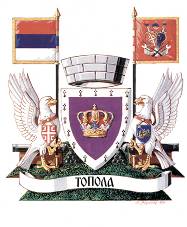 ОПШТИНА ТОПОЛАwww.topola.comИНФОРМАТOРО РАДУОПШТИНЕ ТОПОЛАТ о п о л а10. мај 2018. годинеОСНОВНИ ПОДАЦИ О ДРЖАВНОМ ОРГАНУ       И ИНФОРМАТОРУ О РАДУНазив органа:Општина ТополаАдреса седишта:Булевар краља Александра I, број 9, 34310 ТополаМатични број:07183933Порески идентификациони број:101988213Адреса за пријем поднесака:Булевар краља Александра I, број 9, 34310 ТополаПисарница општине ТополаЛице одговорно за тачност и потпуност података које садржи Информатор:Начелник Општинске управе општине Топола Милица СтанишићЛице овлашћено за слободан приступ информацијама:Начелник Општинске управе општине Топола Милица СтанишићЛица која се старају о одређеним информацијама, подацима и радњама у вези са израдом и објављивањем Информатора:Запослени у Служби за скупштинске, заједничке послове и информисањеДатум првог објављивања Информатора:16. јул 2010. годинеДатум ажурирања информатора: август, септембaр, октобaр, новембaр, децембaр 2010. године, 13. јануара , 14. фебруара, 11. марта, 11. априла, 11. маја, 13. јуна, 13. јула, 12. августа, 13. септембра, 13. октобра, 14. новембра, 15. децембра 2011. године, 13. јануара, 13. фебруара, 14. марта, 12. априла, 14. маја, 13. јуна, 13. јула, 13. августа, 11. септембра, 11. октобра, 13. новембра, 12. децембра 2012. године, 11. јануара, 11. фебруара, 11. марта, 8. априла, 10. маја, 10. јуна, 10. јула,13. августа, 12. септембра, 11. октобра, 15. новембра, 11. децембра 2013. године,16. јануара, 11. фебруара, 12. марта, 11. априла, 14. маја, 11. јуна, 10. јула, 11. августа, 17. септембра, 15. октобра, 14. новембра, 10. децембра 2014. године, 16. јануара, 13. фебруара, 16. марта, 9. априла, 15. маја, 15. јуна, 16. јула, 17. августа, 15. септембра, 15. октобра, 16. новембра, 16. децембра 2015. године, 18. јануара, 12. фебруара, 14. марта, 11. априла, 11. маја, 14. јуна, 11.јула, 10. августа, 9. септембра, 14. октобра, 13. новемра, 13. децембра 2016. године. 13. јануара, 14. фебруара, 13. марта, 13. априла, 12.маја, 13.јуна, 14.јула, 11. августа, 19. септембра,  13. октобара, 13. новембра, 12.децембра 2017.године, 10. јануара, 9. фебруара, 9.  марта, 10. априла 2018. године.Где се може остварити увид у Информатор и набавити штампана копија Информатора:Булевар краља Александра I број 9, 34310 ТополаВеб-адреса Информатораhttp://www.topola.com/file/informator_opstine_topola.docxИнформатор је сачињен у складу са чланом 39. Закона о слободном приступу информацијама од јавног значаја („Службени гласник РС“ бр. 120/04, 54/07, 104/09 и 36/10) и Упутством за објављивање информатора о раду државног органа („Службени гласник РС“ бр. 68/10 од 21.09.2010.) које је ступило на снагу 29.09.2010.ОРГАНИЗАЦИОНА СТРУКТУРАОпштинa Топола (у даљем тексту: Општина) је основна територијална јeдиница у којој грађани остварују право на локалну самоуправу, непосредно и преко својих изабраних одборника.Грађани који имају бирачко право и пребивалиште на територији Општине Топола управљају пословима локалне самоуправе у складу са Уставом, Законом и Статутом.Територију Општине чине, насељена места, односно подручја катастарских општина која улазе у састав општине, у складу са Законом о територијалној организацији Републике Србије.Грађани непосредно учествују у вршењу послова општине путем: грађанске иницијативе, збора грађана и референдума. Облици непосредне самоуправе уређују сеЗаконом и Статутом.Органи општине су:           Скупштина општине, Председник општине, Општинско веће и Општинска управа.Општина може за остваривање својих права и дужности и за задовољавање потреба локалног становништва, основати: предузећа, установе и друге организације које врше јавну службу у складу са законом и Статутом.Ради задовољавања општих, заједничких и свакодневних потреба становништва на одређеном подручју општине могу се образовати месне заједнице и други облици месне самоуправе у складу са законом и Статутом.Општина има својство правног лица.Седиште општине је у Тополи (Варошица), Булевар Kраља Александра I бр.9.Општина има своје симболе. Симболи Општине су грб и застава.Облик и начин употребе грба и заставе утврђује се одлуком Скупштине општине. Садржина одлуке о грбу и застави мора одговарати историјским и стварним чињеницама и њеним одредбама не смеју се вређати државни интереси, национална иверска припадност и јавни ред.Општина има мали грб (амблем) и велики-свечани грб (амблем) и заставу (стег).Амблем Општине је ликовна представа која симболизује културно историјске, географске и друштвено економске односе Општине Топола.Мали амблем Општине Топола је пурпурни, хермелином бордиран штит на коме је природна круна Краља Петра I. Изнад штита је сребрна бедемска круна без кренелације, а иза штита су гранчице беле и црне тополе, у подножју је бела тракаисписана црним словима Топола.Општина користи и велики-свечани грб који је исти као мали грб (амблем), али са обе стране штита су, као држачи по један сребрни орао подигнутих крила, златних кљунова и ногу, црвених језика и канџи са црвеном огрлицом са које о златном ланчићу виси штит, на десном држачу црвен са сребрним крстом између четири таква оцила, а на левом плав са отргнутом црном главом вепра златно оружаном, црвеног језика, златне стреле забодене у чело по десној косини. Десни држач левом ногом придржава црно, латном оковано копље, са кога се у десно вије златним ресама оперважен стег (застава) Србије, а леви држач десном ногом придржава исто такво копље са кога се у лево вије златним ресама оперважен стег (застава) Тополе.Иза орлова уз ноге, виде се два природна топа цевима окренута упоље, на дрвеним лафетима поред којих стоји купа ђулади (1+2+3).Постамент амблема је травом обрасли брежуљак у чијем је подножју бела трака исписана црним словима Топола.Застава (стег) Општине Топола је квадратне форме, црвен, у центру носи златно жути барокни картуш надвишен златном кнежевском круном постављеном плавом. У катушу су два штита, десни црвен са сребрним крстом између четири златна оцила, а леви плав са отргнутом црном главом вепра, оружаном златно, црвеног језика и златне стреле забодене у чело по десној косини. Изнад сваког штита је мали златно крунисани шлем са идентичном челенком: у лакту повијена у плаво одевена рука до рамена замахује димискијом златног балчака. Испод картуша је паноплијум од по две заставе црвене боје са великим белим крстом, две светлозелене заставе, две укрштене пушке, два војна добоша, једног штита и топовског ђулета.Стег Општине Топола подсећа на стег који су вили Карађорђе и његове војводеу I Српском устанку.Еталон (изворник) амблема и стега (заставе) Општине Топола чувају се у Служби за скупштинске послове и информисање Општинске управе Општине Топола.Копија еталона депонује се у архиву Српског друштва за хералдику, генеалогију, вексилопогију и фалеристику „Бели орао”.Употреба и заштита амблема и стега регулисани су Одлуком о усвајању иупотреби амблема и стега.Празник Општине је 21. септембар „Мала Госпојина”.Празник Општине обележава се пригодним манифестацијама.Насељена места могу имати своје празнике који се утврђују Статутима месних заједница у складу са Статутом Oпштине и посебном Одлуком.У Општини је у службеној употреби српски језик и ћирилично писмо.Рад органа општине је јаван.Јавност рада Општине и обавештавање грађана обезбеђује се:- јавним расправама о предлозима за доношење Статута, буџета и завршног рачуна, о годишњем извештају о раду Општинске управе и у другим случајевима када за то постоји законска обавеза и када органи општине то одлуче;-  путем издавања јавних гласила, електронских медија, интернета и сајта;- правом грађана да остварују увид у записнике и друга акта органа који се не објављују, а који нису претходно утврђени као службена тајна.Јавност рада општине ближе се уређује Пословником о раду Скупштине општине и Општинског већа општине Топола.ОРГАНИЗАЦИОНА СТРУКТУРА ОПШТИНЕ ТОПОЛАОрганизациона шемаОргани Општине су: Скупштина општине Председник општине Општинско веће Општинска управаСКУПШТИНА ОПШТИНЕСкупштина  општине је  највиши  орган  Општине  који  врши  основне надлежности локалне власти утврђене Уставом, законом и Статутом. Скупштину општине чине одборници које бирају грађани на непосредним изборима тајним гласањем у складу са Законом и Статутом.Скупштина општине се сматра конституисаном избором председика Скупштине и постављењем секретара Скупштине. Скупштина општине има 41. одборника. Одборници се бирају на 4 године. Одборник не може бити запослен у Општинској управи и лице које именује односно поставља Скупштина општине.Ако запослени у Општинској управи буде изабран за одборника, права и обавезе по основу рада мирују му док траје његов одборнички мандат.Даном потврђивања одборничког мандата лицима које је именовала односно поставила Скупштина општине престаје функција на коју су именовани односно постављени. 	Прописи којима се уређује спречавање сукоба интереса при вршењу јавних функција, односе се на функционере који функцију врше на основу избора, постављења и именовања у органима Општине, јавним предузећима и установама чији је Општина оснивач.Одборник има право на заштиту мандата, укључујући и судску заштиту, која се остварује сходно применом закона којим се уређује заштита изборног права у изборном поступку.Списак одборника Скупштине општине Тополаизабраних на изборима 24. априла 2016. године Александар Вучић - Драган Јовановић - Топола побеђује1. Драган Јовановић, дипломирани инжењер машинства из Блазнаве,
2. Живота Јовановић, пензионер из Тополе,
3. Валентина Пајић, специјалиса гин. и акушерства из Тополе,
4. Мирослав Алексијевић, професор математике из Горње Трнаве,
5. Љиљана Качаревић, фармацеутски техничар из Винче,
6. Милан Никодијевић, предузетник, из Овсишта, 
7. Др Јасмина Аврамовић-Карић, доктор специјалиста из Липовца,
8. Слађана Мијовић, професор разредне наставе из Белосавца,
9. Драган Јовановић, пољопривредник из Загорице,
10. Иван Ђурић, дипломирани менацер из С. Топола,
11. Мирјана Прокић, економиста из Тополе,
12. Стефан Туфегџић, машински техничар из Клоке,
13. Саша Дамњановић, трговац из Јунковца,
14. Зоран Прокић, пољопривредник из Доње Шаторње,
15. Владимир Радојковић, дипломирани економиста из Тополе,
16. Мирослав Сремчевић, металостругар из Жабара,
17. Кристина Марјановић, васпитач из Наталинаца,
18. Ђорђе Марковић, доктор ветеринарске медицине из Горње Трнаве,
19. Горан Радовановић, металостругар из Јарменоваца,
20. Кристина Митровић, економски техничар из Тополе,
21. Предраг Поповић, пољопривредник из Загорице,
22. Влада Кузмановић, аутотехничар из Шума,
23. Славица Топлица, професор информатике и предузетништва из Тополе,
24. Марија Гавриловић, пензионер из Доње Шаторње.
25. Милош Тодосијевић, пољопривредник из Белосаваца,
26. Иван Милисављевић, пољопривредник из Пласковца,
27. Зоран Вукосављевић, пољопривредник из Божурње,
28. Љубинка Ристић, пензионер из С. Топола,
29. Драган Николић, пољопривредник из Д. Трешњевице.ИВИЦА ДАЧИЋ – Социјалистичка партија Србије (СПС), Јединствена Србија (ЈС) Драган Марковић-Палма, Српска народна партија (СНП) 1. Владимир Петровић, дипломирани правник из Јарменоваца,
2. Милена Урошевић-Ђокић, струковни економиста из Тополе,

3. Ђорђе Богићевић, студент из С. Топола, 
4. Снежани Благојевић, правник из Тополе.Др ВОЈИСЛАВ ШЕШЕЉ-СРПСКА РАДИКАЛНА СТРАНКА Др Војислав Шешељ 1. Милоје Станковић, дипломирани правник из Тополе,  2. Марко Марковић, дипломирани менаџер агроекономије из Жабара, Нови људи – боља Топола1. Мирко Јевтић, професор из Тополе, 
2. Игор Петровић, новинар и писац из Горовича, 
3. Данијела Ђокић-Пантић, дипл. менаџер у туризму из Тополе, 
4. Милан Шевић, дипл. инж. заш. биља из Тополе,
5. Новица Ђоковић, професор из Доње Шаторње,
6. Наташа Станковић, фотограф из Тополе.СКУПШТИНА ОПШТИНЕАлександар Вучић - Драган Јовановић - Топола побеђује подносиоца Коалиције НС, СНС, ДСС, ПУПС, СПО - 29 одборника         Ивица Дачић – Социјалистичка партија Србије (СПС), Јединствена Србија (ЈС) Драган Марковић-Палма, Српска народна партија (СНП) подносиоца Коалиције Социјалистичка партија Србије (СПС), Јединствена Србија (ЈС) и Српска народна партија (СНП) –  4 одборникаДр Војислав Шешељ - СРПСКА РАДИКАЛНА СТРАНКА Др Војислав Шешељ подносиоца Српске радикалне странке – 2 одборника Нови људи – боља Топола подносиоца Групе грађана Нови људи   – боља Топола -  6 одборника2.1.1. Надлежност Скупштине општине – Радна тела – Председник Скупштине општине – Секретар Скупштине општине Скупштина општине у складу са законом:1)  доноси статут Општине и Пословник скупштине;2)  доноси буџет и завршни рачун Општине;3)  утврђује стопе изворних прихода Општине, као и начин и мерила за одређивање     висине локалних такси и накнада;4)  доноси програм развоја Општине и појединих делатности;5) доноси урбанистички  план Општине  и  уређује коришћење грађевинског земљишта;6)  доноси прописе и друге опште акте;7)  расписује општински референдум и референдум на делу територије Општине, изјашњава се о предлозима садржаним у грађанској иницијативи и утврђује предлог одлуке о самодоприносу;8) оснива службе, јавна предузећа, установе и организације, утврђене статутом Општине и врши надзор над њиховим радом;9)  именује и разрешава управни и надзорни одбор, именује и разрешава директоре јавних предузећа, установа, организација и служби, чији је оснивач и даје сагласност на њихове статуте, у складу са законом;10)  бира и разрешава Председника скупштине и заменика председника скупштине;11)  поставља и разрешава секретара скупштине;12) бира и разрешава Председника општине, а на предлог Председника општине, бира Заменика председника општине и чланове Општинског већа;13) утврђује Општинске таксе и друге локалне приходе који Општини припадају по закону;14)  утврђује накнаду за уређивање и коришћење грађевинског земљишта;15)  доноси акт о јавном задуживању Општине, у складу са законом којим се уређује јавни дуг;16) доноси акта о удруживању средстава са другим јединицама локалне самоуправе и субјектима ради остваривања заједничких пројеката;17)  прописује   радно   време   угоститељских,   трговинских   и   занатских објеката;18)  даје мишљење о републичком и регионалном просторном плану;19) даје мишљење о законима којима се уређују питања од интереса за локалну самоуправу;20)  даје сагласност на употребу имена, грба и другог обележја Општине;21)  обавља и друге послове утврђене законом и Статутом.       Скупштина општине одлучује ако седници присуствује већина од укупног броја одборника.       Одлуке се доносе већином гласова присутних одборника, уколико законом или овим Статутом није друкчије одређено.       Скупштина општине одлучује већином гласова од укупног броја одборника када одлучује:1)  о доношењу Статута, буџета и урбанистичких планова;2)  о  расписивању саветодавног  и другог  референдума  за  подручје Општине;3) о сарадњи и удруживању са другим јединицама локалне самоуправе и у другим државама;4) о утврђивању назива улица, тргова, градске четврти, засеока и других делова насељених места;5)  о Програму развоја Општине и појединих делатности;6)  о дугорочном јавном задуживању Општине;7)  о  другим случајевима предвиђеним законом и Статутом.Седницу новог сазива Скупштине сазива Председник скупштине претходног сазива у законом утврђеном року од објављивања резултата избора.       	Уколико Председник скупштине из претходног сазива не сазове нову седницу у року, седницу новог сазива Скупштине сазваће најстарији одборник из групе одборника која има већину у Скупштини општине у року од 7 дана од истека рока. Седницом председава најстарији одборник уколико се другачије не договоре представници одборничких група.        	На првој седници новог сазива на основу извештаја верификационог одбора Скупштина општине јавним гласањем Скупштина одлучује о потврђивању мандата одборника у складу са законом. После верификације мандата броја одборника потребних за рад Скупштине, Скупштина бира Председника скупштине и поставља секретара Скупштине чиме се сматра да је Скупштина конституисана у складу са законом.          	Изабрани одборници дају свечану изјаву потписивањем свечане изјаве која гласи:„3аклињем се да ћу се у раду Скупштине општине придржавати Устава, закона и Статута општине Топола и да ћу часно и непристрасно вршити дужности одборника руководећи се интересима грађана”.          	Скупштина може одлучити да одборници поред свечане изјаве потпишу и Етички кодекс понашања функционера локалне самоуправе у Србији.Дужност одборника у Скупштини општине врши се без награде. Право одборника на изгубљену зараду, путне трошкове за одлазак и долазак на седницу Скупштине и њених радних тела и дневнице, уређује се посебном одлуком.Седницу Скупштине општине сазива Председник Скупштине, по потреби, а најмање једном у три месеца. Председник скупштине је дужан да седницу закаже на писмени захтев Председника општине, Општинског већа или једне трећине одборника, у року од седам дана од дана подношења захтева, тако да дан одржавања седнице буде најкасније у року од 15 дана од дана подношења захтева. Ако Председник скупштине не закаже седницу у овом року, седницу може заказати подносилац захтева, а председава јој одборник кога одреди подносилац захтева.Председник скупштине може одложити седницу коју је сазвао само у случају када не постоји кворум потребан за рад, а у другим случајевима о одлагању седнице одлучује Скупштина.         Седнице Скупштине општине су јавне. За јавност рада Скупштине одговоран је Председник скупштине. Позив и материјали за седницу Скупштине достављају се средствима јавног информисања, а објављују се и на сајту Општине.         Седницама Скупштине општине могу присуствовати представници средстава информисања, овлашћени представници предлагача, представници државних органа, јавних предузећа, установа, служби и месних заједница чије присуство Председник скупштине општине одобри.         Скупштина општине може одлучити да седница у целини или један њен део не буде јаван из разлога безбедности и других разлога утврђених законом, на предлог Председника скупштине, што се утврђује пре утврђивања дневног реда без претреса.          Средства јавног информисања преносе ток седнице Скупштине општине под условима и на начин утврђен Пословником о раду Скупштине општине.Пословником о раду Скупштине општине прописују се критеријуми на основу којих Председник скупштине одобрава присуство скупштини заинтересованих лица.Скупштина општине оснива најмање 10 сталних и повремена радна тела за разматрање питања из њене надлежности. Број радних тела може бити и већи ако о томе одлучи Скупштина. Одлуком о оснивању радних тела утврђује се назив и област за коју се оснива, делокруг послова, број чланова и друга питања од значаја за рад радних тела. Радна тела дају мишљења на предлоге прописа које доноси Скупштина општине и обављају друге послове из области за коју су образована.Председника и чланове радних тела бира и разрешава Скупштина општине, на предлог одборничких група. За чланове радних тела, поред одборника Скупштина бира и одређени број грађана, који не може бити већи од броја одборника у радном телу. Председник сталног радног тела бира се из реда одборника. Одборник може бити члан само два радна тела.Скупштинска радна тела по правилу треба да одражавају одборнички састав Скупштине.Начин припреме, вођење и рад седнице Скупштине општине, њених радних тела и друга питања везана за рад скупштине уређују се њеним Пословником.          Одборник не може бити позван на кривичну одговорност, притворен или кажњен због изношења мишљења и давања гласа на седници Скупштине општине и радних тела.          Права и дужност одборника је да учествује у раду Скупштине и њених радних тела, поштујући Пословник о раду и Етички кодекс, предлаже Скупштини по одређеним питањима предлоге за доношење одлука и других аката, даје амандмане на предлоге прописа и учествује у другим активностима Скупштине Општине.Право је одборника да буде редовно обавештаван о питањима од утицаја на вршење одборничке дужности, да од органа и стручних служби Општине тражи податке који су му потребни за вршење одборничке дружности.           Одборник има право да поставља питања везана за надлежност Општине и да на иста добије одговор.          Скупштина општине има Председника скупштине.           Председник скупштине организује рад Скупштине општине, сазива и председава њеним седницама, остварује сарадњу са Председником општине и Општинским већем, стара се о одржавању јавности рада Скупштине и њених радних тела, потписује акта које Скупштина доноси и обавља друге послове утврђене законом, Статутом и Пословником о раду скупштине.          Председник скупштине, на предлог најмање једне трећине одборника, бира се на време од четири године, тајним гласањем, већином гласова од укупног броја одборника. Одборник може да учествује у предлагању само једног кандидата.         Председник скупштине може бити разрешен и пре истека времена за које је изабран, на исти начин на који је биран. Председник скупштине може бити разрешен и у случају подношења оставке, што Скупштина само констатује без расправе.Председник Скупштине општине Топола је Драган Јовановић.Председник скупштине има заменика који га замењује у случају његове одсутности и спречености да обавља своју дужност. Заменик председника скупштине бира се и разрешава на исти начин као и Председник скупштине.          Скупштина општине посебном одлуком уређује радно правни статус председника и заменика Председника скупштине.Скупштина општине има секретара који се стара о обављању стручних послова у вези са сазивањем и одржавањем седница скупштине и њених радних тела и руководи административним пословима везаним за њихов рад. Секретар скупштине се поставља, на предлог Председника скупштине, на четири године и може бити поново постављен. 	За Секретара скупштине може бити постављено лице са завршеним правним факултетом, положеним стручним испитом за рад у органима управе и радним искуством од најмање три године.Секретар Скупштине општине Топола је Сања Јевтић, контакт телефон:034/6811- 008,  локал 204.         Скупштина општине може, на писмени и образложени предлог Председника скупштине, разрешити Секретара и пре истека мандата.         Секретар може имати заменика који га замењује у случају његове одсутности. Заменик секретара скупштине општине поставља се и разрешава на исти начин и под истим условима као и Секретар.Начин припреме, вођења и рада седнице Скупштине општине и друга питања везана за рад Скупштине уређују се њеним Пословником.ПРЕДСЕДНИК ОПШТИНЕПредседника Општине бира Скупштина Општине, из реда одборника, на време од 4 године, тајним гласањем, већином гласова од укупног броја одборника Скупштине Општине. Председник Општине има заменика који га замењује у случају његове одсутности и спречености да обавља своју дужност.Председник Скупштине Општине предлаже кандидата за Председника Општине.Кандидат за Председника Општине предлаже кандидата за Заменика председника Општине из реда одборника, кога бира Скупштина Општине на исти начин као Председника Општине.Председнику Општине и Заменику председника Општине избором на ове функције престаје мандат одборника у Скупштини Општине.На првој конститутивној седници Скупштине Општине председник Општинеполаже заклетву која гласи: „Заклињем се да ћу се у обављању своје функције, придржавати Устава, Закона и Статута Општине Топола и да ћу часно и непристрасновршити дужност председника Општине, руководећи се интересима грађана”. Председник општине Топола је Драган Живановић – контакт - 034/6811-017.Председник општине има заменика који га замењује у случају његове одсутности или спречености да обавља своју дужност. Заменик председника општине Топола је Др Горан Ђорђевић – контакт-034/6811-017.Надлежности председника општине	Председник Општине:Представља и заступа Општину;Предлаже начин решавања  питања о којима одлучује Скупштина;Наредбодавац је за извршење буџета;Усмерава и усклађује рад Општинске управе;Доноси појединачне акте за које је овлашћен Законом, Статутом или Одлуком Скупштине;Поставља и разрешава помоћнике Председника Општине;Доноси акта из надлежости Скупштине Општине у случају ратног стања и елементарних непогода  с тим што је дужан да их поднесе на потврду Скупштини Општине, када она буде у могућности да се састане;Одлучује о средствима у државној својини у складу са Законом и                 врши и друге послове утврђене Статутом и другим актима Општине.ОПШТИНСКО ВЕЋЕВеће је извршни орган општине Топола, са надлежностима утврђеним законом, Статутом Општине и Одлуком о Општинском већу.Општинско веће чине Председник Општине, заменик Председника и 5 чланова Општинског већа, које бира Скупштина Општине, на период од 4 године, тајним гласањем, већином од укупног броја одборника. Кандидате за чланове Општинског већа предлаже кандидат за председника Општине.Када одлучује о избору Председника Општине, Скупштина Општине истовремено одлучује о избору заменика Председника и чланова Општинског већа.Веће представља Председник општине, као Председник Већа.У одсуству председника општине, Веће представља заменик председника општине, односно члан Већа кога одреди председник општине.Заменик Председника је члан Општинског већа по функцији.Чланови Општинског већа које бира Скупштина Општине не могу бити истовремено и одборници, а могу бити задужени за једно или више подручја из надлежности Општине.Одборнику који буде изабран за члана Општинског већа престаје одборнички мандат.Председник Општине и заменик Председника су чланови Општинског већа по положају.Чланови Општинског већа могу бити на сталном раду у Општини.Надлежности Општинског већаОпштинско веће:Предлаже Статут, буџет и друге одлуке и акте које доноси Скупштина;Непосредно извршава и стара се о извршавању одлука и других аката Скупштине Општине;Доноси Одлуку о привременом финансирању у случају да Скупштина Општине не донесе буџет пре почетка фискалне године;Врши надзор над радом Општинске управе, поништава или укида акте Општинске управе који нису у сагласности са Законом, Статутом и другим општим актом или Одлуком које доноси Скупштина Општине;Даје сагласност на општа акта Општинске управе и других корисника буџета којима се утврђује број и структура запослених ако Законом није другачије регулисано;Решава у управном поступку у другом степену о правима и обавезама грађана, предузећа и установа и других организација у управним стварима из надлежности Општине;Стара се о извршавању поверених надлежности из оквира права и дужности Републике;Поставља и разрешава начелника Општинске управе.Чланови Општинског већа:Мирко Радовановић, учитељ из Винче, Александар Нешовић, машински техничар из ТополеЈованка Савић – Васиљевић, предузетник из Тополе,Витомир Ивовић, пензионер из Тополе,Марија Јовановић, ученица из Села Топола – Бор.Председник Општине представља Општинско веће, сазива и води његове седнице. Председник Општине је одговоран за законитост рада Општинског већа.Председник Општине је дужан да обустави од примене Одлуку Општинског већа за коју сматра да није сагласна Закону.Веће има печат округлог облика који садржи грб Републике Србије и текст: „Република Србија – Општина Топола Општинско веће“ исписан на српском језику, ћириличним писмом.	Текст печата исписује се у концентричним круговима око грба Републике Србије, у складу са законом.Рад Већа доступан је јавности.	За јавност рада Већа одговоран је председник општине, као председник Већа.	Веће ради и одлучује на седници.	Организационе и административно - техничке послове за потребе Већа обавља Служба за скупштинске послове и информисање.Општинско веће може да одлучује ако седници присуствује већина од укупног броја његових чланова.Организација, начин рада и одлучивања Општинског већа, детаљније се уређују његовим Пословником у складу са Законом и Статутом.Општинско веће доноси Пословник о раду. Пословником се ближе уређује׃ начин рада и организација, поступање са предметима у раду, однос са Скупштином Општине и органом Општинске управе, остваривање јавности рада и друга питања од значаја за рад већа.Председник Општине и Општинско веће редовно извештавају Скупштину Општине, по сопственој иницијативи или на њен захтев, о извршавању Одлука и других аката  Скупштине Општине.ОПШТИНСКА УПРАВАОпштинском управом, као јединственим органом руководи начелник. За начелника Општинске управе може бити постављено лице које има завршен Правни факултет, положен испит за рад у органима државне управе и најмање 5 година радног искуства у струци. Начелник Општинске управе општине Топола је Милица Станишић, контакт телефон: 034/6811- 008, локал 203.Начелника Општинске управе, поставља Општинско веће,  на основу јавног огласа, на пет година. Начелник општинске управе може имати заменика који га замењује у случају његове одсутности и спречености да обавља своју дужност. Заменик начелника Општинске управе се поставља на исти начин и под истим условима као начелник. Руководиоце организационих јединица у управи распоређује начелник.	До постављења начелника Општинске управе у складу са Законом и Статутом, послове начелника вршиће досадашњи начелник Општинске управе.	У случају да начелник Општинске управе и његов заменик не буду постављени, Општинско веће може поставити вршиоца дужности начелника из реда руководиоца унутрашњих организационих јединица. Вршилац дужности начелника, обавља послове начелника Општинске управе до његовог постављења, а најдуже 6 месеци.  	Начелник Општинске управе може поднети оставку. Даном подношења оставке престаје му дужност начелника. Начелник за свој рад и рад Општинске управе одговара Скупштини Општине и Општинском већу  у складу са Статутом и актом о организацији општине. У Општинској управи може се поставити три помоћника Председника Општине, изван унутрашњих организационих јединица, за поједине области (економски развој, урбанизам и просторно планирање, заштита животне средине, дечја и социјална заштита, здравство, пољопривреда, локална самоуправа и др.). Помоћници Председника Општине покрећу иницијативе, предлажу пројекте и дају мишљења у вези са питањима која су од значаја за развој у облатима за које су постављени. Помоћнике Председника Општине поставља и разрешава Председник Општине.Акт о организацији Општинске управе доноси Скупштина Општине на предлог Општинског већа.	Акт о унутрашњем уређењу и систематизацији радних места у Општинској управи доноси начелник Општинске управе уз сагласност Општинског већа.Надлежности Општинске управеОпштинска управа:Припрема нацрте прописа и других аката које доноси Скупштина Општине, Председник Општине и  Општинско веће;Извршава одлуке и друге акте Скупштине Општине, Председника Општине и Општинског већа;решава у управном поступку у првом степену о правима и дужностима грађана, предузећа, установа и других организација у управним стварима из надлежности Општине;Обавља послове управног надзора над извршавањем прописа и других општих аката Скупштине Општине;Извршава законе и друге прописе чије је извршавање поверено Општини;Обавља стручне и друге послове које утврди Скупштина Општине, Председник Општине и Општинско веће.Општинска управа образује се као јединствен орган у Општинској управи и за вршење сродних послова образују се  унутрашње организационе јединице:Одељење за општу управу;Одељење за комуналне делатности, грађевинско – урбанистичке,   имовинско - правне и послове евиденције и управљања имовиномОдељење за буџет, финансије, привреду и друштвене делатности;Одељење за инспекцијске послове и инвестиције;Служба за скупштинске, заједничке послове и информисање;Одељење за локални економски развој – канцеларија за локални економски развојОпштинска управа у обављању управног надзора може:Наложити решењем извршење мера и радњи у одређеном року;Изрећи мандатну казну;Поднети пријаву надлежном органу за учињено кривично дело или привредни преступ и поднети захтев за покретање прекршајног поступка;Издати привремено наређење, односно забрану;Обавестити други орган, ако постоје разлози за предузимање мера за  које је тај орган надлежан;Предузети и друге мере за које је овлашћена Законом, прописом или општим актом.Овлашћења и организација за обављање ових послова, ближе се уређују Одлуком Скупштине Општине.У поступку пред Општинском управом, у коме се решава о правима, обавезама и интересима грађана и правних лица, примењују се прописи о управном поступку.Општинско веће разрешава сукоб надлежности између Општинске управе и других предузећа, организација и установа кад на основу Одлуке Скупштине Општине одлучују о појединим правима грађана, правних лица или других странака.	Начелник Општинске управе, решава сукоб надлежности између унутрашњих организационих јединица.	Послове Општинске управе који се односе на остваривање права, обавеза и интереса грађана и правних лица могу обављати лица која имају прописану школску спрему, положен стручни испит за рад у органима државне управе и одговарајуће радно искуство, у складу са Законом и другим прописом.О изузећу начелника Општинске управе решава Општинско веће. О изузећу службеног лица у Општинској управи решава начелник.Одељења и службе Општинске управеОдељење за општу управу врши послове који се односе на:Вођење јединственог бирачког списка општине;     Радне књижице;Коришћење и одржавање телефонске централе;Кадровски послови за запослене у Општинској управи;Послови архиве;Управни поступак у области грађанских стања; Матичне књиге;Позивање обавезника у поступку спровођења мера имунизације становништва;Информисање грађана о начину остваривања права и обавеза код општинских органа управе;Послови одбране и заштите од елементарних непогода у складу са законом;Послови утврђени законом и Одлуком Скупштине Општине.Одређени административни послови за потребе месних заједница, као и други.За обављање одређених послова из надлежности Општинске управе који се односе на остваривање права грађана, може се организовати рад Општинске управе у Месним заједницама.На територији општине Топола воде се матичне књиге по следећим матичним подручјима:Матично подручје Белосавци за насељена места: Белосавци, Јеленац, Загорица, Маскар, Рајковац и Крћевац, са седиштем у Белосавцима,Матично подручје Топола за насељена места: Топола (Варошица), Топола (село), Божурња и Липовац, са седиштем у Тополи,Матично подручје Наталинци, за насељена места: Наталинци, Жабаре, Горович, Јунковац, Шуме, Клока и Павловац, са седиштем у Наталинцима,Матично подручје Доња Шаторња, за насељена места: Доња Шаторња, Горња Шаторња, Блазнава, Јарменовци, Доња Трешњевица, Војковци, Гуришевци и Манојловци, са седиштем у Доњој Шаторњи,Матично подручје Винча, за насељена места: Винча, Овсиште и Пласковац, са седиштем у Винчи,Матично подручје Горња Трнава, за насељено место: Горња Трнава, Доња Трнава и Светлић са седиштем у Горњој Трнави.Одељење за комуналне делатности, грађевинско – урбанистичке, имовинско – правне и послове евиденције и управљања имовином врши послове који се односе на:Послове урбанистичке оперативе (давање регулатива, израда планова за парцелацију, препарцелацију, давање услова за уређење простора за градњу објеката и спољно уређење).Послови у вези са израдом урбанистичких програма, генералних урбанистичких планова, детаљних урбанистичких планова, разрада детаљних техничких решења и израда студија, елабората и анализа неопходних за урбанистичко планирање и пројектовање под условом ако за то испуњава услове предвиђене Законом и другим прописима.Стручне послове који се односе на праћење, обраду и анализирање података и елеманата који су неопходни за стручну припрему, доношење и спровођење просторних и урбанистичких планова.Послове у вези са израдом и доношењем просторних и урбанистичких уређајних основа.Одређене теренске послове, послове статистике грађевинарства, одобрава постављање фирми, натпис и сл.Одобрава постављање светлећих фирми и светлећих реклама.Одобрава заузимање јавних површина за обављање пословних делатности.Управно-правни послови за издавање одобрења за градњу, употребу објеката и сл.Послови у вези са обављањем комуналних делатности и њиховим развојем, уређивањем услова и начина организовања послова у вршењу комуналних делатности, као и друга питања везана за обављање комуналних делатности у складу са законом о одлукама.Послови на одређивању локације и уређењу услова изградње гробља,Послови који произилазе из закона о одржавању стамбених зграда и одлука донетих по основу тих закона.Послови Управе који се односе на бесправно усељење.Послови на расправљању самовласних заузећа земљишта у државној, односно друштвеној својини,Послови на утврђивању власништва на становима у друштвеној, односно државној својини и утврђивању правног и фактичког стања коришћења непокретности у друштвеној, односно државној својини,Послови везани за промет земљишта и зграда,Послови управног поступка око изузимања и комплетирања земљишта и експропријације земљишта,Поступак око преноса земљишта код поклона и одрицања права својине у корист Општине,Право на претварање заједничких просторија у станове и надзиђивање зграда,Признавање пречег права градње,Пружање стручне помоћи у раду Комисије за повраћај земљишта.Послови на арондацији земљишта и размени земљишта између грађана и Општине.Послови просторног планирања,     -    Стручни послови  у области заштите животне средине.Одељење за буџет, финансије, привреду и друштвене делатности су послови спровођења прописа који се односе на:Вршење везаних за утврђивање и наплату локалних јавних прихода и других облика накнаде у складу са Законом и општинским одлукама, наплата и праћење утрошка средстава самодоприноса;Вршење послова везаних за бржу и ефикаснију наплату свих прихода Општине кроз редовне и друге видове плаћања;Вршење послова који се односе на припрему програма развоја, састављања нацрта буџета и предлагања тромесечних планова извршења буџета;Плаћање и спровођење других финансијских одлука у складу са законом и другим прописима;Вршење послова стручног планирања и праћења извршења у делу планова буџетских фондова и инвестиција;Вршење послова наменске расподеле буџетских прихода у складу са Одлуком о буџету,Вршење послова распореда средстава финансирања друштвених делатности и коришћење и располагање средствима која користе органи Општине;Вршење контроле пословних књига, извештаја, евиденција и друга документација код корисника буџетских средстава, а на основу законских прописа који регулишу ову материју;Вршење послова и спровођење прописа у области туризма, угоститељства, пољопривреде, занатства и мале привреде као и послове статистичке анализе;Послови око откупа станова у власништву општине;Вршење послова који се односе на управљање, коришћење и обнављање    општинских робних резерви и послове из области трговине и снабдевања тржишта;Основно и средње образовање, културу, спорт и здравство и друге друштвене   делатности;Социјалну заштиту и друштвену бригу о деци;Поверени послови борачко-инвалидске заштите; Стипендирање ученика и студената;Утврђивање канцеларијске и теренске контроле пореских и других обавеза;Редовне и принудне наплате пореских и других обавеза;Књиговоствене пореске евиденције;Пореског прекршајног поступка.Одељење за инспекцијске послове и инвестиције врши: Послове инспекцијског надзора у области грађевинарства, техничких норматива и норме квалитета који се односе на пројектовање, грађење и реконструкцију инвестиционих објеката на извођењу појединих грађевинских радова на тим објектима;Послове инспекцијског надзора над применом Закона о превозу у друмском саобраћају и прописа донетих на основу овог Закона у обављању локалног превоза;Послове управног надзора по основу одлука и других аката којима се уређује обављање, заштита и развој комуналних делатности: организовање извршавања одлука донетих по основу Закона из области заштите животне средине;Послове инспекцијског надзора прописане Законом о основној и Законом о средњој школи и други инспекцијски послови;Послови противпожарне заштите;Надзор над нискоградњом и високоградњом;Припреме радње везане за инфраструктуру;Планирање инвестиција у путно комуналној делатности –инфраструктури.Скупштински, заједнички послови и послови информисања су послови Скупштине општине, Председника општине, Општинског већа и њихових радних тела, као и стручни организациони послови који се односе на:Израда нацрта аката за Скупштину општине, Председника општине, Општинско веће и њихова радна тела; Припремање седница и Обраду аката усвојених на седницама, скупштине општине, Општинског већа, њихових комисија и радних тела; Сређивање, евидентирање и чување изворних аката и докумената о раду Скупштине општине, Председника општине и Општинског већа, пружање стручне помоћи одборничким групама и одборницима у изради предлога који се подносе Скупштини и њеним радним телима;Праћење представки и предлога грађана;Послови поводом избора и постављања које врши Скупштина и Општинско веће;Постављање и вођење одговарајућих евиденција;Протоколарни послови за потребе Скупштине општине, Председника општине, Општинског већа и Начелника општинске управе;Вршење провере о усаглашености нормативних аката које доноси Скупштина и Општинско веће у односу на закон и друге прописе и послови старања о њиховом објављивању;Послови редовног, инвестиционог и текућег одржавања;Послови превоза моторним возилима;Послови обезбеђења горива за загревање пословних просторија и одржавање и коришћење постројења за грејање;Обезбеђење зграде; Коришћење и одржавање телефонске централе;Одржавање хигијене у пословним зградама;Послови физичког обезбеђења ради несметаног вршења послова органа Општине;Вођење одговарајућих евиденција;И други заједнички послови за потебе Општинске управе, органа општине и трећих лица.Послови израде и учествовања у изради пројеката информационог система      локалне мреже.Обављање послова на изради и обликовању програмских захтева, анализира програмске захтева, анализирање токова података и нивое њиховог коришћења, анализирање и обезбеђивање размене података са другим органима и  организацијама ван опсега локалне рачунарске мреже, односно спречава неовлашћено коришћење података од стране лица, органа и организација ван опсега локалне мреже;Примање и анализирање програмског захтева, израда пројектата за апликативни софтвер;Израда програма и рад на њиховој  корекцији и одржавању;Обезбеђивање функционисања електронских комуникација између сервера и радних станица и обезбеђивање чувања података унетих у базу; Рад на примени Интернета и размени података путем истог. Израда и одржавање web- сајта општине;Старање о безбедности података и информационог система од утицаја изван локалне рачунарске мреже;Послови информисања за потребе Скупштине општине, Председника општине, Општинског већа и Комисија и радних тела које образују органи Општине.Одељење за локални економски развој – канцеларија ЛЕР обавља послове на:Изради предлога и реализацији развојних пројеката везаних за локални    економски развој општине;Сарадњу са државним органима, развојним агенцијама, донаторима, пословним   НВО сектором;Доставу извештаја о реализацији пројеката;Подношење предлога пројеката по конкурсима и друго.Општи бројчани подаци о запосленима, постављеним лицима на сталном раду у органима општине ТополаЗапослени у Општинској управиПостављена и изабрана лица на сталном раду у органима Општине ТополаЗапослени у Општинском јавном правобранилаштвуОПШТИНСКО ПРАВОБРАНИЛАШТВООпштинско правобранилаштво општине Топола је посебан орган општине који обавља послове правне заштите имовинских права и интереса Општине Топола. Седиште Општинског правобранилаштва је у Тополи.	Општинско правобранилаштво има печат округлог облика пречника 32 мм, који садржи грб Републике Србије у средини, око којег је исписан текст: „Република Србија – Општина Топола – Општинско правобранилаштво - Топола“ на српском језику ћириличним писмом.	Општинско правобранилаштво има штамбиљ правоугаоног облика који садржи текст: Република Србија, Општинско правобранилаштво, број ______________ датум _____________ Топола.Функцију Општинског правобранилаштва обавља општински правобранилац у складу са Уставом Републике Србије, законом, Одлуком о општинском правобранилаштву општине Топола и другим општим правним актима.	Општинског правобраниоца поставља Скупштина општине на предлог председника општине, на период од пет година. Исто лице може бити поново постављено на исти период. 	За оштинског правобраниоца може бити постављен држављанин Републике Србије који испуњава опште услове за рад у државним органима, који је завршио правни факултет, положио правосудни испит, достојан је правобранилачке функције и има најмање осам година радног искуства у правној струци после положеног правосудног испита.	Правобранилац општине Топола је Зоран Илић, контакт: 034/6811-008, локал 101.	Општински правобранилац одговара Скупштини општине за свој рад и рад Општинског правобранилаштва.	Општински правобранилац најкасније до 31. марта текуће године, подноси Скупштини општине  извештај о раду Општинског правобранилаштва за претходну годину. Општински правобранилац доставља извештаје о поступању у појединим предметима Скупштини општине,  као и субјектима које заступа, на њихов захтев. Ако оцени на основу извештаја или на предлог субјеката које заступа да постоје недостаци у раду општинског правобраниоца, Скупштина општине може наложити мере за отклањање недостатака и одредити рок за поступање по мерама, као и поднети предлог за покретање дисциплинског и другог поступка. 	Општински правобранилац доноси правилник о управи у Општинском правобранилаштву уз сагласност Општинског већа. Правилником се уређује однос Општинског правобранилаштва према грађанима и јавности, начин вођења евиденција, руковање предметима, поступање са архивским материјалом и друга питања од значаја за рад Општинског правобранилаштва. 	Административне, рачуноводствене, информатичке и друге пратеће послове од значаја за рад Општинског правобранилаштва обављају одговарајући општински органи управе и службе.Општински правобранилац остварује права из радног односа у складу са прописима који уређују положај службеника општинске управе. На заснивањe радног односа, права, обавезе, стручно усавршавање, оцењивање и одговорност запослених у Општинском правобранилаштву, примењују се прописи који уређују радне односе државних службеника и намештеника.Средства за рад Општинског правобранилаштва обезбеђују се у буџету општине. Приходи које Општинско правобранилаштво оствари у пословима заступања представљају приход буџета општине.	У обављању послова правне заштите имовинских права и интереса општине, Општинско правобранилаштво:	-  у поступцима пред судовима, управним и другим надлежним органима заступа као законски заступник општину, њене органе и друга правна лица чије се финансирање обезбеђује из буџета, ради заштите имовинских права и интереса општине;	-  прати и проучава правна питања од значаја за рад органа и правних лица која заступа, посебно у погледу заштите њихових имовинских права и интереса, као и питања у вези са применом закона и подзаконских аката која су, или могу бити, од значаја за предузимање било које правне радње органа и правног лица које заступа, посебно за спречавање штетних имовинскоправних и друштвено негативних последица по правна лица која заступа;	-   даје правна мишљења приликом закључивања уговора које закључују правна лица које заступа, посебно уговора из области имовинскоправних односа и привредноправних уговора, у року који не може бити дужи од 30 дана;	-  даје правне савете свим органима општине које заступа;	-  предузима заступање под истим условима као и адвокат када је прописано да је у одређеном поступку или за предузимање одређене радње у поступку обавезно заступање странке од стране адвоката.	Општинско правобранилаштво ће пре покретања поступка пред судом, органом управе или другим надлежним органом, односно у поступку одговора на тужбу, предлог или други акт којим је покренут поступак против заступаног субјекта, размотрити могућност споразумног решавања спорног односа, на своју иницијативу или на иницијативу супротне стране. Општинско правобранилаштво је дужно да прибави сагласност Општинског већа пре закључења споразума о решавању спорног односа.	Када у истом поступку учествују као странке са супротстављеним интересима органи општине и друга правна лица која се финансирају из буџета општине, Општинско правобранилаштво ће заступати Општину и њене органе. 	Када у истом поступку учествују као странке са супротстављеним интересима правна лица која се финансирају из буџета општине, Општинско правобранилаштво ће заступати странку која је иницирала покретање поступка.	Органи општине и друга правна лица које заступа Општинско правобранилаштво дужни су да Општинском правобранилаштву благовремено достављају обавештења о правним стварима у којима је оно овлашћено да предузима правне радње и правна средства, као и да му на његов захтев достављају списе, обавештења и податке потребне за предузимање радњи за које је оно надлежно. Ако услед непоштовања обавезе о благовременом достављању обавештења о правним стварима наступи штета за општину и друго правно лице које заступа, Општинско правобранилаштво ће о томе обавестити Општинско веће, а од одговорног лица у том органу или правном лицу захтеваће накнаду причењене штете.	На питања у вези са радом Општинског правобранилаштва која нису уређена овом одлуком сходно се примењују одредбе Закона о правобранилаштву (,,Службени гласник Републике Србије“, број 55/14) које се односе на Државно правобранилаштво. ОПИС ФУНКЦИЈА СТАРЕШИНАПредседник општине Топола – Драган ЖивановићЗаменик председника општине Топола – Др Горан ЂорђевићПомоћник председника општине – Милорад ТрифуновићПомоћник председника општине – Жарко ЈовановићПредседник Скупштине општине Топола – Драган ЈовановићЗаменик председника Скупштине општине Топола - Владимир ПетровићСекретар Скупштине општине Топола – Сања ЈевтићНачелник Општинске управе општине – Милица СтанишићОпштински правобранилац – Зоран ИлићПоред раније наведених надлежности начелник Општинске управе општине Топола, решава сукоб надлежности између унутрашњих организационих јединица.Начелник Општинске управе општине Топола у складу са законом и другим прописима одлучује о правима, обавезама и одговорностима запослених у Општинској управи.Више о функицијама наведених старешина видети у претходном поглављу.ПРАВИЛА У ВЕЗИ СА ЈАВНОШЋУ РАДАЈавност рада општине Топола и њених органа регулисани су Статутом општине Топола, Пословником Скупштине општине Топола, Пословником Општинског већа и Одлуком о Општинској управи општине Топола.Интернет презентација општине Топола пружа податке о раду Општине. Предвиђена је и могућност постављања питања Председнику општине („Питајте председника”) и добијање одговора електронском поштом.Адреса Интернет презентације је www.topola.comСТАТУТ ОПШТИНЕ ТОПОЛАСкупштина општине Топола је, на седници одржаној 20. јуна 2008. године донела Статут општине Топола, који је објављен у „Службеном гласнику СО Топола“ бр. 11/08. На седници Скупштине општине Топола која је одржана 22.02.2013. године,                Скупштина општине је донела Измене и допуне Статута општине Топола, објављеним у „Службеном гласнику СО Топола“, бр. 6/2013. Статутом је предвиђено да су Органи и службе Општине дужни да обавештавају јавност о свом раду преко средстава јавног информисања и на други прикладан начин. Органи и службе јединице локалне самоуправе дужни су да грађанима у остваривању њихових права и обавеза дају потребне податке, објашњења и обавештења. Органи и службе јединице локалне самоуправе дужни су да свима омогуће подношење притужби на свој рад и на неправилан однос запослених. На поднете притужбе органи и службе јединице локалне самоуправе дужни су да одговоре у року од 30 дана, ако подносилац притужбе захтева одговор. За непосредно учешће грађана и консултовање путем јавне расправе органи Општине ће остваривати сарадњу са месним заједницама и удружењима грађана.ПОСЛОВНИК СКУПШТИНЕ ОПШТИНЕ ТОПОЛАНа седници одржаној 1. августа 2008. године донет је Пословник Скупштине општине Топола, који је објављен у  „Службеном гласнику СО Топола“, број 12/08.Пословником је предвиђена јавност рада Скупштине. Седнице Скупштине су јавне.У случајевима предвиђеним законом, и када се за то укаже потреба јавност се искључује.Скупштина може одлучити на предлог председника Скупштине или 1/3 одборника, да се седница одржи без присуства јавности или да се само о појединим питањима расправља и одлучује без присуства јавности. Одлука о овом предлогу доноси се без претреса.Рад на седници, која није јавна, сматра се тајном и не сме се објавити ни на који начин. Изузетно, Скупштина може одлучити да објави кратак извештај о раду на нејавној седници, као и одлуку која је на таквој седници донета.Јавним седницама могу присуствовати и заинтересовани грађани општине у броју који неће ометати рад седнице, и који је могућ с обзиром на расположиви простор. Присутни грађани могу, по одобрењу председника Скупштине, узети учешће у расправи по питању за које су заинтересовани. Присутни грађани не смеју да ремете рад на седници.Председник Скупштине може да нареди да се свако лице које присуствује као грађанин на седници, а понаша се непристојно или не поштује ред, одмах удаљи из сале у којој се одржава седница.У случају теже повреде реда и мира од стране грађана, председник Скупштине може да нареди да се сви грађани одмах удаље из сале у којој се одржава седница.Акредитовани новинари могу присуствовати свим јавним седницама Скупштине и њених тела.Секретар Скупштине, или лице које он одреди, одржава везу између новинара и Скупштине.Кад акредитовани новинар злоупотреби своја права, или повреди ред на седници, или правила пристојности, председник Скупштине ће га удаљити са седнице, а може донети одлуку да то лице не може вршити права која му по овом Пословнику припадају. У том случају обавестиће се новинска агенција радио или телевизија, чији је представник то лице  и замолиће се да упути друго лице као свог представника у Скупштини.ПОСЛОВНИК ОПШТИНСКОГ ВЕЋА ОПШТИНЕ ТОПОЛАНа седници одржаној 3. октобра 2008. године, донет је Пословник Општинског већа општине Топола, који је објављен у „Службеном гласнику СО Топола“ бр. 14/08. Јавност рада Већа обезбеђује се нарочито:обавештавањем јавности о раду и донетим актима;обезбеђивањем услова за изјашњавање грађана о раду Већа;учешћем грађана и/или стручне јавности у поступку припреме и доношења појединих одлука и других аката чији је предлагач, односно доносилац Веће.	Веће обавештава јавност о свом раду и донетим актима, као и о значајнијим питањима која разматра или ће разматрати – давањем саопштења за јавност, одржавањем конференција за штампу, давањем интервјуа, објављивањем информација путем интернета и на други погодан начин.	Приликом разматрања важнијих питања, Веће на седници одређује начин на који ће о томе бити обавештена јавност.	 	Веће може одлучити да о нацрту одлуке или другог акта које доноси, односно чији је предлагач Веће, а које су од посебног значаја за живот и рад грађана, прибави мишљење грађана и/или стручне јавности.	У случају из става 1. овог члана, Веће одређује начин упознавања јавности са нацртом одлуке, односно другог акта (објављивањем нацрта на интернет презентацији органа Општине, објављивањем нацрта у дневним новинама са највећим тиражом на својој територији, штампањем и дистрибуцијом бесплатних брошура и сличних публикација, организовањем јавне расправе и сл.), начин и рокове достављања примедби и сугестија, као и организациону јединицу Општинске управе којој се достављају.Организациона јединица Општинске управе је дужна да достављене примедбе и сугестије размотри и у року од 15 дана достави Већу образложено мишљење о достављеним примедбама и сугестијама.Веће се изјашњава о достављеним примедбама и сугестијама, о чему обавештава подносиоца, односно јавност, на начин који одреди Веће.ОДЛУКА О ОПШТИНСКОЈ УПРАВИ ОПШТИНЕ ТОПОЛАОдлука о Општинској управи је донета на седници одржаној 1. августа 2008. године и објављена у „Службеном гласнику СО Топола“, бр. 12/08. Скупштина општине Топола на седници одржаној 22.02.2013. године, донела је Одлуку о Изменама и допунама одлуке о Oпштинској управи која је објављена у „Службеном гласнику СО Топола“ бр. 6/2013. Општинска управа обезбеђује јавност рада давањем информација средствима јавног информисања, издавањем службених информација и обезбеђивањем услова за несметано обавештавање јавности о обављању послова из свог делокруга и о свим променама које су у вези са организацијом и делокругом рада, распоредом радног времена и др. Начелник Општинске управе даје информације о раду Општинске управе средствима јавног информисања, а може овластити и друго запослено лице да то чини у име Општинске управе. Општинска управа може ускратити давање информација ако њихова садржина представља државну, војну, службену или пословну тајну. О ускраћивању информација или других података и чињеница одлучује начелник Општинске управе.ПОДАЦИ О ОПШТИНИ ТОПОЛАПорески идентификациони број: 101988213Радно време Општинске управе општине Топола:Радно време општине Топола је од 700 до 1500 часова.Седиште Општине: Булевар краља Александра I број 9, 34310 Топола.Број телефона – централа: 034/6811-008.E-mail општине Топола: opstina@topola.comАдреса и контакт телефон општине Топола, лице овлашћено за поступање по захтевима за приступ информацијама од јавног значаја и организационе јединице Општинске управеОдељење за општу управуОдељење за комуналне делатности, грађевинско–урбанистичке,имовинско – правне и послове евиденције и управљања имовиномОдељење за буџет,  финансије, привреду и друштвене делатностиОдељење за инспекцијске послове и инвестиције Служба за скупштинске, заједничке послове и информисањеИзлед и опис поступка за добијање идентификационих обележја за праћење рада органа.Напомена: општина Топола не израђује идентификациона обележја за потребепраћења рада органа.Изглед идентификационих обележја запослених у општини ТополаИдентификационо обележје запослених је картица са грбом општине Топола, именом и презименом и називом одељења или службе.  Допуштеност аудио и видео снимања објеката и активностиАудио и видео снимање је допуштено, уколико је претходно најављено. СПИСАК НАЈЧЕШЋЕ ТРАЖЕНИХ ИНФОРМАЦИЈА        ОД ЈАВНОГ ЗНАЧАЈАИнформације од јавног значаја које најчешће захтевају појединци, односно медији, односе се на разне области из делокруга рада Општинске управе општине Топола.Најчешћи захтеви су за:издавање копије докумената насталих у раду органа општине;достављање података на основу службене евиденције које води Општинска управа.ОПИС НАДЛЕЖНОСТИ, ОБАВЕЗА И ОВЛАШЋЕЊАОпштина преко својих органа  у складу са Уставом и законом:доноси програме развоја;доноси урбанистичке планове;доноси буџет и завршни рачун;утврђује стопе изворних прихода Општине, као и начин и мерила за одређивање висине локалних такси и накнада;уређује и обезбеђује обављање и развој комуналних делатности (пречишћавање и дистрибуција воде, пречишћавање и одвођење атмосферских и отпадних вода, производња и снадбевање паром и топлом водом, линијски градски и приградски превоз путника у друмском саобраћају, одржавање чистоће у градовима и насељима, одржавање депонија, уређивање, одржавање и коришћење пијаца, паркова зелених, рекреационих и других јавних површина, јавних паркиралишта, јавна расвета, уређивање и одржавање гробља и сахрањивање и др.) као и организационе, материјалне и друге услове за њихово обављање;стара се о одржавању стамбених зграда и безбедности њиховог коришћења  и утврђује висину накнаде за одржавање стамбених зграда;спроводи поступак исељења бесправно усељених лица у станове и заједничке просторије у стамбеним зградама;доноси програме уређења грађевинског земљишта, уређује и обезбеђује вршење послова уређења и коришћења грађевинског земљишта и утврђује висину накнаде за уређивање и коришћење грађевинског земљишта;доноси програме и спроводи пројекте локалног економског развоја и стара се о унапређењу општег оквира за привређивање у Општини; уређује и обезбеђује коришћење пословног простора којим управља, утврђује висину накнаде за коришћење пословног простора и врши надзор над коришћењем пословног простора; стара се о заштити животне средине, доноси програме коришћења и заштите природних вредности  и програме заштите животне средине, односно локалне акционе и санационе планове, у складу са стратешким документима и својим интересима и специфичностима и утврђује посебну накнаду за заштиту и унапређење животне средине; уређује и обезбеђује обављање послова који се  односе  на изградњу, рехабилитацију и реконструкцију, одржавање, заштиту, коришћење, развој и управљање локалним и некатегорисаним путевима, као и улицама у насељу; уређује и обезбеђује посебне услове и организацију ауто такси превоза путника; уређује  и обезбеђује организацију превоза у линијској пловидби који се врши на територији општине, као и одређује делове обале и воденог простора на којима се могу градити хидрограђевински објекти и постављати пловни објекти; оснива робне резерве и утврђује њихов обим и структуру, уз сагласност надлежног министарства, ради задовољавања потреба локалног становништва; оснива установе и организације у области основног образовања, културе, примарне здравствене заштите, физичке културе, спорта, дечје заштите и туризма, прати и обезбеђује њихово функционисање; оснива установе у области социјалне заштите, прати и обезбеђује њихово функционисање, даје дозволе за почетак рада установа социјалне заштите које оснивају друга правна и физичка лица, утврђује испуњеност услова за пружање услуга социјалне заштите, утврђује нормативе и стандарде за обављање делатности установа чији је оснивач, доноси прописе о правима у социјалној заштити и обавља послове државног старатеља; организује вршење послова у вези са заштитом културних добара од значаја за општину,  подстиче развој  културног и уметничког стваралаштва, обезбеђује средства за финансирање и суфинансирање програма и пројеката у области културе од значаја за општину и ствара услове за рад музеја и библиотека и других установа културе чији је оснивач;  организује заштиту  од елементарних  и  других  већих  непогода и заштиту од пожара и ствара услове за њихово отклањање, односно ублажавање њихових последица;  доноси   основе   заштите,   коришћења   и   уређења   пољопривредног земљишта и стара се о њиховом спровођењу, одређује ерозивна подручја, стара се о коришћењу пашњака и одлучује о привођењу пашњака другој култури; уређује и утврђује начин коришћења и управљања изворима, јавним бунарима и чесмама, утврђује водопривредне услове, издаје водопривредне сагласности и водопривредне дозволе за објекте локалног значаја; стара се и обезбеђује услове за очување, коришћење и унапређење подручја са природним лековитим својствима; подстиче и стара се о развоју туризма на својој територији и утврђује висину боравишне таксе; стара се о развоју и унапређењу угоститељства, занатства и трговине, уређује радно време, места на којима се могу обављати одређене делатности и друге услове за њихов рад; управља имовином општине и користи средства у државној својини и стара се о њиховом очувању и увећању; уређује и организује вршење послова у вези са држањем и заштитом домаћих и егзотичних животиња; организује вршење послова правне заштите својих права и интереса; образује органе, организације и службе за потребе Општине и уређује њихову организацију и рад; помаже развој  различитих облика самопомоћи и солидарности са лицима са посебним потребама као и са лицима која су суштински у неједнаком положају са осталим грађанима и подстиче активности и пружа помоћ организацијама инвалида и другим социјално-хуманитарним организацијама на својој територији;  подстиче и помаже развој задругарства; организује службу правне помоћи грађанима; стара се о остваривању, заштити и унапређењу људских права и индивидуалних и колективних права   припадника  националних  мањина  и етничких група; утврђује језике и писма националних мањина који су у службеној употреби на територији Општине; стара се о јавном информисању од локалног значаја и обезбеђује услове за јавно информисање на српском језику и језику националних мањина који се користе на територији општине, оснива телевизијске и радио-станице ради извештавања на језику националних мањина који је у општини у службеној употреби, као и ради извештавања на језику националних мањина који није у службеној употреби, када такво извештавање  представља достигнути  ниво мањинских права; прописује прекршаје за повреде Општинских прописа; образује инспекцијске службе и врши  инспекцијски  надзор  над извршењем прописа и других општих аката из надлежности општине; уређује организацију и рад мировних већа; уређује и обезбеђује употребу имена, грба и другог обележја Општине; обавља и друге послове од непосредног интереса за грађане, у складу са Уставом, законом и Статутом.Општина преко својих органа и служби врши послове које јој повери Република.Општина обавља као поверене послове, поједине послове инспекцијског надзора из области, просвете, здравства, заштите животне средине, рударства, промета робе и услуга, пољопривреде, водопривреде и шумарства и друге инспекцијске послове у складу са законом.Општина, може поједине послове из своје надлежности поверити предузећу, месној заједници, предузетнику или организовати јавну службу.Приликом поверавања послова полази се од тржишних принципа, јавног надметања, стручних и материјалних могућности, стечених искустава у вршењу тих послова, садржине и обима послова, могућности ефикаснијег, непосреднијег и бржег решавања о правима и обавезама грађана и оспособљености субјекта да успешно обавља поверене послове.ОПИС ПОСТУПАЊА У ОКВИРУ НАДЛЕЖНОСТИ, ОВЛАШЋЕЊА И ОБАВЕЗАПоступања Скупштине општине у оквиру надлежности, овлашћења и обавеза, а у складу са закономСкупштина  општине је  највиши  орган  Општине  који  врши  основне надлежности локалне власти утврђене Уставом, законом и Статутом. Скупштину општине чине одборници које бирају грађани на непосредним изборима тајним гласањем у складу са Законом и Статутом.Скупштине општине у складу са законом: Доноси статут Општине и Пословник скупштине; Доноси буџет и завршни рачун Општине; Утврђује стопе изворних прихода Општине, као и начин и мерила за одређивање висине локалних такси и накнада; Доноси програм развоја Општине и појединих делатности; Доноси урбанистички  план Општине  и  уређује коришћење грађевинског земљишта; Доноси прописе и друге опште акте; Расписује општински референдум и референдум на делу територије Општине, изјашњава се о предлозима садржаним у грађанској иницијативи и утврђује предлог одлуке о самодоприносу; Оснива службе, јавна предузећа, установе и организације, утврђене статутом Општине и врши надзор над њиховим радом; Именује и разрешава управни и надзорни одбор, именује и разрешава директоре јавних предузећа, установа, организација и служби, чији је оснивач и даје сагласност на њихове статуте, у складу са законом; Бира и разрешава Председника скупштине и заменика председника скупштине;Поставља и разрешава секретара скупштине; Бира и разрешава Председника општине, а на предлог Председника општине, бира Заменика председника општине и чланове Општинског већа; Утврђује Општинске таксе и друге локалне приходе који Општини припадају по закону; Утврђује накнаду за уређивање и коришћење грађевинског земљишта; Доноси акт о јавном задуживању Општине, у складу са законом којим се уређује јавни дуг; Доноси акта о удруживању средстава са другим јединицама локалне самоуправе и субјектима ради остваривања заједничких пројеката; Прописује   радно   време   угоститељских,   трговинских   и   занатских објеката; Даје мишљење о републичком и регионалном просторном плану; Даје мишљење о законима којима се уређују питања од интереса за локалну самоуправу; Даје сагласност на употребу имена, грба и другог обележја Општине; Обавља и друге послове утврђене законом и Статутом.Скупштина општине одлучује већином гласова од укупног броја одборника када одлучује: О доношењу Статута, буџета и урбанистичких планова; О  расписивању саветодавног  и другог  референдума  за  подручје Општине; О сарадњи и удруживању са другим јединицама локалне самоуправе и у другим државама; О утврђивању назива улица, тргова, градске четврти, засеока и других делова насељених места; О Програму развоја Општине и појединих делатности; О дугорочном јавном задуживању Општине; О  другим случајевима предвиђеним законом и Статутом.Поступања председника општине у оквиру надлежности, овлашћења и обавеза	Председник Општине: Представља и заступа Општину; Предлаже начин решавања  питања о којима одлучује Скупштина; Наредбодавац је за извршење буџета; Усмерава и усклађује рад Општинске управе; Доноси појединачне акте за које је овлашћен Законом, Статутом или Одлуком Скупштине; Поставља и разрешава помоћникa Председника Општине; Доноси акта из надлежости Скупштине Општине у случају ратног стања и елементарних непогода  с тим што је дужан да их поднесе на потврду Скупштини Општине, када она буде у могућности да се састане; Одлучује о средствима у државној својини у складу са Законом и врши и друге послове утврђене Статутом и другим актима Општине.Поступања Општинског већа у оквиру надлежности, овлашћења и обавезаОпштинско веће: Предлаже Статут, буџет и друге одлуке и акте које доноси Скупштина;Непосредно извршава и стара се о извршавању одлука и других аката Скупштине Општине; Доноси Одлуку о привременом финансирању у случају да Скупштина Општине не донесе буџет пре почетка фискалне године; Врши надзор над радом Општинске управе, поништава или укида акте Општинске управе који нису у сагласности са Законом, Статутом и другим општим актом или Одлуком које доноси Скупштина Општине; Даје сагласност на општа акта Општинске управе и других корисника буџета којима се утврђује број и структура запослених ако Законом није другачије регулисано; Решава у управном поступку у другом степену о правима и обавезама грађана, предузећа и установа и других организација у управним стварима из надлежности Општине; Стара се о извршавању поверених надлежности из оквира права и дужности Републике; Поставља и разрешава начелника Општинске управе.Поступања Општинске управе у оквиру надлежности, овлашћења и обавезаОпштинска управа: Припрема нацрте прописа и других аката које доноси Скупштина Општине, Председник Општине и  Општинско веће; Извршава одлуке и друге акте Скупштине Општине, Председника Општине и Општинског већа; Решава у управном поступку у првом степену о правима и дужностима грађана, предузећа, установа и других организација у управним стварима из надлежности Општине; Обавља послове управног надзора над извршавањем прописа и других општих аката Скупштине Општине; Извршава законе и друге прописе чије је извршавање поверено Општини; Обавља стручне и друге послове које утврди Скупштина Општине, Председник Општине и Општинско веће.НАВОЂЕЊЕ ПРОПИСАОпштинa Tопола у обављању послова из делокруга своје надлежности примењује све важеће законске прописе и  друге опште акте, а најчешће:Одељење за општу управуУстав Републике Србије („Службени гласник РС”, број 98/06);Закон о државној управи („Службени гласник РС”, број 79/05, 101/2007, 95/2010 и 99/2014); Закон о локалној самоуправи (,,Службени гласник РС”, број 129/2007 и 83/2014);Закон о територијалној организацији Републике Србије (,,Службени гласник РС”, број 129/07);Закон о министарствима (,,Службени гласник РС”, број 44/2014 и 14/2015);Закон о државној управи (,,Службени гласник РС”, број 20/92, 6/93 - Одлука УС РС, 48/93, 53/93 - други закон, 67/93 - други закон, 48/94 - други закон, 49/99 - други закон. 79/2005 - други закон (дана 24.9.2005. године, закон престао да важи изузев одредаба чл. 22-37. и члана 92.), 101/2005 - други закон и 87/2011 - други закон (дана 29.11.2011. године, престале су да важе одредбе чл. 34-37.) и 36/2015 - други закон (дана 29.4.2016. године, престају да важе одредбе чл. 22-33. и чл. 92);Закон о управној инспекцији (,,Службени гласник РС”, број 87/2011);Закон о локалним изборима (,,Службени гласник РС”, број 129/2007, 54/2011, 56/2008. решење УС РС, IУз бр. 52/2008 - 58/2009-16. Одлука УС РС, IУз бр. 52/2008 - 34/2010-38);Закон о реферндуму и народној иницијативи (,,Службени гласник РС”, број 48/94 и 11/98);Закон о финансирању локалне самоуправе (,,Службени гласник РС”, број 62/2006, 47/2011, 93/2012, 99/2013 и 125/2014);Закон о општем управном поступку („Службени лист СРЈ”, број 33/97 и 31/2001 и „Службени гласник РС”, број 30/10); Закон о републичким административним таксама („Службени гласник РС”, број 43/2003, 51/2003, 61/2005, 5/2009, 54/2009, 50/2011, 93/2012...и 57/2014); Закон о раду (,,Службени гласник РС”, број 24/2005, 61/2005, 54/2009, 32/2013 и 75/2014);Закон о радним односима у државним органима („Службени гласник РС”, број 48/91, 66/91, 44/98 (др. закон), 49/99 (др. закон), 34/2001 (др. закон), 39/2002, 49/2005 (одлука УСРС), 79/2005 (др. закон), 81/2005 - испр. др. закона, 83/2005 - испр. др. закона и 23/2013 - одлука УС);Закон о платама у државним органима и јавним службама, („Службени гласник РС”, број 34/2001, 92/2011, 10/2013, 55/2013 и 99/2014);Закон о пензијском и инвалидском осигурању (,,Службени гласник РС”, број 34/03, 64/04 - УС, 84/04 - др. закон, 85/05, 101/05 - др. закон и 63/06 - УС, 5/2009, 107/09, 101/10, 93/12, 7/2013, 62/2013, 108/2013, 75/2014 и 142/2014); Уредба о коефицијентима за обрачун и исплату плата именованих и постављених лица и запослених у државним органима („Службени гласник РС”, бр. 44/2008-Пречишћен текст и број 2/2012);Закон о матичним књигама (,,Службени гласник РС”, број 20/2009 и 145/2014); Закон о службеној употреби језика и писма („Службени гласник РС”, број 45/91, 53/93, 67/93, 48/94, 101/05, 30/2010);Закон о јединственом бирачком списку (,,Службени гласник РС", број 104/09 и 99/2011);Закон о држављанству Републике Србије (,,Службени гласник РС”, број 135/2004 и 90/2007);Закон о пребивалишту и боравишту грађана (,,Службени гласник РС“, број 87/2011);Закон о јединственом матичном броју грађана (,,Службени гласник РС”, број  53/78 и 5/83. 24/85, 6/89, 53/93, 67/93, 48/94, 101/2005);Закон о службеној употреби језика и писма („Службени гласник РС”, број 45/91, 53/93, 67/93, 48/94, 101/2005, 30/2010);Закон о печату државних и других органа („Службени гласник РС”, бр. 101/2007);Закон о здравственој заштити („Службени гласник РС”, број 107/2005, 88/2010, 72/2009, 99/2010, 57/2011, 119/2012, 45/2013 и 93/2014);Закон о правима пацијената („Службеном гласнику РС”, број 45/2013); Закон о заштити лица са менталним сметњама („Службеном гласнику РС”, број 45/2013); Закон о објављивању закона и других прописа и аката („Службеном гласнику РС”, број 45/2013);Закон о државним и другим празницима у Републици Србији („Службеном гласнику РС”, број 43/2001, 101/2007 и 92/2011);Закон о заштити података о личности (97/2008, 104/2009, 68/2012 и 107/2012); Закон о враћању (реституцији) имовине црквама и верским заједницама (,,Службени гласник РС”, број 46/06, 119/2008, 44/2011);Упутство о вођењу матичних књига и обрасцима матичних књига (,,Службени гласник РС”, број 109/2009, 4/10 - исправка, 10/10, 25/11, 5/13 и 94/13);Уредба о канцеларијском пословању органа државне управе (,,Службени гласник РС”, број 80/92);Уредба о категоријама регистратурског материјала с роковима чувања (,,Службени гласник РС”, број 44/93);Уредба о садржини и обрасцу и начину подношења јединствене пријаве на обавезно социјално осигурање, јединственим методолошких принципа и јединственом кодексу шифара за унос података у јединствену базу централног регистра обавезног социјалног осигурања (,,Службени гласник РС“ бр. 54/2010); Закон о професионалној рехабилитацији и запошљавању особа са инвалидитетом („Службени гласник РС“, број 36/2009); Одлука о употреби печата  („Службени гласник СО Топола”, бр. 1/2005); Правилник о радној књижици (,,Службени гласник РС“, број 17/97);Анекс посебног колективног уговорa за државне  органе (,,Службени гласник РС”, бр. 11/2009);Упутство о канцеларијском пословању органа државне управе (,,Службени гласник РС“, број 10/93 и 14/93);Одлука о матичним подручјима на територији општине Топола (,,Службени гласник СО Топола“ број 18/2010); Правилник о издавању извода из матичних књига намењених иностранству (,,Службени гласник РС“, број 15/10); Правилник о програму и начину полагања посебног стручног испита за матичара (,,Службени гласник РС“, број 101/09);Упутство за споровођење закона о јединственом бирачком списку („Службени гласник РС“, бр. 15/2012);Статут општине Топола (,,Службени гласник СО Топола”, бр.11/2008 и 6/2013);Одлука о Општинској управи  (,,Службени гласник СО Топола”, бр.12/2008, 15/2008 и 6/2013);Одлука о употреби печата  („Службени гласник СО Топола”, бр. 1/2005); Одлука о месним заједницама („Службени гласник СО Топола“, број 4/2009); Одлука о локалним административним таксама (,,Службени гласник СО Топола“, број 20/2012); Правилник о безбедности и здрављу на раду запослених у Општинској управи општине Топола број 110-5/2011-01 од 12.05.2011.     Одељење за комуналне делатности, грађевинско – урбанистичке,            имовинско – правне и послове евиденције и управљања имовиномПравни основ (Закони, Правилници и Општинске Одлуке) на основу којих се доносе урбанистичка акта.Сва урбанистичка акта (локацијски услови, грађевинска дозвола, накнадна грађевинска дозвола (легализација) и употребна дозвола) доносе се на основу Закона о општем управном поступку („Службени лист СРЈ“ број 33/97 и 31/2001) и Закона о планирању и зградњи („Службени гласник РС“, број 72/2009, 81/2009, 24/2011, 121/2012, 42/2013-УС, 50/13-УС, 54/13, 98/13-УС, 132/14 и 145/14).Правилник о поступку спровођења обједињене процедуре ("Службени гласник РС", бр. 22/2015  од  27.02.2015. године.)Правилник о класификацији објеката ("Службени гласник РС", бр. 22/2015  од  27.02.2015. године.)Правилник о општим правилима за парцелацију, регулацију и изградњу ("Службени гласник РС", бр. 22/2015  од  27.02.2015. године.)Правилник о садржини, начину и поступку израде и начину вршења контроле техничке документације према класи и намени објеката ("Службени гласник РС", бр. 23/2015 од  02.03.2015. године.)Правилник о садржини, начину, поступку и роковима израде и објављивање сепарата("Службени гласник РС", бр. 33/2015 од 09.04.2015. године.)Уредба о локацијским условима ("Службени гласник РС", бр. 35/2015 од 17.04.2015. године.)             (код издавања локацијских услова)Закон о републичким административним таксама („Службени гласник РС“ број 43/2003, 51/2003, 61/2005, 5/2009, 54/2009, 50/2011, 93/2012, 47/2013, 65/2013 и 57/2014)Правилник о садржини, поступку и начину доношења програма уређивања грађевинског земљишта ("Службени гласник РС", бр. 27/2015 од 18.03.2015. године.)              (код издавања грађевинских дозвола)Правилник о критеријумима за умањење накнаде за уређивање грађевинског земљишта у поступку легализације и условима и начину легализације објеката („Службени гласник РС“ број 26/2011).Правилник о садржини и начину вршења прегледа објекта и издавања употребне дозволе („Службени гласник РС“ број 111/2003).Одлука о критеријумима и мерилима за утврђивање накнаде за уређивање и накнаде за коришћење грађевинског земљишта на територији општине Топола („Службени гласник СО Топола“ број 20/2012 и 1/2015).Одлука о локалним административним таксама („Службени гласник СО Топола“ број 20/2012)             (код издавања накнадних грађевинских и употребних дозвола)Одлука о локалним комуналним таксама („Службени гласник СО Топола“ бр.18/2010);Oдлука о условима и начину обављања комуналне делатности постављања рекламних паноа („Службени гласник СО Топола“ бр.10/2006);Закон о посебним условима за упис права својине на објектима изграђеним без грађевинске дозволе („Службени гласник РС“ бр.25/2013)Закон о управљању отпадом („Службени гласник РС“ бр.36/09 и бр.88/10)           Подзаконска акта на основу Закона о управљању отпадом:1. Правилник о обрасцу захтева за издавање дозволе за складиштење, третман и      одлагање отпада („Службени гласник РС“ бр.72/09 од 03.09. 2009.);2. Правилник о садржини и изгледу дозволе за складиштење, третман и одлагање     отпада („Службени гласник РС“ бр.96/09 од 23.11.2009.)3. Стратегија управљања отпадом за период 2010-2019. год.(„Службени гласнк РС“ бр.29/10 од 02.05.2010.);4. Правилник о категоријама, испитивању и класификацији отпада („Службени гасник РС“ бр.56/10 од 10.08.2010.);5. Правилник о методологији за прикупљање података о саставу и количинама    комуналног отпада на територији јединице локалне самоуправе (Сл.гл. РС. бр.61/10         од 31.08.2010.);6. Правилник о садржини потврде о изузимању од обавезе прибављања дозволе за        складиштење инертног и неопасног отпада („Сл. гл РС“ бр.73/10 од 12.10.2010.);      25.10.2010.);7. Уредба о одлагању отпада на депоније („Сл. гласник РС“ бр.92/10 од 05.12.2010.);8. Правилник о садржини, начину вођења и изгледу Регистра издатих дозвола за        управљање отпадом („Службени гласник РС“ бр.95/10 од 17.12.2010.);9. Правилник о условима и начину сакупљања, транспорта, складиштења и        третмана отпада који се користи као секундарна сировина или добијање        енергије („Службени гласник РС“ бр.98/10 од 24.12.2010.);10. Правилник о листи електричних и електронских производа, мерама забране и        ограничења коришћења електричне и електронске опреме која садржи опасне        материје, начину и поступку управљања отпадом од електричних и        електронских производа („Службени гласник РС“ бр.99/10 од 27.12.2010.);Закон о амбалажи и амбалажном отпаду („Службени гласник РС“ бр.36/09)Закон о заштити животне средине („Службени гласник РС“ бр.135/2004 и 36/09)          Подзаконска акта на основу Закона о заштити животне средине:1. Уредба о садржини и начину вођења информационог система заштите животне       средине, методологији, структури, заједничким основама, категоријама и       нивоима сакупљања података, као и о садржини информација о којима се редовно        и обавезно обавештава јавност („Службени гласник РС“ бр.112/09 од 30.12.2009.);2. Правилник о висини трошкова за достављање информација које се односе на        заштиту животне средине (Службени гласник РС. бр.35/10 од 26.05.2010.);3. Правилник о методологији за израду националног и локалног регистра извора         загађивања, као и методологији за врсте, начине и рокове прикупљања        података („Службени гласник РС“ бр.91/10 од 03.12.2010. и 10/2013); 4. Правилник о Националној листи индикатора заштите животне средине       („Службени гласник РС“ бр.37/11 од 31.05.2011.)Закон о заштити природе („Службени гласник РС“ бр.36/09 , 88/10 и 91/2010)Закон о заштити од нејонизујућих зрачења („Службени гласник РС“ бр.36/09)Подзаконска акта на основу Закона од нејонизујућих зрачења:1.Правилник о изворима нејонизујућих зрачења од посебног интереса, врстама  извора, начину и периоду њиховог испитивања („Службени гласник РС“ бр.104/09 од 06.12.2009.);2.Правилник о границама излагања нејонизујућим зрачењима („Службени гласник РС“ бр.104/09 од 06.12.2009.);3.Правилник о садржини и изгледу обрасца извештаја о систематском испитивању  нивоа нејонизујућих зрачења у животној средини („Службени гласник РС“ бр.104/09 од  06.12.2009.);Закон о заштити ваздуха („Службени гласник РС“ бр.36/09 и 10/2013)       Подзаконска акта на основу Закона о заштити ваздуха:1. Уредба о условима за мониторинг и захтевима квалитета ваздуха (Сл. гл. РС.       бр.11/10 од 05.03.2010., 75/2010, 63/2013);1а. Уредба о изменама и допунама  Уредбе о условима за мониторинг и захтевима        квалитета ваздуха („Службени гласник РС“ бр.75/10 од 20.10.2010.);2.  Уредба о граничним вредностима емисија загађујућих материја у ваздух („Сл. гл.       РС“ бр.71/10  од 04.10.2010., 6/2011-9);2a. Исправка Уредбе о граничним вредностима емисија загађујућих материја у ваздух     ( „Службени гласник РС“ бр. 6/11 од 04.02.2011);Закон о заштити од буке у животној средини („Службени гласник РС“ бр.36/09 и бр.88/10)        Подзаконска акта на основу Закона од буке у животној средини:1. Правилник о методологији за одређивање акустичних зона („Службени гласник РС“ бр.72/10 од. 08.10.2010);2. Уредба о индикаторима буке, граничним вредностима, методама за оцењивање  индикатора буке, узнемиравања и штетних ефеката буке у животној средини („Службени гласник РС“ бр.75/10 од 20.10.2010.);3.  Одлука  о мерама за заштиту од буке  и акустичном зонирању подручја општине Топола („Службени гласник СО Топола“ бр.12/2011)Закон о процени утицаја на животну средину („Службени гласник РС“ бр.135/04  и  бр.36/10)       Подзаконска акта на основу Закона о процени утицаја на животну средину:1.Уредба о утврђивању листе пројеката за које је обавезна процена утицаја (114/2008)2. Уредба о утврђивању Листе пројеката за које је потребна процена утицаја и Листе пројеката за које се може захтевати процена утицаја (114/2008)3.Правилник о поступку јавног увида презентацији и јавној расправи о студији о процени утицаја на животну средину („Службени гласник РС“, број 69/05)- Правилник о садржини захтева о потреби процене утицаја и садржини захтева за одређивање обима и садржаја студије о процени утицаја на животну средину („Службени гласник РС“ бр. 69/2005)-  Правилник о садржини, изгледу и начину вођења јавне књиге о спроведеним поступцима и донетим одлукама о процени утицаја на животну средину („Службени гласник РС“ бр. 69/2005)-  Правилник о садржини студије о процени утицаја на животну средину („Службени гласник РС“ бр. 69/2005)- Правилник о раду техничке комисије за оцену студије о процени утицаја на животну средину („Службени гласник РС“ бр. 69/2005)Закон о стратешкој процени утицаја на животну средину („Службени гласник РС“ бр. 135/04 и 88/10)Закон о интегрисаном спречавању и контроли загађивања животне средине („Службени гласник РС“ бр.135/04 и 25/2015) Подзаконска акта на основу Закона о интегрисаном спречавању и контроли загађивања животне средине:1.Уредба о утврђивању програма динамике подношења захтева за издавање интегрисане дозволе („Службени гласник РС“, број 108/08)2.Уредба о врстама активности и постројења за које се издаје интегрисана дозвола(Службени гласник РС бр.84/2005) 3.Уредба о садржини програма мера прилагођавања рада постојећег постројења или активности прописаним условима („Службени гласник РС“ бр.84/2005) 4.Уредба о критеријумима за одређивање најбољих доступних техника, за примену
стандарда квалитета, као и за одређивање граничних вредности емисија у интегрисаној дозволи („Службени гласник РС“ бр.84/2005) 5.Правилник о садржини, изгледу и начину попуњавања захтева за издавање интегрисане дозволе („Службени гласник РС“ бр.30/2006) 6. Правилник о садржини и начину вођења регистра издатих дозвола („Службени гласник РС“ бр.69/2005) 7.Правилник о садржини и изгледу интегрисане дозволе („Службени гласник РС“ бр.30/2006) Закон о општем управном поступку („Службени лист СРЈ“ бр.33/97 и 31/2001 и „Службени гласник РС“ бр.30/2010)Закон о слободном приступу информацијама од јавног значаја („Службени гласник РС“ бр. 120/04, 54/07, 104/09 и 36/10) Стратегија за применуконвенције о доступности информација, учешћу јавности у доношењу одлука и праву на правну заштиту у питањима животне средине – архуска конвенција („Службени гласник РС“ бр.103/11 од 31.12.2011.)       Одељење за буџет, финансије, привреду и друштвене делатностиЗакон о буџетском систему („Сл. гласник РС“, број 54/2009, 73/2010, 101/2010, 101/2011, 93/2012, 62/2013, 63/2013, 108/2013 и 142/2014)Закон о буџету Републике Србије за 2015 годину („Службени гласник РС“, број 142/2014)Посебан колективни уговор за државне органе („Службени гласник РС“, број 11/2009);Закон о јавним набавкама („Службени гласник РС“, број 124/2012 и 14/2015);Закон о финансијској подршци породици са децом („Службени гласник РС“, број 16/02, 115/05 и 107/09) и Правилник о ближим условима и начину остваривања права на финансијску подршку породици са децом („Службени гласник РС“, број 29/02, 80/04, 123/04, 17/06, 107/06, 51/10, 73/10 и  27/11);Закон о основним правима бораца, војних инвалида и породица палих бораца („Службени лист СРЈ“, број 24/98, 29/98 и 25/00 );Закон о правима бораца, војних инвалида и чланова њихових породица („Службени гласник СРС“, број 54/89 и „Службени гласник РС“ број 137/04);Правилник о коначном усклађивању месечног новчаног примања, додатка за негу и новчане накнаде за време професионалне рехабилитације за 2010. годину („Службени гласник РС“, број 40/11);Закон о ученичком и студентском стипендирању („Сужбени гласник РС“, број 18/2010);Закон о основама система образовања и васпитања („Службени гласник РС“, број 72/2009);Статут општине Топола  (,,Службени гласник СО Топола”, бр.11/2008, 6/2013)Одлука о буџету општине Топола за 2015. годину (,,Службени гласник СО Топола”, бр.25/2014 и 5/2015)Одлука о локалним административним таксама (,,Службени гласник СО Топола“, број 20/2012);Oдлука о критеријумима и мерилима за утврђивање накнаде за уређивање и накнадe за коришћење грађевинског земљишта на територији Општине Топола („Службени гласник СО Топола“ број 20/2012)Одлука о стопама пореза на имовину (,,Службени гласник СО Топола“, број 20/2012);Закон о подстицајима у пољопривреди и руралном развоју („Службени гласник Републике Србије“, број 10/2013 и 142/2014);Закон о шумама( „Службени гласник Републике Србије“, број 93/2012); Закон о водама („Службени гласник Републике Србије“, број 93/2012);Закон о туризму („Службени гласник Републике Србије“, број 36/2009, 88/2010, 99/2011, 93/2012);Закон о општем управном поступку („Службени лист СРЈ“, број 33/1997, 31/2001 и „Службени гласник Републике Србије“ 30/2010);Закон о привредним друштвима (,,Службени гласник РС“ бр. 36/2011; 99/2011; 83/2014 и 5/2015);Закон о поступку регистрације у АПР (,,Сл. гласник РС“, бр. 99/2011; 83/2014);Закон о Агенцији за привредне регистре (,,Сл. гласник РС“, бр. 55/2004; 111/2009 и 99/2011);Закон о класификацији делатности(,,Сл. гласник РС“, бр. 104/2009);Закон о пољопривредном земљишту (,,Сл. гласник РС“, бр. 62/2006; 65/2008 и 41/2009);Одлука о накнадама за послове регистрације и друге услуге које пружа Агенција за привредне регистре (,,Сл. гласник РС“, бр.119/2013 и 138/2014).Одсек Локалне пореске администрацијеЗакон о пореском поступку и пореској администрацији („Службени гласник РС, бр. 80/2002, 84/2002, 23/2003, 70/2003, 55/2004, 61/2005, 85/2005, 62/2006, 61/2007, 20/2009, 72/2009, 53/2010 и 101/11), 2/2012 – испр., 93/2012, 47/2013, 108/2013, 68/2014 и 105/2014)Закон о општем управном поступку  („Службени лист СРЈ”, број 33/97, 31/01 и ,,Службени гласник РС“ број 30/10)Закон о условном отпису камата и мировању пореског дуга (,,Службени гласник РС“, број 119/2012)Закон о затезној камати (,,Службени гласник РС“ број 119/2012)Закон о финансирању локалне самоуправе (,,Службени гласник РС“ број 62/2006 и 47/11), 93/2012, 99/2013 усклађени дин.изн. и 125/2014 – усклађени дин.изн.Закон о планирању и изградњи (,,Службени гласник РС“ број 72/09, 81/09, 64/10-УС и 24/11), 12/2012, 43/2013 – одлука УС, 50/2013 – одлука УС, 98/2013 – одлука УС, 132/2014 и 145/2014Закон о порезима на имовину (,,Службени гласник РС“ број 26/2001, 45/2002, 80/2002, 135/2004, 61/2007, 5/2009, 101/2010, 24/11 и 78/11), 57/2012 – одлука УС, 47/2013 и 68/2014 – др.законЗакон о заштити животне средине („Службени гласник РС“, број 135/2004 и 36/2009, 36/2009 – др.закон, 72/2009 – др. закон и 43/2011 – одлука УСЗакон о стечају („Службени гласник РС“ број 104/09), 99/2011 – др.закон, 71/2012 – одлука УС и 83/2014Закон о привредним друштвима („Службени гласник РС“ број 36/11 и 99/11), 83/2014 – др. закон и 5/2015Правилник о исправци грешке при евидентирању пореза и споредних пореских давања („Службени гласник РС“, број 77/2014)Правилник о пореском рачуноводству (,,Службени гласник РС“ број 103/2011)Одлука о висини стопе пореза на имовину („Службени гласник СО Топола“ број 24/14)Одлука о утврђивању просечних цена квадратног метра непокретности за утврђивање пореза на имовину за 2015. годину на територији општине Топола („Службени гласник СО Топола“ број 24/14)Одлука о висини стопе амортизације за утврђивање пореза на имовину („Службени гласник СО Топола“ број 24/14)Одлука о коефицијентима за утврђивање пореза на имовину за непокретности обвезника који воде пословне књиге („Службени гласник СО Топола“ број 24/14)Одлука о критеријумима и мерилима за утврђивање накнаде за уређивање и накнаде за коришћење грађевинског земљишта на територији општине Топола (,,Службени гласник СО Топола“ број 20/2012 и 20/2013)Одлука о критеријумима и мерилима за утврђивање накнаде за уређивање грађевинског земљишта на територији општине Топола (,,Службени гласник СО Топола“ број 20/2013)Одлука о локалним комуналним таксама (,,Службени гласник СО Топола“ број 20/2012, 20/2013 и 24/2014)Одлука о локалним административним таксама („Службени гласник СО Топола“ број 20/2012)Одлука о накнади за заштиту и унапређење животне средине („Службени гласник СО Топола“ број 20/2012 и 20/2013)Одељење за инспекцијске послове и инвестицијеОдлука о водоводу  и канализацији („Службени гласник СО Топола“, број 5/2007)Одлука о уступању на привремено коришћење површина јавне намене у циљу постављања летњих башти, тезги и других покретних мобилијера  („Службени гласник СО Топола“, број 7/2010 и 10/2011)Одлука о општинским, некатегорисаним путевима и улицама на територији општине Топола („Службени гласник СО Топола“, број 12/2008)Одлука о радном времену у апотекама, продавницама, угоститељском објектима и другим радњама на територији општине Топола („Службени гласник СО Топола“, број 11/2011, 2/2015, 14/2013 I 5/2014)Одлука о комуналним делатностима („Службени гласник СО Топола“, број 3/2006)Одлука о уређењу насеља („Службени гласник СО Топола“, број 2/97, 1/03, 3/05, 7/05, 6/06, 16/2010)Одлука о држању домаћих животиња („Службени гласник СО Топола“, број 4/2000 и 7/2005)Одлука о обезбеђивању услова за испоруку воде у условима ванредног стања у водоснабдевању („Службени гласник СО Топола“, број 4/2000)Одлука о држању и заштити паса („Службени гласник СО Топола“, број 2/04, 15/04, 7/05)Одлука о поступању са одпадним материјама („Службени гласник СО Топола“, број 8/98 и 7/2005)Одлука о сахрањивању и гробљима („Службени гласник СО Топола“, број 3/97, 1/2003 и 7/2005)Пијачни ред о обављању промета и услуга на пијаци („Службени гласник СО Топола“, број 2/99)Одлука о јавном превозу путника на територији општине Топола („Службени гласник СО Топола“, број 3/2009 и 12/2011)Одлука о аутобуским стајалишима за линијски превоз путника на територији општине Топола („Службени гласник СО Топола“, број 3/2009)Одлука о јавним паркиралиштима („Службени гласник СО Топола“, број 3/2009 и 6/2011)Одлука о постављању изложбених пултова, расхладних витрина за продају индустријских сладоледа и напитака, апарата за сладолед и кокице и витрине ради излагања робе ван пословних просторија („Службени гласник СО Топола“, број 3/2009)Одлука о условима и начину обављања комуналне делатности постављања рекламних паноа („Службени гласник СО Топола“, број 1/2006)Одлука о комуналној инспекцији („Службени гласник СО Топола“, број 5/95 и 1/2003)Одлука о кућном реду („Службени гласник СО Топола“, број 6/98 и 1/2003)Закон о заштити животне средине („Службеном гласнику РС”, бр. 135/2004 и 36/2009)Закон о управљању отпадом („Службеном гласнику РС”), бр. 36/2009 и 88/2010 - инспекцијски надзора над активностима сакупљања, транспорта, складиштења, третмана и одлагања инертног и неопасног отпада, за које надлежни орган општине издаје дозволу на основу овог закона. Закон о заштити природе („Службеном гласнику РС”), бр. 36/2009, 88/2010 – инспекцијски надзора на заштићеним подручјима која проглашава надлежни орган јединице локалне самоуправе. Закон о процени утицаја на животну средину („Службеном гласнику РС”), бр. 135/2004, 36/2009 -  инспекцијског надзор над применом одредаба овог закона за пројекте за које је орган локалне самоуправе надлежан за вођење поступка процене утицаја.Закон о хемикалијама („Службеном гласнику РС”), бр. 36/2009, 88/2010, 92/2011 и 93/2012- инспекцијски надзор над пословима који су поверени овим законом у делу обављање делатности промета нарочито опасних хемикалија дистрибутеру који није увозник, произвођач односно даљи корисник, као и дозволу за коришћење нарочито опасних хемикалија које издаје надлежан орган јединице локалне самоуправе. Закон о заштити ваздуха („Службени гласник РС”, бр. 36/2009 и 10/2013)Закон о заштити од буке („Службени гласник РС”, бр. 36/2009 и 88/2010)Одлука о мерама за заштиту од буке и акустичном зонирању подручја општине Топола („Службени гласник РС“, број 12/2011)Одлука о комуналним делатностима („Службени гласник СО Топола“, број 3/2006)Одлука о држању и заштити паса („Службени гласник СО Топола“, број 2/04, 15/04, 7/05)Одлука о поступању са одпадним материјама („Службени гласник СО Топола“, број 8/98 и 7/2005)Закон о планирању и изградњи објеката („Службени гласник РС“, бр. 72/09, 81/2009, 24/2011 и 121/2012) вршење инспекцијског надзора над изградњом објеката за које грађевинску дозволу издаје општина на основу овог закона Одлуке о постављању монтажних објеката («Службени гласник СО Топола», бр. 11/2003, 17/2004 и 3/2005)Закон о одржавању стамбених зграда („Службени гласник РС“, бр. 44/95, 46/98 и 88/2011) - надзор над применом одредаба овог закона и прописа донетих на основу закона Закона о превозу  у друмском саобраћају („Службени гласник РС“, бр. 46/95, 66/2001, 61/2005, 91/2005, 62/2006 и 31/2011) –  вршење послова инспекцијског надзора над применом овог закона и прописа донетих на основу овог закона у обављању локалног превоза и то: ванлинијског превоза путника, линијског и ванлинијског превоза ствари, превоза за сопствене потребе лица и ствари и аутотакси превоза. Одлука о ауто-такси превозу путника (пречишћен текст) („Службени гласник СО Топола“, бр. 11/2011)Одлука о јавном превозу путника на територији општине Топола („Службени гласник СО Топола“, бр. 3/2009 и 12/2011)Одлука о општинским,  некатегорисаним путевима и улицама на територији општине Топола („Службени гласник СО Топола”, бр. 12/2008)Служба за скупштинске, заједничке послове и информисањеЗакон о општем управном поступку („Службени лист СРЈ” бр.33/97, 31/2001 и 30/2010)Закон о локалној самоуправи („Службени гласник РС”, бр. 129/2007)Закон о слободном приступу информацијама од јавног значаја („Службени гласник РС“, бр. 120/04, 54/07, 104/09 и 36/10) Закон о радним односима у државним органима („Службени гласник РС” бр. 66/91 и 39/2002)Закон о основама система образовања и васпитања („Службени гласник РС” бр. 72/09, 52/2011 и 55/2013)Закон о локалним изборима („Службени гласник РС” бр. 129/07 и 54/2011)Закон о раду („Сужбени гласник РС“ бр.24/2005, 61/2005 и 54/2009)Закон о радним односима у државним органима („Службени гласник РС” бр.48/91, 66/91 и 39/2002)Статут општине Топола („Службени гласник СО Топола”, бр. 11/08 и 6/2013)Пословник Скупштине општине Топола („Службени гласник СО Топола”, бр. 12/08)Пословник Општинског већа општине Топола („Службени гласник СО Топола”, бр. 14/08)Одлука о Општинском већу општине Топола („Службени гласник СО Топола”, бр. 12/08 и 6/2013)Одлука о Општинској управи („Службени гласник СО Топола”, бр. 12/08, 15/08 и 6/2013)Одељење за локални економски развој – Канцеларија ЛЕРЗакон о локалној самоуправи („Службени гласник РС“, број 129/2007)Одлука о буџету Општине ТополаЗакон о финансирању Локалне самоуправе („Службени гласник РС“, број 62/06 од 14. јула 2006)            -  Измена („Службени гласник РС“, број 47/2011, 93/2012)Закон о јавним набавкама („Службени гласник РС“, број 124/2012);Стратегија одрживог развоја Општине Топола 2010-2015Стратегија социјалне заштите Општине ТополаСтратегија одрживог развоја Шумадије и Поморавља 2011-2021Све националне секторске стратегијеУСЛУГЕ КОЈЕ ОРГАН ПРУЖА ЗАИНТЕРЕСОВАНИМ ЛИЦИМАУслуге које Општина, као локална самоуправа, пружа заинтересованим лицима, прописане су Уставом, законом, Статутом општине Топола и скупштинским одлукама и произилазе из надлежности општине и њених органа. УСЛУГЕ ОПШТИНЕ ТОПОЛАOдељење за општу управуУ Одељењу за општу управу врше се послови и услуге:Вођење јединственог бирачког списка општине;Коришћење и одржавање телефонске централе; Кадровски послови за запослене у Општинској управи; Послови архиве; Управни поступак у области грађанских стања;.Матичне књиге; Позивање обавезника у поступку спровођења мера имунизације становништва;Информисање грађана о начину остваривања права и обавеза код општинских органа управе;Послови одбране и заштите од елементарних непогода у складу са законом;Одређени административни послови за потребе месних заједница, као и други послови утврђени законом и Одлуком Скупштине Општине.Oдељење за комуналне делатности, грађевинско-урбанистичке, имовинско-правне послове и послове евиденције и управљања имовином Послови и услуге у области урбанизма, грађевинарства, стамбено-комуналне области и имовинско-правних односа су: Послови урбанистичке оперативе (давање регулатива, израда планова за парцелацију, препарцелацију, давање услова за уређење простора за градњу објеката и спољно уређење). Послови у вези са израдом урбанистичких програма, генералних урбанистичких планова, детаљних урбанистичких планова, разрада детаљних техничких решења и израда студија, елабората и анализа неопходних за урбанистичко планирање и пројектовање под условом ако за то испуњава услове предвиђене Законом и другим прописима.Стручни послови који се односе на праћење, обраду и анализирање података и елеманата који су неопходни за стручну припрему, доношење и спровођење просторних и урбанистичких планова.Послови у вези са израдом и доношењем просторних и урбанистичких уређајних основа.Одређени теренски послови, послове статистике грађевинарства, одобрава постављање фирми, натпис и сл. Одобрава постављање светлећих фирми и светлећих реклама.Одобрава заузимање јавних површина за обављање пословних делатности.Управно-правни послови за издавање одобрења за градњу, употребу објеката и сл;Послови у вези са обављањем комуналних делатности и њиховим развојем, уређивањем услова и начина организовања послова у вршењу комуналних делатности, као и друга питања везана за обављање комуналних делатности у складу са законом о одлукама; Послови на одређивању локације и уређењу услова изградње гробља; Послови који произилазе из закона о одржавању стамбених зграда и одлука донетих по основу тих закона; Послови Управе који се односе на бесправно усељење; Послови на расправљању самовласних заузећа земљишта у државној, односно друштвеној својини;Послови на утврђивању власништва на становима у друштвеној, односно државној својини и утврђивању правног и фактичког стања коришћења непокретности у друштвеној, односно државној својини; Послови везани за промет земљишта и зграда; Послови управног поступка око изузимања и комплетирања земљишта и експропријације земљишта;Поступак око преноса земљишта код поклона и одрицања права својине у корист Општине;Право на претварање заједничких просторија у станове и надзиђивање зграда;Признавање пречег права градње;Пружање стручне помоћи у раду Комисије за повраћај земљишта;Послови на арондацији земљишта и размени земљишта између грађана и Општине;Послови просторног планирања;Стручни послови у области заштите животне средине.Oдељење за буџет, финансије, привреду и друштвене делатности Послови за привреду, буџет, трезор и друштвене делатности су послови и услуге:Вршење везано за утврђивање и наплату локалних јавних прихода и других облика накнаде у складу са Законом и општинским одлукама, наплата и праћење утрошка средстава самодоприноса;Вршење послова везаних за бржу и ефикаснију наплату свих прихода Општине кроз редовне и друге видове плаћања; Вршење послова који се односе на припрему програма развоја, састављања нацрта буџета и предлагања тромесечних планова извршења буџета;Плаћање и спровођење других финансијских одлука у складу са законом и другим прописима; Вршење послова стручног планирања и праћења извршења у делу планова буџетских фондова и инвестиција; Вршење послова наменске расподеле буџетских прихода у складу са Одлуком о буџету;Вршење послова распореда средстава финансирања друштвених делатности и коришћење и располагање средствима која користе органи Општине; Вршење контроле пословних књига, извештаја, евиденција и друга документација код корисника буџетских средстава, а на основу законских прописа који регулишу ову материју; Вршење послова и спровођење прописа у области туризма, угоститељства, пољопривреде, занатства и мале привреде као и послове статистичке анализе;Послови око откупа станова у власништву општине;Вршење послова који се односе на управљање, коришћење и обнављање општинских робних резерви и послове из области трговине и снабдевања тржишта;Основно и средње образовање, културу, спорт и здравство и друге друштвене делатности;Социјалну заштиту и друштвену бригу о деци;Поверени послови борачко-инвалидске заштите;Стипендирање ученика и студената;Утврђивање канцеларијске и теренске контроле пореских и других обавеза;Редовне и принудне наплате пореских и других обавеза; Књиговоствене пореске евиденције;Пореског прекршајног поступка.Oдељење за инспекцијске послове и инвестицијеИнспекцијски послови и услуге:Послови инспекцијског надзора у области грађевинарства, техничких норматива и норме квалитета који се односе на пројектовање, грађење и реконструкцију инвестиционих објеката на извођењу појединих грађевинских радова на тим објектима; Послови инспекцијског надзора над применом Закона о превозу у друмском саобраћају и прописа донетих на основу овог Закона у обављању локалног превоза; Послови управног надзора по основу одлука и других аката којима се уређује обављање, заштита и развој комуналних делатности: организовање извршавања одлука донетих по основу Закона из области заштите животне средине; Послови инспекцијског надзора прописани Законом о основној и Законом о средњој школи и други инспекцијски послови; Послови противпожарне заштите;Надзор над нискоградњом и високоградњом;Припреме радње везане за инфраструктуру;Планирање инвестиција у путно комуналној делатности инфраструктури.Одељење за скупштинске, заједничке послове и информисањеСкупштински, заједнички послови и послови информисања су послови и услуге Скупштине општине, Председника општине, Општинског већа и њихових радних тела, као и стручни организациони послови и услуге који се односе на:Израду нацрта аката за Скупштину општине, Председника општине, Општинско веће и њихова радна тела;Сређивање, евидентирање и чување изворних аката и докумената о раду Скупштине општине, Председника општине и Општинског већа, пружање стручне помоћи одборничким групама и одборницима у изради предлога који се подносе Скупштини и њеним радним телима; Вршење провере о усаглашености нормативних аката које доноси Скупштина и Општинско веће у односу на закон и друге прописе и послови старања о њиховом објављивању;Послови редовног, инвестиционог и текућег одржавања; Послови превоза моторним возилима; Послови обезбеђења горива за загревање пословних просторија и одржавање и коришћење постројења за грејање;Обезбеђење зграде; Коришћење и одржавање телефонске централе; Одржавање хигијене у пословним зградама;Послови физичког обезбеђења ради несметаног вршења послова органа Општине;Вођење одговарајућих евиденција;И други заједнички послови за потребе Општинске управе, органа општине и трећих лица;Обављање послова на изради и обликовању програмских захтева, анализира програмске захтеве, анализирање токова података и нивое њиховог коришћења, анализирање и обезбеђивање размене података са другим органима и организацијама ван опсега локалне рачунарске мреже, односно спречава неовлашћеног коришћења података од стране лица, органа и организација ван опсега локалне мреже;Примање и анализирање програмског захтева, израда пројектата за апликативни софтвер;Обезбеђивање функционисања електронских комуникација између сервера и радних станица и обезбеђивање чувања података унетих у базу;Рад на примени Интернета и размени података путем истог. Израда и одржавање web- сајта општине;Старање о безбедности података и информационог система од утицаја изван локалне рачунарске мреже;Послови информисања за потребе Скупштине општине, Председника општине, Општинског већа и Комисија и радних тела које образују органи Општине.Oдељење за локални економски развој - Канцеларија ЛЕР-а У Одељењу за локални економски развој обављају се послови и услуге на:Изради предлога и реализацији развојних пројеката везаних за локални економски развој општине;Сарадњу са државним органима, развојним агенцијама, донаторима, пословним НВО сектором; Доставу извештаја о реализацији пројеката; Подношење предлога пројеката по конкурсима и друго.ПОСТУПАК РАДИ ПРУЖАЊА УСЛУГЕОпштина Топола је своју унутрашњу организацију прилагодила делокругу свога рада, а све у циљу ефикасног, стручног и рационалног обављања послова из своје надлежности, ради остваривања права и дужности грађана и задовољавања њихових потреба.Информције о раду Општинске управе доступне су на сајту: www.topola.comЕлектронском поштом грађани могу постављати питања или давати сугестије.Неопходне информације, захтеви и обрасци везани за поступак пружања услуга организационих јединица Општинске управе доступне су на званичној презентацији општине www.topola.com/vodic.html  ПРЕГЛЕД ПОДАТАКА О ПРУЖЕНИМ УСЛУГАМА11.1. Ажурност у радуОсновна евиденција предмета у раду у 2017. години за сва Одељења и Службу  вођена је аутоматска обрада података – Општински информациони систем – ОпИС“ који је усклађен са прописима о канцеларијском пословању и подржава и заокружује пословне процесе општине. Истовремено се у оквиру писарнице води и евиденција предмета по систему картотеке.У извештајном периоду Општинска управа општине Топола је у 2017. години имала је у раду укупно 8603 предмета од тога је архивирано 4684.Од укупног броја предмета у радупо захтеву странке било је 785 предмета - архивирано 736,по службеној дужности 3065 предмета – архивирано 384,вануправних 4753 предмета – архивирано 3564.11.2. Законитост у радуЗаконитост у раду подразумева дужност Општинске управе да у управним стварима решава на основу закона и других прописа. У 2016. години у Одељењу за привреду, буџет, трезор и друштвене делатности – Одсек за локалну пореску администрацију укупно је изјављено 537 жалби и приговора. У првостепеном поступку је решено 492 предмета. Другостепеном органу је достављено 6 жалби на даљу надлежност. ПОДАЦИ О ПРИХОДИМА И РАСХОДИМАОДЛУКА О БУЏЕТУ ОПШТИНЕ ТОПОЛА ЗА 2018. ГОДИНУДРУГА ИЗМЕНА И ДОПУНА ОДЛУКЕ  ОБУЏЕТУ ОПШТИНЕ ТОПОЛА ЗА 2017. ГОДИНУПРВА ИЗМЕНА И ДОПУНА ОДЛУКЕ О БУЏЕТУ ОПШТИНЕ ТОПОЛА ЗА 2017. ГОДИНУНа основу члана 43. Закона о буџетском систему („Службени гласник РС”, број 54/2009, 73/2010, 101/2010, 101/2011, 93/2012, 62/2013, 63/2013, 108/2013, 142/2014, 68/2015 и 103/2015) члана 32. Закона о локалној самоуправи („Службени гласник РС”, број 129/2007 и 83/2014-др.закон), и члана 29. и 108. Статута општине Топола (,,Службени гласник СО Топола” , број 11/2008 и 6/2013), Скупштина општине Топола  на седници одржаној дана 16.12.2016. године донела јеО Д Л У К УО БУЏЕТУ ОПШТИНЕ ТОПОЛАЗА 2017.  ГОДИНУI ОПШТИ ДЕОЧлан 1.Приходи и примања, расходи  и издаци буџета општине Топола за 2017. годину (у даљем тексту: буџет), састоје се од:Приходи и примања, расходи и издаци буџета утврђени су у следећим износима:Планирана средства резерви износе 4.800.000 динара  од чега  текућа буџетска резерва  износи  4.500.000  и стална буџетска резерва 300.000 динара.Члан 2.Расходи и издаци из члана 1. oве Oдлуке користе се за следеће програме:Члан 3.Потребна средства за финасирање буџетског дефицита из члана 1. ове Одлуке у износу од 8.040.000 динара и за финасирање отплате дуга у износу од 11.460.000 динара, обезбедиће се нераспоређеног вишка прихода из ранијих година у износу од 19.500.000 динара.Члан 4.Општина Топола  планира у  2017. години средства из развојне помоћи Европске уније:За спровођење пројекта, у складу са Уговором о гранту, у оквиру Регионалног стамбеног програма за решавање стамбених потреба избеглица у износу од 90.000 еура односно 11.100.000 динара без учешћа општине Топола,За спровођење пројекта, у складу са Уговором о додели бесповратних средстава  закљученим између Банке за развој Савета Европе и Републике Србије за стамбено збрињавање избеглица у износу од 55.000 еура, односно 6.800.000 динара без учешћа општине Топола иЗа спровођење пројекта ,,Изградња улице ка Ромском насељу“ у Тополи, чији је укупан буџет 190.125 еура односно 19.800.000 динара, планирају се средства у износу од 29.270 еура, односно 3.600.000 динара  што представља 15,5% од укупног учешћа донатора.Носилац  ових  пројеката је Општина Топола.Члан 5.Планирани капитални издаци буџетских корисника за 2017, 2018 и 2019. годину исказују се у следећем прегледу:II   ПОСЕБАН ДЕОЧлан 6.Укупни расходи и издаци, укључујући расходе за отплату главнице дуга у износу од 614.234.434 динара, финансирани из свих извора финансирања, распоређују се по корисницима и врстама издатака, и то:Табела 1. СТРУКТУРА ПРИХОДА1.  П Р И Х О Д И2.   РАСХОДИ ПО ОСНОВНИМ НАМЕНАМА3. РАСХОДИ ПО БЛИЖИМ НАМЕНАМАРАСХОДИ ПО ПРОГРАМСКОЈ КЛАСИФИКАЦИЈИ СА УТВРЂЕНИМ ЦИЉЕВИМА И ИНДИКАТОРИМА ПРОГРАМСКИХ АКТИВНОСТИПРОГРАМСКА СТРУКТУРА РАСХОДА И ИЗДАТАКА ЗА 2017. ГОДИНУ ИЗВРШАВАЊЕ БУЏЕТАЧлан 7.У складу са упуством за припрему одлуке о буџету локалне власти за 2017. и пројекцијама за 2018. и 2019. годину, које је донео министар надлежан за послове финансија на основу члана 36а Закона о буџетском систему (,,Службени гласник РС“, бр.54/2009, 73/2010, 101/2010, 101/2011, 93/2012, 62/2013, 63/2014, 108/2014, 142/2014, 68/2015 и 103/2015) и Закона о начину одређивања максималног броја запослених у локалној администрацији (,,Службени гласник РС“, број 68/2015), број запослених код корисника буџета не може прећи максималан број запослених  на неодређено и одређено време, и то:	- ..................74...........................запослених у локалној администрцији на неодређено време;	- ..................../..............................запослених у локалној администрацији на одређено време,	-...................45..........................запослених у предшколским установама на неодређено време;	-.....................7.........................запослених у предшколским установама на одређено време;	-...................12....................... запослених у установама  културе на неодређено време;	-....................../....................... запослених у установама  културе на одређено време;	-.....................4............................запослених код осталих индиректних корисника буџета на неодређено време;	-...................../............................ запослених код осталих индиректних корисника буџета на одређено време.	У овој Одлуци  о буџету средства за плате се обезбеђују за број  запослених  из става 1. овог члана а планирана су  у складу  са упуством Министарства финансија.Члан 8.За извршавање ове одлуке одговоран је Председник општине.         	Наредбодавац за извршење буџета је Председник општине. Члан 9.Наредбодавац  директних и индиректних корисника буџетских средстава је функционер(руководилац), односно лице које је одговорно за управљање средствима, преузимање обавеза, издавање налога за плаћање који се извршавају из средстава органа, као и за издавање налога за уплату средстава која припадају буџету.Члан 10.За законито и наменско коришћење средстава распоређених овом Одлуком, поред функционера односно руководиоца директних и индиректних корисника буџетских средстава, одговоран је руководилац одељења за буџет, трезор и друштвене делатности Oпштинске управе. Члан 11. 	Орган управе надлежан за финансије обавезан је да редовно прати извршење буџета и најмање два пута годишње информише председника општине (Oпштинско веће), а обавезно у року од петнаест дана по истеку шестомесечног, односно деветомесечног периода.	У року од петнаест дана по подношењу извештаја из става 1. овог члана, председник општине (општинско веће) усваја и доставља извештај Скупштини општине.	Извештај садржи и одступања између усвојеног буџета и извршења и образложење великих одступања.Члан 12.	Одлуку - Решење о промени апропријације у складу са чланом 61. Закона о буџетском систему доноси председник општине или  општинско веће.	Одлуку о коришћењу текуће буџетске резерве и сталне буџетске резерве на предлог локалног органа управе надлежног за финансије до 50.000,00 динара доноси председник општине а преко тог износа општинско веће.	Уколико се процени хитност на износ изнад 50.000,00 динара, Одлуку-Решење може донети председник општине а исту верификовати на општинском већу.Члан 13.	Општинско веће одговорно је за спровођење фискалне политике и управљање јавном имовином, приходима и примањима и расходима и издацима на начин који је у складу са Законом о буџетском систему.	Овлашћује се председник општине  да у складу са чланом 27ж Закона о буџетском систему, може поднети захтев Министарству финансија за одобрење фискалног дефицита изнад утврђеног дефицита од 10%, уколико је резултат реализације јавних инвестиција.   Члан 14.	Новчана средства буџета општине, директних и индиректних корисника тог буџета, као и других корисника јавних средстава који су укључени у консолидовани рачун трезора општине, воде се и депонују на консолидованом рачуну трезора.	Члан 15.Обавезе које прeузимају директни и иниректни корисници буџетских средстава морају одговарати апропријацији која им је за ту намену овом Одлуком одобрена.Изузетно корисници из става  1. овог члана, у складу са чланом 54. Закона о буџетском систему, могу преузети обавезе по уговору који се односи  на капиталне издатке и захтева  плаћање у више година,на основу предлога органа надлежног за послове финансија, уз сагласност општинског већа, а највише до износа исказаних у плану  капиталних издатака из члана 4. ове Oдлуке.Корисници буџетских средствава су обавезни да пре покретања поступка јавне набавке за преузимање по уговору за капиталне пројекте прибаве сагласност органа надлежног за финансије.Корисник буџетских средстава, који одређени расход извршава из средстава буџета и из другух прихода, обавезан је да измирење тог расхода прво врши из прихода из тих других извора.Обавезе преузете у 2017. години у складу са одобреним апропријацијама у тој години а не извршене у току 2017. године, преносе се у 2018. годину и имају статус преузетих обавеза и извршавају се на терет одобрених апропријација овом Oдлуком.Члан 16.Преузете обавезе  и све финансијске обавезе морају бити извршене искључиво на принципу готовинске основе са консолидованог рачуна трезора, осим ако је законом, односно актом Владе предвиђен другачији метод. Члан 17.	Корисници буџетских средстава  преузимају обавезе само на основу писаног уговора или другог правног акта, уколико законом није друкчије прописано.	Плаћање из буџета неће се извршити уколико нису поштоване процедуре утврђене чланом 56. став 3. Закона о буџетском систему.Члан 18.	Корисници буџетских средстава приликом додељивања уговора о набавци добара, пружању услуга или извођењу грађевинских радова, морају да поступе у складу са Законом о јавним набавкама („Службени гласник РС“, број 124/2012, 14/2015 и 68/2015).Јавна набавка  мале вредности, у смислу прописа о јавним набавкама сматра се набавка истоврсних добара, услуга или радова чија је укупна процењена вредност на годишњем нивоу нижа од 5.000.000 динара.Члан 19.Обавезе према корисницима буџетских средстава извршавају се сразмерно оствареним примањима буџета. 	Ако се у току године примања смање, издаци буџета извршаваће се по приоритетима, и то: обавезе утврђене законским прописима на постојећем нивоу и минимални стални трошкови неопходни за несметано функционисање корисника буџетских средстава.Члан 20.	Корисници буџетских средстава дужни су да преузете обавезе измире у року утврђеном законом који регулише рокове измирења новчаних обавеза у комерцијалним трансакцијама.	Приоритет у изврашавању расхода за робе и услуге корисника буџетских средстава имају расходи за сталне трошкове, трошкове текућих поправки и одржавања и материјал.	Корисници буџетских средстава су дужни  да поштују приоритете  у извршавањеу расхода и издатака из става 1. и 2. овог члана и да доставе месечне извештаје надлежном органу општинске управе о доспелим а неизмиреним обавезама  и да на основу истих утврде  приоритете за плаћање.Члан 21.Средства распоређена за финансирање расхода  и издатака  корисника буџета, преносе се на основу њиховог захтева и у складу са одобреним квотама у месечним плановима буџета.Уз захтев, корисници  су дужни да доставе комплетну документацију за плаћање (копије).Члан 22.	Новчана средства на консолидованом рачуну трезора могу се инвестирати у 2017. години само у складу са чланом 10. Закона о буџетском систему, при чему су, у складу са истим чланом  Закона, председник општине, односно лице које он овласти, одговоран за ефикасност и сигурност тог инвестирања.Члан 23.Општинско веће донеће програм рационализације којим ће обухватити кориснике јавних средстава, укључујући и одређене критеријуме за извршење тог програма, и о томе обавестити скупштину општине.Корисник  буџетских средстава не може, без предходне сагласности председника општине, засновати радни однос са новим лицима до краја 2017. године, уколико средства потребна за исплату плата нису обезбеђена у оквиру износа средстава која су, у складу са овом одлуком, предвиђена за плате том буџетском кориснику и програмом рационализације из става 1. овог члана.Члан 24.Директни и индиректни корисници буџетских средстава у 2017. години обрачунату исправку вредности нефинансијске имовине исказују на терет капитала, односно не исказују расход амортизације и употребе средстава за рад.Члан 25.	Директни и индиректни корисници буџетских средстава који користе пословни простор и покретне ствари којим управљају други корисници јавних средстава локалног буџета, не плаћају закуп у 2017, осим сталних трошкова неопходних за обављање делатности.Члан 26.	 За финансирање дефицита текуће ликвидности, који може да настане услед неуравнотежености кретања у приходима и расходима буџета, председник општине може се задужити у складу са одредбама члана 35. Закона о јавном дугу  („Службени гласник  РС“, број 61/2005, 78/2011, 107/2009, 78/2011 и 85/2015).Члан 27.	Корисници буџетских средстава пренеће на рачун извршења буџета до 31. децембра  2016. године, средства која нису утрошена за финансирање расхода у 2016. години, која су овим корисницима пренета у складу са Одлуком о буџету општине Топола за 2016. годину, осим ако за ова средства није утврђена намена за покриће расхода који ће се реализовати у наредној години.Члан 28.	Изузетно, у случају да се буџету општине Топола из другог буџета (Републике, Покрајине, друге општине) определе актом наменска трансферна средства, укључујући и наменска  трансферна средства за надокнаду штета услед елементарних непогода, ако и у случају уговарања донације, чији износи нису могли бити познати у поступку доношења ове одлуке, орган управе надлежан за финансије на основу тог акта отвара одговарајуће  апропријације  за извршење  расхода  по том основу, у складу са чланом 5. Закона о буџетском систему. На предлог органа надлежног за финансије Председник општине или Општинско веће доноси решење о промени обима буџета.Члан 29.Плаћање са консолидованог рачуна трезора за реализацију обавеза  других  корисника јавних  средстава у смислу Закона о буџетском систему који су укључени у систем консолидованог рачуна трезора неће се вршити уколико корисници нису добили сагласност на финансијски план на начин прописан законом, односно актом Скупштине општине  и уколико тај план нису доставили Управи за трезор.Члан 30.У буџетској 2017. години  неће се вршити обрачун и исплата божићних, годишњих и других врста накнада о бонуса  предвиђених посебним и појединачним колективним уговорима, за директне и индиректне кориснике средстава буџета, осим јубиларних награда за запослене  које су то право стекли у 2017. години. Такође, у 2017. години не могу се исплаћивати запосленима код директних и индиректних корисника буџетских средстава локалне власти награде и бонуси који према међународним критеријумима представљају нестандардне, односно нетранспарентне облике награда и бонуса.Члан 31.Корисник буџетских средстава, који одређени расход и издатак извршава из других извора прихода и примања, који нису општи приход буџета (извор 01- Приходи из буџета), обавезе може преузимати само до нивоа остварења тих прихода или примања, уколико је ниво остварених прихода и примања мањи од одобрених апропријација.Члан 32. 	Ову Oдлуку објавити у „Службеном гласнику општине Тополе” и доставити Министарству надлежном за послове  финансија.Члан 33.Ова Одлука ступа на снагу осмог дана од дана објављивања у „Службеном гласнику СО Топола”, а примењиваће се  од 1. јануара 2017. године.СКУПШТИНА ОПШТИНЕ  ТОПОЛАБрој: 400-92/2016-05-IДана: 16.12.2016. године                                                                                                                                                                                                                                                                      ПРЕДСЕДНИК                                                                                                                                         СКУПШТИНЕ ОПШТИНЕ                                                                                                                                              Драган Јовановић, с.р.ПОДАЦИ О ЈАВНИМ НАБАВКАМАДРУГА ИЗМЕНА И ДОПУНА ПЛАНА НАБАВКИ ЗА 2018. ГОДИНУhttp://www.topola.com/jn_2018/plan_jn_18_2izmena.pdfПРВА ИЗМЕНА И ДОПУНА ПЛАНА НАБАВКИ ЗА 2018. ГОДИНУhttp://www.topola.com/jn_2018/plan_jn_18_1izmena.pdfПЛАН ЈАВНИХ НАБАВКИ ЗА 2018. ГОДИНУhttp://www.topola.com/jn_2018/plan_nabavki_2018.pdfПЛАН ЈАВНИХ НАБАВКИ ЗА 2017. ГОДИНУ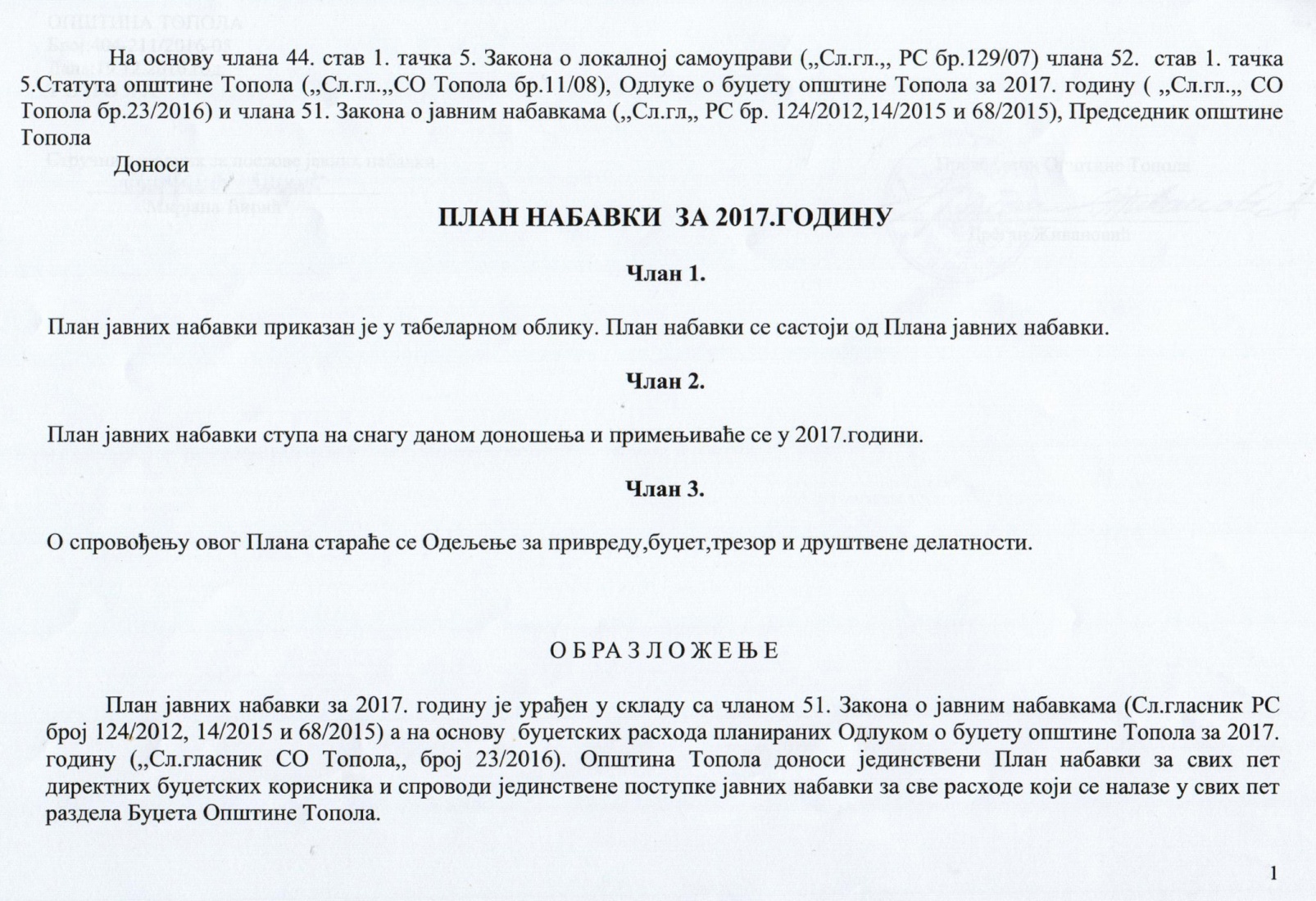 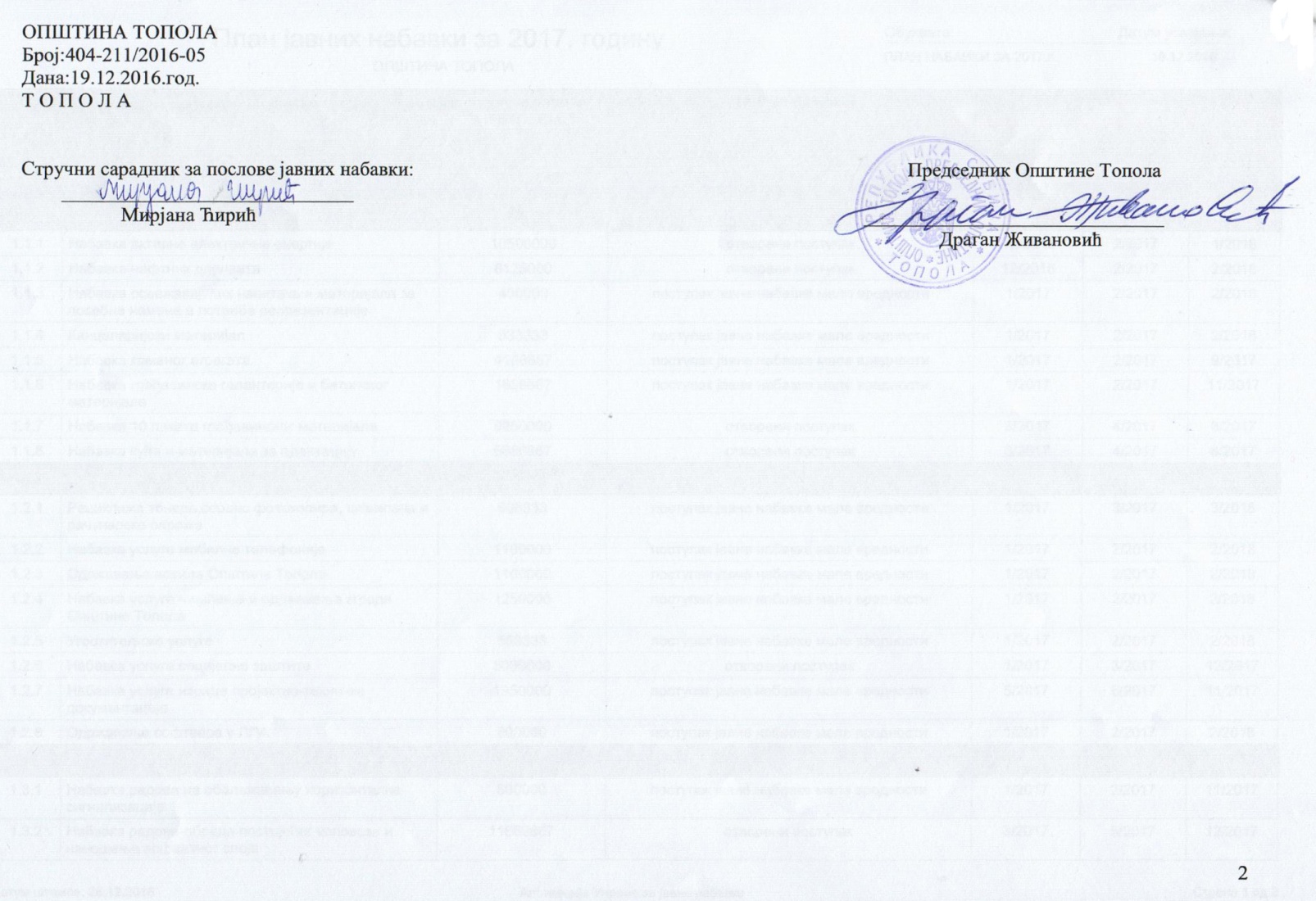 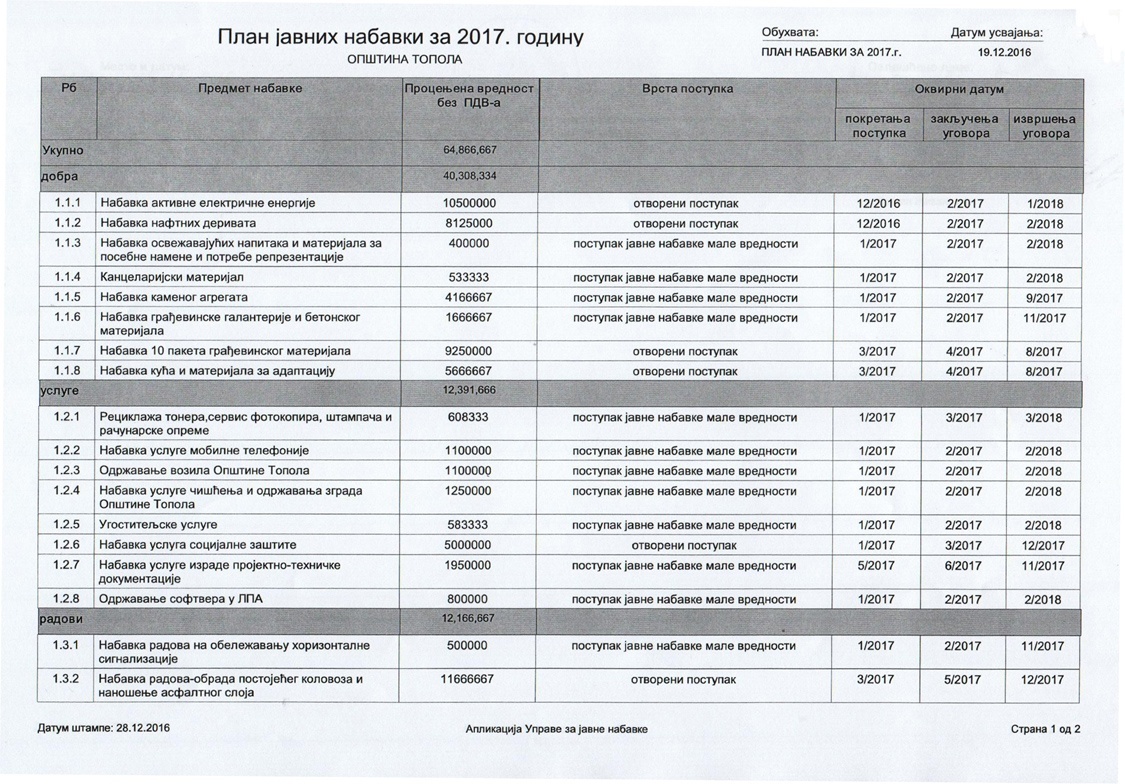 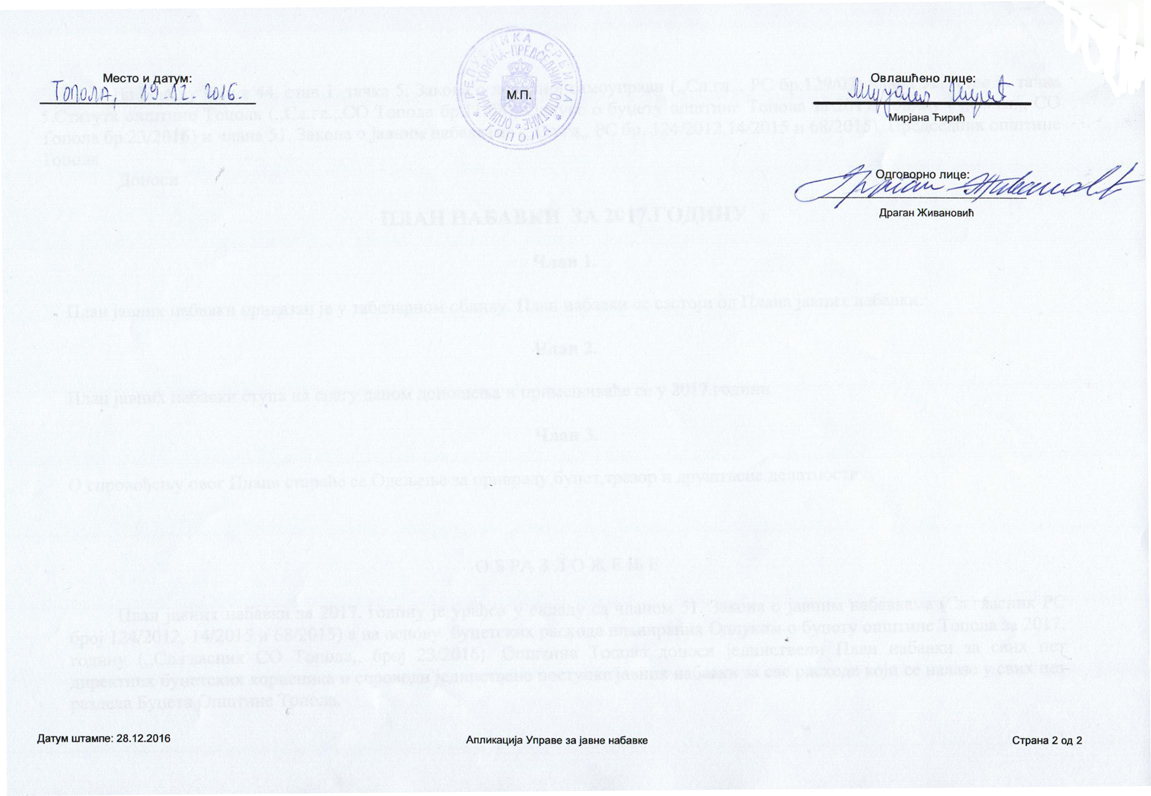 ПРВА ИЗМЕНА ЈАВНИХ НАБАВКИ ЗА 2017. ГОДИНУhttp://www.topola.com/jn_2017/plan_jn_2017.pdfДРУГА ИЗМЕНА ЈАВНИХ НАБАВКИ ЗА 2017. ГОДИНУhttp://www.topola.com/linkovi/jn_2izmena.htmlТРЕЋА ИЗМЕНА ЈАВНИХ НАБАВКИ ЗА 2017. ГОДИНУhttp://www.topola.com/jn_2017/3_izmena_pjn.pdfЧЕТВРТА ИЗМЕНА ЈАВНИХ НАБАВКИ ЗА 2017. ГОДИНУhttp://www.topola.com/linkovi/jn_4izmena.htmlПЕТА ИЗМЕНА ЈАВНИХ НАБАВКИ ЗА 2017. ГОДИНУhttp://www.topola.com/jn_2017/5_izmena_pjn.pdfШЕСТА ИЗМЕНА ЈАВНИХ НАБАВКИ ЗА 2017. ГОДИНУhttp://www.topola.com/jn_2017/6_izmena_pjn.pdfСЕДМА ИЗМЕНА ЈАВНИХ НАБАВКИ ЗА 2017. ГОДИНУhttp://www.topola.com/jn_2017/7_izmena_pjn.pdf	                	                                                                                           Драган Јовановић  ПОДАЦИ О ДРЖАВНОЈ ПОМОЋИОпштина Топола из локалног буџета није вршила плаћања која имају категорију државне помоћи тј. није финансијски помагала физичка и правна лица како би иста била конкуренција на тржишту.Такође Општинска управа одсек Локалне пореске администрације није издао било каква решења правним и физичким лицима на основу којих би иста била ослобођена плаћања јавних расхода и тиме стекла повољнији положај на тржишту.ПОДАЦИ О ИСПЛАЋЕНИМ ПЛАТАМА, ЗАРАДАМА И ДРУГИМ ПРИМАЊИМАРепублика СрбијаОпштинска управа Општине ТополаБрој: Сл/2018-03Дана: 07.05.2018. годинеIПРЕГЛЕД НЕТО ПРИМАЊА ИЗАБРАНИХ И ПОСТАВЉЕНИХ ЛИЦАУ ОРГАНИМА ОПШТИНЕ ТОПОЛАЗа месец АПРИЛ  2018.год.                                                                  у дин.II			ПРЕГЛЕД НЕТО ПРИМАЊА ЗАПОСЛЕНИХ РАДНИКАУ ОПШТИНСКОЈ УПРАВИ ОПШТИНЕ ТОПОЛАЗа месец АПРИЛ 2018.год.IIIПРЕГЛЕД НЕТО ПРИМАЊА ЗАПОСЛЕНИХ РАДНИКАУ ОПШТИНСКОМ ПРАВОБРАНИЛАШТВУЗа месец АПРИЛ 2018.год.IVПРЕГЛЕД НЕТО ПРИМАЊА ЗАПОСЛЕНИХ РАДНИКАПРЕУЗЕТИХ ОД ,,ЈАВНОГ ПРЕДУЗЕЋА-ДИРЕКЦИЈА ЗА ИЗГРАДЊУ ОПШТИНЕ ТОПОЛА,, - ЈП ТОПОЛА, БР.ОДЛУКЕ 020-274/2016-05-IРуководилац одељења за привреду,буџет,трезор и друштвене делатности                                                                                                                     Миљковић Јасна, с.р.  ПОДАЦИ О СРЕДСТВИМА РАДАОСНОВНА СРЕДСТВА У ВЛАСНИШТВУ ОПШТИНЕ ТОПОЛАНекретнине и опрема – за период 01.01.- 31.12.2016. годинеЧУВАЊЕ НОСАЧА ИНФОРМАЦИЈАИнформације (подаци) који су примљени и настали у раду Општинске управе општине Топола, обрађују се у складу са канцеларијским пословањем.Канцеларијско пословање обухвата: примање, прегледање, распоређивање, евидентирање, достављање у рад и отпремање поште, административно – техничко обрађивање аката, архивирање и чување архивираних предмета, излучивање безвредног регистратурског материјала и предају архивске грађе надлежном архиву, као и праћење ефикасности и ажурности рада органа управе.Информације (подаци) чувају се у изворном облику, те је носилац информација папир. Сви носачи информација (података) у папирном облику чувају се у Писарници и архиви.У архиви се чувају завршени (архивирани) предмети, евиденција о предметима, као и остали регистратурски материјал до предаје надлежном архиву или до његовог уништења на основу писмене сагласности Архива.Аутоматска обрада података „Општински информациони систем  - ОПИС” који је усклађен са прописима о канцеларијском пословању и подржава и заокружује пословне процесе општине. База података се налази на серверу.Сређена и пописана архивска грађа по правилу требало би да се предаје на чување Архиву  после 30 година, рачунајући од дана настанка грађе с тим што овај рок може да буде и дужи (у складу са чланом 39. Закона о културним добрима „Службени гласник РС“, бр. 71/94).Регистратурски материјал који настаје у току рада Општинске управе дели се на управне и остале предмете у складу са канцеларијским пословањем при чему се управним предметима сматрају предмети у којима се води управни поступак којим се решава о правима и обавезама и правним интересима грађана и правних лица.Све информације (подаци, предмети) који настају у раду Општинске управе, доступни су на увид грађанима и правним лицима у складу са Законом о општем управном поступку за управне предмете, док за остале предмете у сладу са актима Општинске управе.Општина Топола поседује фотографије у електронском облику на којима су забележени неки значајни догађаји у организацији општине Топола. Фотографије се складиште на чврстим дисковима и у оквиру приказа неког догађаја презентују на званичној интернет презентацији општине Топола: www.topola.com  ВРСТЕ ИНФОРМАЦИЈА КОЈИМА ОПШТИНА ТОПОЛА ОМОГУЋАВА ПРИСТУПУ  начелу,  све  врсте  информација,  које  су  садржане  у  неком  документу,  којима  располаже општина Tопола, које су настале у раду или у вези са радом општине могу се добити на основу захтева за приступ информацијама. Приступ  информацијама  може  бити  ускраћен  или  ограничен  у  вези  са  следећим  врстама информација и из следећих разлога: Ако  се  захтев  односи  на  неку  информацију  која  се  већ  налази  објављена  на  интернет презентацији општине Tопола, овлашћено лице за приступ информацијама може се позвати на то да је тражена информација већ доступна на интернету и поступити на основу одредаба члана 10. Закона о слободном приступу информацијама од јавног значаја тако  што  ће  подносиоцу  захтева,  уместо  омогућавања  увида  или  копије  документа, доставити тачну интернет адресу на којој се информација може прочитати или документ преузети.  Када  се  захтев  односи  на  неки  податак  који  је  овлашћено  лице  другог  органа  јавне власти, у складу са Законом о тајности података, означило одређеним степеном тајности, општина може ускратити приступ таквом податку, на основу одредаба члана 9. т. 5  Закона  о  слободном  приступу  информацијама  од  јавног  значаја,  ако  су  испуњени  и материјални  услови за то  у погледу  могућности наступања тешких правних или других последица по интересе који претежу над интересом за приступ информацијама . У таквом случају одбијање захтева може бити делимично или потпуно, у зависности од тога да ли је тајни податак могуће издвојити и делимично удовољити захтеву или не. Примена овог изузетка се може очекивати у малом броју случајева. Захтеви  који  се  односе  на  неку  од  ниже  наведених  врста  информација  могу  бити делимично  или  потпуно  одбијени  на  основу  члана  14.  Закона  о  слободном  приступу информацијама.  У  свим  овим  случајевима,  подносиоцу  захтева,  у  начелу,  неће  бити омогућен приступ у личне податке, а биће омогућен  у делове документа који преостају  када се из њега издвоје информације које се штите по овом основу, на начин предвиђен чл. 12 Закона.  Подаци  о  другим  поднетим  захтевима  за  приступ  информацијама  (општина  ће ускратити  податак  о  имену  и  презимену  жалиоца,  адреси  и  другим  контакима,  као  и личне податке других лица која се помињу у жалби). Подаци о поднетим захтевима у вези са заштитом података о личности (општина ће  ускратити  све  податке  на  основу  којих  би  се  могао  идентификовати  подносилац захтева). Подаци  о  државним  службеницима  и  намештеницима  (општине  ће  ускратити приступ  њиховим  личним  подацима  (нпр.  матични  број,  датум  рођења,  кућна  адреса  и број телефона, националност, подаци о здравственом стању, социјалном статусу и сл). Подаци о исплатама (општина ће ускратити поједине личне податке лица која добијају исплате из буџета - број рачуна у банци, матични број, адреса становања). Када  се  захтевом  траже  информације  из  неког  предмета  који  је  у поступку, општина  ће проценити  да  ли  је  нужно  ускратити  приступ  информацији  привремено,  за  време  трајања поступка, ако би то могло угрозити даље вођење поступка. С  обзиром  на  то  да  није  у  потпуности  могуће  унапред  предвидети  сваку  ситуацију  у  којој  би било  оправдано  ускратити  приступ  некој  информацији,  напомињемо  да  је  могуће  да  се  и  у оквиру других категорија информација, осим оних које су изричито наведене у овом поглављу, нађу неки подаци у које би био ускраћен приступ на основу заштите приватности лица на која се ти подаци односе.  У  вези  са  овим  могућим  изузецима  нарочито  истичемо  да  је  Закон  о  слободном  приступу информацијама од јавног значаја предвидео могућност да се право на приступ информацијама ускрати  уколико  постоји  претежнији  интерес  који  се  може  супротставити  интересу  тражиоца (јавности)  да  зна.  Ни  у  случају  да  постоји  неки  од  тих  интереса,  не  значи  да  ће  приступ информацији бити по аутоматизму ускраћен, већ се примењује тзв. „троделни тест“ ( видети у Приручнику за примену Закона о слободном приступу информацијама од јавног значаја, стр. 69 до 90).  Могући разлози (интереси) за ускраћивање приступа из чланова 9, 13. и 14. Закона су: Живот, здравље, сигурност или које друго важно добро неког лица (члан 9. ст. 1. тач. 1); Спречавање    или  откривање  кривичног  дела,  оптужење  за  кривично  дело,  вођење преткривичног поступка односно судског поступка, извршење пресуде или спровођење казне, вођење којег другог правно уређеног поступка, фер поступање и правично суђење (члан 9. ст. 1. тач. 2); Одбрана  земље,  национална  или  јавна  безбедност,  међународни  односи  (члан.  9.  ст.  1. тач. 3); Способност  државе  да  управља  економским  процесима  у  земљи,  остварење  оправданих економских интереса (члан 9. ст. 1. тач. 4) Државна, службена, пословна и друга тајна, односно информација која је доступна само одређеном кругу лица (члан 9. ст. 1. тач. 5); Спречавање злоупотребе права на приступ информацијама (члан 13);  Право на приватност, на углед и које друго право лица на које се тражена информација лично односи (члан 14).  ВРСТЕ ИНФОРМАЦИЈА У ПОСЕДУОпштина Топола располаже информацијама које се налазе у следећим актима: решењима, уговорима, представкама странака, одлукама, документацији о запосленима, записницима, службеним белешкама и другима актима општине.Наведена документација настала у раду или у вези са радом општинских органа се налази у поседу Општинске управе општине Топола класификована Листом категорија регистратурског материјала са роковима чувања. ИНФОРМАЦИЈЕ О ПОДНОШЕЊУ ЗАХТЕВА ЗА ПРИСТУП     ИНФОРМАЦИЈАМАЗахтев  за  приступ  информацијама  од  јавног  значаја  које  се  односе  или  су  настале  у  вези  са радом општине  Топола  и  које  се  налазе  на  неком  документу  који  је  у  поседу  општине Топола, може се поднети на неки од следећих начина: У писаној форми на поштанску адресу: Булевар краља Александра I, број 9, 34310 Топола, за овлашћено лице за слободан приступ информацијама, Милица Станишић, или  предајом  на  Писарници општине Топола, радним данима од 7.00 до 15.00 часоваЕлектронском поштом, nacelnik@topola.com   Усмено,  на  записник  пред  лицем  овлашћеним  за  слободан  приступ  информацијама, у пријемној канцеларији бр.16, први спрат, радним данима између 700 и 1500 часова факсом, на број 034/6811-771 Законске   одредбе   у   вези   са   подношењем   захтева   и   остваривањем   права   на   приступ информацијама су следеће: 1.  Свако  (нпр.  домаће  и  страно,  физичко  и  правно  лице)  може  да  поднесе  захтев  за  приступ информацијама; 2.  Захтев  мора  да  садржи  име  или  назив  подносиоца  захтева,  адресу подносиоца  захтева  и што прецизнији опис информације која се тражи;  3.  У захтеву се не мора навести разлог тражења информације; 4.  Право  на  приступ  информацијама  се  може  остварити  тако  што  ће  се  тражити  нешто  од следећег:   увид   у   документ   који   садржи   информацију,   копија   документа   на   којем се информација  налази,  обавештење  о  томе  да  ли  орган  поседује  информацију, обавештење  о томе да ли је информација иначе доступна; 5. У  вези  са  остваривањем  овог  права  могуће  је  наплатити трошкове умножавања  и упућивања  копије  документа  који  садржи  тражену  информацију.  6. Лице  овлашћено  за  слободан  приступ  информацијама  је  дужно  да  поступи  по  захтеву  без одлагања, а најдуже у року од, 15 дана или до 40 дана у зависности од врсте тражене информације.  Обавеза  да  се  информација  достави  «без  одлагања»  је  основна,  и  значи  да  ће Општинска управа општине Топола одговорити по захтеву одмах чим буде у прилици да то учини; 7. Лице овлашћено за слободан приступ информацијама  је обавезно да или омогући приступ информацији или да донесе решење којим ће захтев у потпуности или делимично одбити из  разлога који  су  одређени  Законом  о  слободном  приступу  информацијама  од  јавног  значаја. Игнорисање  захтева  и  упућивање  неформалних  обавештења  уместо  поступања  по  захтеву није допуштено; 8. У случају  да  лице овлашћено за слободан приступ информацијама донесе решење којим се захтев одбија или у случају да пропусти да донесе такво решење или удовољи захтеву у року, подносилац   захтева  има   право   да  покрене управни   спор. Управни   спор   се   покреће подношењем тужбе Управном суду, у року од 30 дана од дана достављања решења, односно у року од 60 дана од истека рока у коме је требало поступити по захтеву; 9. Подносилац захтева има право да покрене управни спор и у односу на закључак којим се његов захтев одбацује као неуредан, у року од 30 дана од дана достављања закључка.ПОСТУПАК ЗА ОСТВАРИВАЊЕ ПРАВА НА СЛОБОДАН ПРИСТУП ИНФОРМАЦИЈАМА ОД ЈАВНОГ ЗНАЧАЈАЗахтев за остваривање права на приступ информацијама од јавног значаја тражилац информације (грађанин и правно лице) може поднети писменим путем или га може саопштити усмено.	1. Поступак:           		Тражилац подноси писмени захтев органу власти за остваривање права на приступ информацијама од јавног значаја.            		Обрасци за подношење захтева налазе се на шалтеру писарнице.Захтев мора садржати: назив органа власти: име, презиме и адресу тражиоца, што прецизнији опис информације која се тражи.       	Захтев може да садржи и друге податке који олакшавају проналажење тражене информације.Писмени захтев се може поднети и лично на писарници општине.Тражилац се може обратити и усменим захтевом који се саопштава у записник који води овлашћено лице органа власти за приступ информацијама од јавног значаја. Тражилац од органа јавне власти може да захтева: обавештење да ли поседује тражену информацију, да омогући увид у документ који садржи тражену информацију,да изда копију тог документа,  да достави копију документа поштом или на други начин.	2. Одлучивање по захтевуОрган власти дужан је да без одлагања, а најкасније у року од 15 дана од дана пријема захтева, тражиоца обавести о поседовању информације, стави му на увид документ који садржи тражену информацију, односно изда му или упути копију тог документа.Ако се захтев односи на информацију за коју се може претпоставити да је од значаја за заштиту живота или слободе неког лица, односно за угрожавање или заштиту здравља становништва и животне средине, орган власти мора да обавести тражиоца о поседовању те информације, да му стави на увид документ који садржи тражену информацију, односно да му изда копију тог документа. Ако орган власти није у могућности, из оправданих разлога да у року од 15 дана од дана пријема захтева обавести тражиоца о поседовању информације, да му стави на увид документ који садржи тражену информацију, да му изда односно упути копију тог документа, дужан је да о томе одмах обавести тражиоца и одреди накнадни рок, који не може бити дужи од 40 дана од дана пријема захтева, у коме ће тражиоца обавестити о поседовању информације, ставити му на увид документ који садржи тражену информацију, издати, односно упути копију тог документа.Лицу које није у стању да без пратиоца изврши увид у документ који садржи тражену информацију, омогућиће се да то учини уз помоћ пратиоца.	3. Накнада	Увид у документ који садржи тражену информацију је бесплатан.	Издавање копије документа који садржи тражену информацију издаје се уз обавезу тражиоца да плати накнаду нужних трошкова израде те копије, а у случају упућивања и трошкове упућивања.Влада прописује трошковник на основу кога орган обрачунава трошкове.	Од обавезе плаћања накнаде за издавање копије документа који садржи тражену информацију, ослобођени су:новинари, када копију документа захтевају ради обављања свог позива,удружења за заштиту људских права, када копију документа захтевају ради остваривања циљева удружења,сва лица када се тражена информација односи на угрожавање, односно заштиту здравља становништва и животне средине, осим у случајевима из члана 10. став 1. Закона, односно ако се ради о информацији која је већ објављена и доступна у земљи или на интернету. 	4. Жалба Тражилац информације може изјавити жалбу Поверенику за информације од јавног значаја у року од 15 дана од дана достављања решења органа власти.Образац за подношење захтева:ОПШТИНА ТОПОЛА                                                                                                      Булевар краља Александра I  бр.9                                                                                                      Т О П О Л АЗ А Х Т Е ВЗА ПРИСТУП ИНФОРМАЦИЈАМА ОД ЈАВНОГ ЗНАЧАЈАНа основу члана 15. став 1. Закона о слободном приступу информацијама од јавног значаја („Службени гласник РС”, бр. 120/04, 54/07, 104/09 и 36/10), од горе наведеног органа захтевам¹):□ поштом,□ електронском поштом,□ факсом,□ на други начин:³) _____________Овај захтев се односи на следеће информације:____________________________________________________________________________________________________________________________________________________________________________________________________________________________________________________________________________________________________________________________________________________________________________________________________________________________________(навести што прецизнији опис информације која се тражи, као и друге податке који олакшавају проналажење тражене информације)У Тополи, дана _______ 2018. године		                       _________________________________                                                                         Тражилац информације/име и презиме							_________________________________                                                                                                              адреса							_________________________________                                                                                      	други подаци о тражиоцу							_________________________________							                 	   потпис ______________________1) У кућици означити која законска права на приступ информацијама желите да      остварите.2) У кућици означити начин достављања копије докумената.3) Када захтевате други начин достављања, обавезно уписати који начин достављања желитеШематски приказ поступка за приступ информацијама од јавног значаја:С А Д Р Ж А ЈС А Д Р Ж А ЈС А Д Р Ж А ЈС А Д Р Ж А Ј  1.1.Основни подаци о државном органу и информатору о раду................................................................52.Организациона структура................................................................92.1.Скупштина општине................................................................102.1.1.Надлежност Скупштине општине – Радна тела – Председник Скупштине општине – Секретар Скупштине општине................................................................132.2.Председник општине................................................................172.2.1.Надлежности председника општине................................................................172.3.Општинско веће................................................................182.3.1.Надлежности Општинског већа................................................................192.4.Општинска управа ................................................................212.4.1. Надлежности Општинске управе................................................................222.4.2.Одељења и службе Општинске управе................................................................232.4.3.Општи бројчани подаци о запосленима, постављеним лицима на сталном раду у органима Општине Топола................................................................282.5.Општинско правобранилаштво.................................................................293.Опис функција старешина.................................................................324.Правила у вези са јавношћу рада.................................................................324.1. Статут Општине Топола.................................................................334.2. Пословник Скупштине општине Топола.................................................................334.3. Пословник Општинског већа.................................................................344.4. Одлука о Општинској управи општине Топола.................................................................354.5. Подаци о општини Топола.................................................................355.Списак најчешће тражених информација од јавног значаја.................................................................396.Опис надлежности, обавеза и овлашћења.................................................................397.Опис поступања у оквиру надлежности, овлашћења и обавеза.................................................................427.1.Поступања Скупштине општине у оквиру надлежности, овлашћења и обавеза, а у складу са законом.................................................................427.2.Поступања председника општине у оквиру надлежности, овлашћења и обавеза.................................................................437.3.Поступања Општинског већа у оквиру надлежности, овлашћења и обавеза.................................................................447.4.Поступања Општинске управе у оквиру надлежности, овлашћења и обавеза.................................................................448.Навођење  прописа.................................................................449.Услуге које орган пружа заинтересованим лицима................................................................589.1. Услуге општине Топола................................................................5810.Поступак ради пружања услуге.................................................................6311.Преглед података о пруженим услугама................................................................6311.1. Ажурност у раду................................................................6311.2. Законитост у раду.................................................................6312.Подаци о приходима и расходима..................................................................64Одлука о буџету општине Топола за 2018.годину..................................................................64Одлука другој измени и допуни Одлуке о буџету општине Топола за 2017.годину..................................................................64Одлука првој измени и допуни Одлуке о буџету општине Топола за 2017.годину...................................................................64- Одлука о буџету општине Топола за 2017.годину...................................................................6413.Подаци о јавним набавкама....................................................................116Друга измена Плана набавкиза 2018. годину.............................................................................116Прва измена Плана набавкиза 2018. годину..............................................................................116-План набавки за 2018.  годину............................................................................116-План набавки за 2017.  годину- Прва измена Плана јавних набавкиза 2017. годину-Друга измена Плана јавних набавкиза 2017. годину-Трећа измена Плана јавних набавкиза 2017. годину........................................................................................................................................................ ............................................................................................................................................................116120120120-Четврта измена Плана јавних набавкиза 2017. годину...............................................................................120-Пета измена Плана јавних набавкиза 2017. годину...............................................................................120-Шеста измена Плана јавних набавкиза 2017. годину................................................................................120-Седма измена Плана јавних набавкиза 2017. годину................................................................................12014.Подаци о државној помоћи.................................................................12115.Подаци о исплаћеним платама, зарадама и другим примањима.................................................................12116.Подаци о средствима рада....................................................................12417.Чување носача информација..............................................................12418.Врсте информација којима општина Топола омогућава приступ..................................................................12519.Врсте информација у поседу.................................................................12720.Информације о подношењу захтева за приступ информацијама..................................................................12821.Поступак за остваривање права на слободан приступ информацијама од јавног значаја...............................................................129- Образац за подношење захтева...............................................................132- Шематски приказ поступка приступа информацијама од јавног значаја...............................................................133СКУПШТИНА ОПШТИНЕ ТОПОЛАСКУПШТИНА ОПШТИНЕ ТОПОЛАСКУПШТИНА ОПШТИНЕ ТОПОЛАСКУПШТИНА ОПШТИНЕ ТОПОЛАСКУПШТИНА ОПШТИНЕ ТОПОЛАСКУПШТИНА ОПШТИНЕ ТОПОЛАСКУПШТИНА ОПШТИНЕ ТОПОЛАСКУПШТИНА ОПШТИНЕ ТОПОЛАСКУПШТИНА ОПШТИНЕ ТОПОЛАПредседник Скупштине општинеПредседник Скупштине општинеПредседник Скупштине општинеПредседник Скупштине општинеПредседник Скупштине општинеПредседник Скупштине општинеПредседник Скупштине општинеПредседник Скупштине општинеПредседник Скупштине општинеСекретар Скупштине општинеСекретар Скупштине општинеСекретар Скупштине општинеСекретар Скупштине општинеСекретар Скупштине општинеСекретар Скупштине општинеСекретар Скупштине општинеСекретар Скупштине општинеСекретар Скупштине општине41 одборник41 одборник41 одборник41 одборник41 одборник41 одборник41 одборник41 одборник41 одборникСТАЛНА РАДНА ТЕЛАСТАЛНА РАДНА ТЕЛАСТАЛНА РАДНА ТЕЛАСТАЛНА РАДНА ТЕЛАСТАЛНА РАДНА ТЕЛАСТАЛНА РАДНА ТЕЛАСТАЛНА РАДНА ТЕЛАСТАЛНА РАДНА ТЕЛАСТАЛНА РАДНА ТЕЛАРед.бројOрганизационајединицаБрој запослених на неодређено време Број запослених на одређено времеВССВШССССстепенНКВ1.Одељење за општу управу18/1215//2.Одељење за комуналне делатности, грађевинско-урбанистичке, имовинско - правне послове и послове евиденције и управљања имовином7/421//3.Одељење за привреду, буџет, трезор и друштвене делатности211849//4.Служба за скупштинске заједничке послове и информисање10//16125.Одељење за инспекцијске послове, изградњу и комуналне делатности9/6/2/16.Одељење за локални економски развој1/1////7.Остало/3/////664УКУПНО:УКУПНО:7070Лица на сталном раду у органима Општине ВССВШССССстепенУкупно:Постављена лица311/5Изабрана лица1///1Број запослених на неодређено време Број запослених на одређено времеВССВШССССстепенНКВУкупно:1/////11Руководилац 
приземље, канцеларија бр. 3 телефон: 034/6811 008 лок. 122
e-mail: rajkarosic@topola.comПисарница
приземље  телефон: 034/6811 008e-mail: pisarnica@topola.com Матичар
приземље, канцеларија бр.9 телефон: 034/6811 008 лок. 110e-mail: maticar@topola.com Бирачки списак 
приземље, канцеларија бр.4  телефон: 034/6811 008 лок. 118e-mail: birackispisak@topola.comРуководилацтелефон: 034/6811 008 лок. 202приземље, канцеларија бр. 6e-mail: ivana.bs@topola.comПослови легализације и изградње објеката  
приземље, канцеларија бр. 7 телефон: 034/6811 008 лок. 119 Имовинско-правни и стручни послови
приземље, канцеларија бр. 5 телефон: 034/6811 008 лок. 208 Послови заштите животне средине и послови праћења контроле и квалитета животне средине 
приземље, канцеларија бр. 5                                         телефон: 034/6811 008 лок. 208Послови заштите животне средине и послови праћења контроле и квалитета животне средине 
приземље, канцеларија бр. 5                                         телефон: 034/6811 008 лок. 208Руководилац 
 Руководилац 
                телефон: 0346/811 416 лок.103 
Послови из области рачуноводства и финансија
 Послови из области рачуноводства и финансија
 телефон: 034/6811 416лок 102 и лок.103 Послови јавних набаки 
приземље, канцеларија бр. 10 Послови јавних набаки 
приземље, канцеларија бр. 10 телефон: 034/6811 008 лок. 112 телефон: 034/6811 008 лок. 112 Благајна 
 Благајна 
 телефон: 034/6811 416 телефон: 034/6811 416 Послови буџета и опште потрошње
телефон: 034/ 6811 416 лок. 108телефон: 034/ 6811 416 лок. 108Послови из области пољопривреде 
II спрат, канцеларија бр. 24 телефон: 034/6811 008 лок. 107 телефон: 034/6811 008 лок. 107 телефон: 034/6811 008 лок. 107 телефон: 034/6811 008 лок. 107 Послови из области предузетништва 
II спрат, канцеларија бр. 24 телефон: 034/6811 008 лок. 107 телефон: 034/6811 008 лок. 107 телефон: 034/6811 008 лок. 107 телефон: 034/6811 008 лок. 107 Одсек локалне пореске администрације 
телефон: 034/6811 416
лок. 106 и лок.107 телефон: 034/6811 416
лок. 106 и лок.107 телефон: 034/6811 416
лок. 106 и лок.107 телефон: 034/6811 416
лок. 106 и лок.107 Шеф локалне пореске администрације 
телефон: 034/6811 416 лок. 105 
e-mail: sanjalpa@topola.comтелефон: 034/6811 416 лок. 105 
e-mail: sanjalpa@topola.comтелефон: 034/6811 416 лок. 105 
e-mail: sanjalpa@topola.comтелефон: 034/6811 416 лок. 105 
e-mail: sanjalpa@topola.comБорачко-инвалидска заштита 
приземље, канцеларија бр. 11 телефон: 034/6811 008 лок. 111 Борачко-инвалидска заштита 
приземље, канцеларија бр. 11 Послови спорта 
II спрат, канцеларија бр. 19телефон: 034/6811 008 лок. 121 
e-mail: sportskisavez@topola.comКанцеларија за младе 
монтажна зграда телефон: 034/6811 008 лок.104 
034/6813 710 Руководилац Одељењателефон: 034/6811 587  e-mail: izgradnja-inspekcija@topola.com                                           Комунални инспектор и инспектор за заштиту животне средине
  телефон: 034/6811 587 лок 105                                           e-mail: stanicaplavsic@topola.comИнспектор за саобраћај и путеве 
   телефон: 034/6811 587 лок. 105e-mail: saobracajnainspekcija@topola.com Грађевински инспектор 
  телефон: 034/6811 587 лок. 105e-mail: gradjevinskainspekcija@topola.com Просветни инспектор  
II спрат, канцеларија бр. 22  телефон: 034/6811 008 лок. 106e-mail: inspektor@topola.com Комунални редари 
 телефон: 034/6811 587 лок. 121Скупштински послови
I спрат, канцеларија бр. 14  телефон: 034/6811 008 лок. 204 Програмерски и оператерски послови
II спрат, канцеларија бр. 18 телефон: 034/6811 008 лок. 207e-mail: web@topola.comПослови информисања 
II спрат, канцеларија бр. 18 телефон: 034/6811 675
034/6811 008 лок. 207e-mil: info@topola.com Одељење за локални економски развој - Канцеларија за економски развојКоординатор за ЛЕР
II спрат, канцеларија бр. 17  телефон: 034/6811 273 
034/6811 008 лок. 206e-mail: ler@topola.com Општинско правобранилаштвоОпштински правобранилац 
приземље, канцеларија бр. 1 телефон: 034/6811 008 лок.101
e-mail: ojp@topola.comу динаримаА. РАЧУН ПРИХОДА И ПРИМАЊА, РАСХОДА И ИЗДАТАКАУкупни приходи и примања од продаје нефинансијске  имовине594.734.434      1.1 ТЕКУЋИ ПРИХОДИ594.734.434буџетска средства559.067.019сопствени приходи1.829.415остали извори33.838.0001.2  ПРИМАЊА ОД ПРОДАЈЕ НЕФИНАНСИЈСКЕ ИМОВИНЕ                   /Укупни расходи и издаци за набавку нефинансијске имовине602.774.434ТЕКУЋИ РАСХОДИ у чему:491.702.442текући буџетски расходи456.475.027расходи из сопствених прихода1.389.415 остали извори33.838.000ИЗДАЦИ ЗА НАБАВКУ НЕФИНАНСИЈСКЕ ИМОВИНЕ111.071.992текући буџетски издаци110.631.992издаци  из сопствених прихода440.000остали извори0БУЏЕТСКИ  СУФИЦИТ/ДЕФИЦИТ ( кл.7+кл.8) – (кл.4+кл.5)-8.040.000Издаци за набавку финансијске имовине                      /Примања од продаје нефинансијске имовине                      /УКУПАН ФИСКАЛНИ СУФИЦИТ/ДЕФИЦИТ-8.040.000Б. РАЧУН ФИНАНСИРАЊАПримања од продаје финансијске имовине                     /Примања од задуживања                    / Неутрошена средства из предходних година19.500.000Издаци за отплату главнице дуга11.460.000НЕТО ФИНАНСИРАЊЕ8.040.000ОписЕкономска класификацијаСредства из
буџета123 УКУПНИ ПРИХОДИ И ПРИМАЊА ОД ПРОДАЈЕ НЕФИНАНАСИЈСКЕ ИМОВИНЕ594.734.4341. Порески приходи71267.870.0001.1. Порез на доходак, добит и капиталне добитке
       (осим самодоприноса)711146.100.0001.2. Самодопринос711180820.0001.3. Порез на имовину71386.100.0001.4. Остали порески приходи714+71634.850.0002. Непорески приходи   (осим накнада које се користе преко Буџетског фонда), у чему:7473.429.415-  поједине врсте прихода са одређеном наменом (наменски приходи)3. Донације731+73217.900.0004. Трансфери733232.535.0195. Примања од продаје нефинансијске имовине83.000.000 УКУПНИ РАСХОДИ  И ИЗДАЦИ ЗА НАБАВКУ НЕФИНАНСИЈСКЕ И ФИНАНСИЈСКЕ ИМОВИНЕ614.234.4341. Текући расходи4409.697.379    1.1. Расходи за запослене41116.354.103    1.2. Коришћење роба и услуга42214.168.276    1.3. Отплата камата441.850.000    1.4. Субвенције4525.480.000    1.5. Социјална заштита из буџета4724.610.000    1.6. Остали расходи  у чему:            -средства резерви48+4927.235.0002. Трансфери463+464+46582.005.0633. Издаци за набавку нефинансијске имовине 5111.071.9924. Издаци за набавку финансијске имовине (осим 6211)62          /ПРИМАЊА ОД ПРОДАЈЕ ФИНАНСИЈСКЕ ИМОВИНЕ И ЗАДУЖИВАЊА 1. Примања по основу отплате кредита и продаје финансијске       имовине92           /2. Задуживање91          /    2.1. Задуживање код домаћих кредитора911         /    2.2. Задуживање код страних кредитора912          /ОТПЛАТА ДУГА И НАБАВКА ФИНАНСИЈСКЕ ИМОВИНЕ11.460.0003. Отплата дуга 6111.460.000    3.1. Отплата дуга домаћим кредиторима61111.460.000    3.2. Отплата дуга страним кредиторима612        /    3.3. Отплата дуга по гаранцијама613        /4. Набавка финансијске имовине6211        /НЕРАСПОРЕЂЕНИ ВИШАК ПРИХОДА ИЗ РАНИЈИХ    ГОДИНА (класа 3, извор финансирања 13)319.500.000НЕУТРОШЕНА СРЕДСТВА ОД ПРИВАТИЗАЦИЈЕ ИЗ
 ПРЕТХОДНИХ ГОДИНА (класа 3, извор финансирања 14)3        0Ред.бројНазив програмаИзнос у динарима1.Комуналне  делатности85.952.0002.Локални економски развој3.500.0003.Развој туризма21.551.6134.Пољопривреда и рурални развој9.550.0005.Заштита животне средине57.950.1206.Организација саобраћаја и саобраћајна инфраструктура72.650.0007.Предшколско васпитање и образовање48.476.3968.Основно образовање и  васпитање 54.568.0009.Средње  образовање и васпитање9.694.00010Социјална и дечија заштита18.925.00011.Здравствена заштита3.174.00012.Развој културе и информисања25.731.51813.Развој спорта и омладине16.480.00014.Опште услуге локалне самоуправе136.190.27215.Политички систем локалне самоуправе13.774.10016.Енергетска ефикасност и обновљиви извори енергије400.000Пројекат и корисник средставаУкупна вредност у еврима за цео периодУкупна вредност у еврима за цео периодСредства ЕУ у 2017. годиниСредства ЕУ у 2017. годиниСредства за суфинансирање у 2017. години у РСДПројекат и корисник средставаСредства ЕУСредства за суфинансирањеУ евримаУ  РСДСредства за суфинансирање у 2017. години у РСДПомоћ избеглицама кроз набавку грађевинског материјала90.000/90.00011.100.000/Помоћ избеглицама за стамбено збрињавање 55.000/55.0006.800.000/Изградња улице ка Ромском насељу160.85529.270160.85519.800.0003.600.000Ек.Клас.Ред.бројОписИзнос у динарима    Износ у динарима    Износ у динарима    Ек.Клас.Ред.бројОпис201720182019123456А.КАПИТАЛНИ ПРОЈЕКТИ И ИЗДАЦИ511Зграде и грађевински објекти1.Израда пројектно-техничке документације за путеве и улице1.000.000//2.Изградња улице ка Ромском насељу3.600.000//3.Израдња Винског пута Винча-Липовац –Пројектно техничка документација 150.0004.Изградња  визиторског центра  у Тополи – Друга  и завршна фаза8.300.0005.Реконструкција,рационализација и одрж.јавне расвете11.000.00011.000.00011.000.0006.Изградња мокрог чвора у згради Библиотеке ,,Радоје Домановић Топола- Друга фаза1.200.000//7.Изградња  пешачких стаза са рампама у ПУ ,,Софија Ристић“ Топола50.0008.Доградња зграде ПУ ,,Софија Ристић“ Топола1.700.0009.Извођење радова на бетонирању простора око терена у Балон сали180.000//10.Капитални пројекти за водовод на територији општине27.902.000//11.Инвестициони пројекти за фекалну канализац. 44.800.120//УКУПНО:99.882.12011.000.00011.000.000Б. ОСТАЛИ КАПИТАЛНИ ИЗДАЦИ512Машине и опрема1.Административна опрема2.189.872//УКУПНО :2.189.872//В.КАПИТАЛНЕ СУБВЕНЦИЈЕ451Капиталне субвенције јавним нефинасијским предузећима и организацијама1.ЈКСП,,Топола“ за отплату инвестиционих кредита за опрему 8.600.000//УКУПНО :8.600.000//Г.КАПИТАЛНИ ТРАНСФЕРИ ОСТАЛИМ НИВОИМА ВЛАСТИ463Капитални трансфери другим нивоима власти1.Израда столарије и санација канализационе мреже у ОШ ,,Карађорђе“у Тополи  100.000//2.Доградња фискултурне сале у ОШ ,,Карађорђе'' у Тополи1.370.0003.Унапређење енергетске ефикасности за зграду ОШ,,Карађорђе '' у Тополи –Пројектно-техничка докуменатација100.0004.Реконструкција крова  у ОШ ,,Милан Благојевић''Наталинци460.000//4.Унапређење енергетске ефикасности за зграду ОШ,,М.Благојевић '' у Наталинцима  –Пројектно-техничка докуменатација100.0005.Реконструкција  школе и израда мокрог чвора  у ОШ ,,Милутин Јеленић'' Д.Транава –Издвојено одељење у Светлићу30.000//5.Реконструкција  школе   у ОШ ,,Милутин Јеленић'' Д.Транава –Издвојено одељење у Светлићу300.0006.Доградња објекта у ОШ ,,Милутин Јеленић'' Д.Транава –Издвојено одељење  Доња Трнава Пројектно-техничка докуменатација100.0007.Изградња санитарног  чвора у ОШ ,,Живко Томић“ у Д. Шаторњи, одељење у Пласковцу30.000//8.Изградња фискултурне сале у ОШ ,,Живко Томић'' Д.Шаторња  15.055.000//9.Унапређење енергетске ефикасности за зграду ОШ,,Ж.Томић'' у Д. Шаторња  – Пројектно-техничка докуменатација100.00010.Унапређење енергетске ефикасности за зграду СШ ,,Краљ Петар I '' у Тополи  –Пројектно-техничка докуменатација100.00046411.Набавка неопходне опреме за Дом здравља ,,Свети Ђорђе“' Топола1.220.000УКУПНО :19.065.000/ /Д. УСЛУГЕ КАПИТАЛНОГ  КАРАКТЕРА  КОЈЕ СУ ПЛАНИРАНЕ  НА ПЕРИОД ОД ТРИ ГОДИНЕ4241.Увођење видео надзора  у улицама централног  дела Варош Тополе3.932.1243.932.1243.932.100УКУПНО:3.932.1243.932.1243.932.100Екон. клас.
група контаПРИХОДИСредства из буџета   IСредства из сопствених извораСредства из осталих извора Укупно1234567111Порез на дох.добит и капит.доб. које плаћају физ.лица146.920.00000146.920.000711190Порез на друге приходе15.000.0000015.000.000711111Порез на зараде112.000.00000112.000.000711120Порез на приход од самосталне делатности18.000.0000018.000.000711143Порез на приходе од непокретности100.00000100.000711145Порез на приход од давања у закуп покретних ствари400.00000400.000711146Порез на приходе од пољопривреде и шумарства50.0000050.000711147Порез на земљиште (за обавезе настале до 01.01.2014. год.)100.00000100.000711148Порез  на приходе од непокретности,порешењу Пореске управе200.00000200.000711160Порез на приходе од осигурања лица50.0000050.000711181Самодопринос према зарадама запосл. на терит.општине (М.З.)400.00000400.000711183Самодопринос из прихода земљорадника400.00000400.000711184Самодопринос из прихода лица која се баве сам. делатношћу20.0000020.000711193Порез на приходе спортиста и спортских стручњака200.00000200.0007131Периодични порез од непокретности71.000.0000071.000.000713121Порез на имовину (осим на земљиште, акције и уделе) од физичких лица50.500.0000050.500.000713122Порез на имовину (осим на земљиште, акције и уделе) од правних лица20.500.0000020.500.0007133Порез на заоставштину, наслеђе и поклоне2.000.000002.000.000713311Порез на наслеђе и поклон,по решењу Пореске управе2.000.000002.000.0007134Порез на финансијске и капиталне трансакције13.000.0000013.000.0007134Порез на пренос  апсолутних права13.000.0000013.000.0007136Други периодични порези на имовину100.000100.000713611Порез на акције на име и уделе100.000100.0007144Порези на појединачне услуге50.0000050.000714431Комун. такса за коришћ. рекл. паноа,истиц, и испис. фирме ван пос. 50.0000050.0007145Пор.на употр.добра и на дозв.да се добра употр.21.300.0000021.300.000714513Комунална такса за држање мот. друмских и прикљ. возила13.000.0000013.000.000714543Накнада за промену намене пољопривредног земљишта500.00000500.000714547Накнада за загађивање животне средине100.00000100.000714552Боравишна такса600.00000600.000714562Посебна накнада за заштиту и унапређење животне средине7.000.000007.000.000714572Комунална такса за држање средстава за игру(,,забавне игре,,)100.00000100.0007161Други порези које искључиво плаћају предузећа односно предузетници13.500.0000013.500.000716111Комунална такса за истицање фирме на пословном простору13.000.00013.000.000716112Комун. таксе за истицање  и исписив.фирме ван  послов. Простора на објектима  и просторима који припадају ЈЛС500.000500.0007311Tekуће донације од иностраних држава0000713151Tekуће донације од иностраних држава у корист нивоа општина0000Пројекти од ЕУ00007323Текуће помоћи од ЕУ0017.900.00017.900.000732151Текуће помоћи од ЕУ у корист нивоа општина017.900.00017.900.000733Tрансфери од других нивоа власти (текући и капитални)218.797.019013.738.000232.535.019733151Ненаменски  трансфери од др. нивоа власти у корист нивоа општина154.676.775154.676.77573315464.120.24413.738.00077.858.2447411Камате0000Приход од камата на депонована средства00007414Приход од имовине  који припада имаоцима полисе осигурања100.00000100.000Приход од имовине  који припада имаоцима полисе осигурања у корист нивоа општина 100.00000100.0007415Закуп непроизведене имовине21.100.0000021.100.000741511Накнада за коришћење минералних сировина300.00000300.000741522Накнада од давања у закуп пољопривредног земљишта150.00000150.000741526Накнада за коришћење шума и шумског земљишта300.00000300.000741531Комунална такса за коришћење простора на јавним површинама11.000.0000011.000.000741532Комунална  такса за коришћ.простора за паркир. друмских,моторних и прик.возила на уређеним и обележеним површинама600.00000600.000741534Накнада за коришћење грађевинског земљишта6.500.000006.500.000741535Комунална такса за заузеће јавне површине грађ. материјалом50.0000050.000741538Допринос за уређивање  грађевинског земљишта2.200.000002.200.0007421Продаја од стране тржишних организација9.900.000009.900.000742151Приходи од продаје добара и усл. од стране  тржишних организ.400.000400.000742152Приходи од давања у закуп непокретности2.500.000002.500.0007421567.000.000007.000.0007422Таксе у корист нивоа општина6.700.000006.700.000742251Општинске административне таксе1.200.000001.200.000742253Накнада за уређивање  грађевинског земљишта500.00000500.000742255Такса за озакоњење објеката у корист нивоа општина5.000.000005.000.000Споредне продаје добара и услуга које врше др. нетрж. једин.01.829.41501.829.415742341Приходи које својом делатношћу остваре установе01.829.41501.829.4157433Приходи од новчаних казни за прекршаје6.500.000006.500.000Приходи од новчаних казни изречених у прекршајном поступку6.500.000006.500.0007439Остале новчане казне, пенали и приходи од одузете имовинске користи100.00000100.000743924Приходи од увећања целокупног пореског дуга који је предмет принудне наплате за 5%100.00000100.000744Добровољни трансф.од физ.и правних лица (текући и капитални)6.000.00002.200.0008.200.000Добровољни трансф.од физ.и правних лица(текући и капитални)6.000.00002.200.0008.200.0007451Мешовити и неодређени приходи12.000.0000012.000.000745151Остали  приходи у корист нивоа општина11.700.0000011.700.000Остали приходи из области социјалне заштите300.00000300.00000007711Меморандумске ставке за рефундацију расхода4.000.000004.000.000Меморандумске ставке за рефундацију  расхода 4.000.000004.000.0007721Меморандумске ставке за рефундацију расхода из предх.године3.000.000003.000.0008111Примања од продаје непокретности1.500.000001.500.000Примања од отплате станова у корист нивоа општина1.500.000001.500.0008121Примања од продаје покретних ствари 1.500.000001.500.000Примања од продаје покретних ствари 1.500.000001.500.000У К У П Н О  Т Е К У Ћ И  П Р И Х О Д И559.067.0191.829.41533.838.000594.734.434311Пренета средства  буџетских корисника из 2015. године19.500.00019.500.000С В Е Г А :578.567.0191.829.41533.838.000614.234.434Екон. клас.
група контаПРИХОДИСредства из буџета   IСредства из сопствених извораСредства из осталих извора Укупно123456411Плате, додаци и накнаде запослених79.744.11806.883.38386.627.501412Социјални доприноси на терет послодавца14.277.58701.232.12515.509.712413Накнаде у натури358.39035.0000393.390414Социјална давања запосленима3.222.50020.0004.000.0007.242.500415Накнаде за запослене3.019.00032.00003.051.000416Награде, бонуси и остали посебни расходи770.00010.0000780.000417Посланички додатак2.750.000002.750.000421Стални трошкови56.638.869248.500169.49257.056.861422Трошкови путовања5.272.000155.000268.0005.695.000423Услуге по уговору20.362.000466.415770.00021.598.415424Специјализоване услуге42.320.000185.000200.00042.705.000425Текуће одржавање73.365.00030.0002.000.00075.395.000426Материјал11.552.500165.500011.718.000431Употреба основних средстава0000441Отплате камате дoмаћим пословним банкама1.850.000001.850.000451Субвенције јавним нефинансијским предузећима и организацијама25.480.0000025.480.000463Донације и трансфери осталим нивоима власти60.362.0000060.362.000464Дотације организацијама за обавезно социјално осигурање3.174.000003.174.000465Остале дотације и трансфери18.069.0630400.00018.469.063472Накнаде за социјалну заштиту из буџета6.710.000017.900.00024.610.000481Дотације невладиним организацијама20.400.0000020.400.000482Порези,обавезне таксе и казне648.00022.00015.000685.000483Новчане казне и пенали по решењима судова и судских тела380.00020.0000400.000484Накнаде штете услед елементарних непогода550.00000550.000485Накнада штете за повреде или штету нанету од стр. држ. органа400.00000400.000499Средства резерве4.800.000004.800.000511Зграде и грађевински објекти101.832.12000101.832.120512Машине и опрема2.189.87220.00002.209.872513Остала основна средства0000515 Остала нематеријална основна средства610.00040.0000650.000523Залихе робе за даљу продају0380.0000380.000541Земљиште6.000.000006.000.000611Отплата главнице  домаћим пословним банкама11.460.0000011.460.000УКУПНО: 578.567.0191.829.41533.838.000614.234.434РаздеоГлаваФункцијаПрограмска класификацијаПозицијаЕкономска класификација     О    П    И    ССредства из буџета  IСредства из сопствених извора 04Средства  из осталих извора (13 и остало)УКУПНО123456789101111.1.СКУПШТИНА ОПШТИНЕ2101ПРОГРАМ 16 - ПОЛИТИЧКИ СИСТЕМ ЛОКАЛНЕ САМОУПРАВЕ8.654.100008.654.1002101-0001Програмска активност 0001 (ПА 0001) - Функционисање скупштине8.654.100008.654.100110Извршни и законодавни органи, финансијски и фискaлни послови и спољни послови
и спољни послови8.654.100008.654.1001411Плате и додаци запослених и функционера975.10000975.1002412Социјални доприноси на терет послодавца175.00000175.0003413Накнаде у натури4.000004.000Поклони за децу запослених4.000004.000Превоз на посао и са посла - маркица00004414Социјална давања запосленима10.0000010.0005415Накнаде за запослене60.0000060.000Накнаде  трошкова за превоз на посао и са посла60.0000060.0006416Награде запосленима и остали посебни расходи00007417Посланички  додатак2.550.000002.550.0008421Стални трошкови170.00000170.000Услуге комуникација120.00000120.000Осигурање имовине -возила50.0000050.0009422Трошкови  путовања 100.00000100.000Трошкови службених путовања у земљи80.0000080.000Трошкови службених путовања у иностранство20.0000020.00010423Услуге по уговору3.390.000003.390.000Услуге рекламе и пропаганде500.00000500.000Објављивање тендера и информативних огласа500.00000500.000Накнаде чланов. управних, надзорних одбора и комисија500.00000500.000Стручне услуге240.00000240.000Остале стручне услуге50.0000050.000Репрезентација1.000.000001.000.000Поклони300.00000300.000Остале опште услуге 300.00000300.00011426Материјал360.00000360.000Канцеларијски материјал150.00000150.000Стручна литература за редовне потребе запослених50.0000050.000Материјал за посебне намене160.00000160.00012465Остале дотације и трансфери300.00000300.00013481Дотације невладиним организацијама500.00000500.000Дотације политичким странкама500.00000500.00014482Порези, обавезне таксе и казне60.0000060.000Регистарција возила50.0000050.000Обавезне таксе10.0000010.000ИЗВОРИ ФИНАНСИРАЊА ЗА ФУНКЦИЈУ 110001Приходи из буџета8.654.100008.654.100УКУПНО ЗА ФУНКЦИЈУ 1108.654.100008.654.100ИЗВОРИ ФИНАНСИРАЊА ЗА РАЗДЕО 1.001Приходи из буџета8.654.100008.654.100УКУПНО ЗА РАЗДЕО 1.8.654.100008.654.100ИЗВОРИ ФИНАНСИРАЊА ЗА  Програм 15, Локална Самоуправа - ПА 00018.654.100008.654.10001Приходи из буџета8.654.100008.654.10022.1.ПРЕДСЕДНИК ОПШТИНЕ2101ПРОГРАМ 16 - ПОЛИТИЧКИ СИСТЕМ ЛОКАЛНЕ САМОУПРАВЕ4.920.000004.920.0002101-0002Програмска активност 0002 (ПА 0002) - Функционисање извршних органа4.920.000004.920.000110Извршни и законодавни органи, финансијски и фискaлни послови и спољни послови
и спољни послови4.920.000004.920.00015411Плате и додаци запослених и функционера3.150.000003.150.00016412Социјални доприноси на терет послодавца565.00000565.00017413Накнаде у натури000018414Социјална давања запосленима50.0000050.00019415Накнаде за запослене10.0000010.000Накнаде  трошкова за превоз на посао и са посла10.0000010.00020421Стални трошкови 260.00000260.000Услуге комуникација250.00000250.000Осигурање имовине -возила10.0000010.00021422Трошкови путовања150.00000150.000Трошкови службених путовања у земљи100.00000100.000Трошкови службених путовања у иностранство50.0000050.00022426Материјал70.0000070.000Материјал за посебне намене70.0000070.00023465Остале дотације и трансфери650.00000650.00024482Порези, обавезне таксе и казне15.0000015.000Регистарција возила9.000009.000Обавезне таксе6.000006.00025512Машине и опрема0000УКУПНО ЗА ФУНКЦИЈУ 11001Приходи из буџета4.920.000004.920.00033.1.ОПШТИНСКО ВЕЋЕ2101ПРОГРАМ 16 - ПОЛИТИЧКИ СИСТЕМ ЛОКАЛНЕ САМОУПРАВЕ200.00000200.0002101-0002Програмска активност 0002 (ПА 0002) - Функционисање извршних органа200.00000200.000110Извршни и законодавни органи, финансијски и фискaлни послови и спољни послови200.00000200.00026417Посланички  додатак200.00000200.000ИЗВОРИ ФИНАНСИРАЊА ЗА РАЗДЕО 2.ИЗВОРИ ФИНАНСИРАЊА ЗА  Програм 15, Локална Самоуправа - ПА 00015.120.000004.920.00001Приходи из буџета5.120.000005.120.000УКУПНО ЗА РАЗДЕО 2.5.120.000005.120.00044.1.ОПШТИНСКА УПРАВА190.072.27200190.072.2720602ПРОГРАМ 15 - ОПШТЕ УСЛУГЕ ЛОКАЛНЕ САМОУПРАВЕ126.442.27200190.072.2720602-0001Програмска активност 0001 (ПА 0001) - Функционисање локалне самоуправе и градских општина108.082.27200176.762.272130Опште услуге27411Плате и додаци запослених41.280.7440041.280.744Зараде запослених41.280.7440041.280.74428412Социјални доприноси на терет послодавца7.388.528007.388.52829413Накнаде у натури224.00000224.000Поклони за децу запослених74.0000074.000Превоз на посао и са посла - маркица150.00000150.00030414Социјална давања запосленим2.533.000002.533.000Исплата накнада за време одсуствовања са посла1.878.000001.878.000Отпремнине 385.00000385.000150.00000150.000Остале помоћи  запосленима120.00000120.00031415Накнаде за запослене1.502.000001.502.000Накнаде  трошкова за превоз на посао и са посла1.502.000001.502.000Остале накнаде за запослене000032416Награде, бонуси и остали посебни расходи500.00000500.000Јубиларне награде330.00000330.000Накнаде члановима комисија170.00000170.00033421Стални трошкови27.324.0000027.324.000Трошкови платног промета и банкарских услуга850.00000850.000Услуге за електричну енергију12.600.0000012.600.000Услуге грејања7.700.000007.700.000Услуге водовода и канализације700.00000700.000Услуге редовног одржавања и старања1.500.000001.500.000Услуге комуникација3.600.000003.600.000240.00000240.000Закуп имовине и опреме84.0000084.000Остали трошкови50.0000050.00034422Трошкови путовања255.00000255.000Трошкови службених путовања у земљи255.00000255.00035423Услуге по уговору3.760.000003.760.000Услуге одржавања софтвера1.500.000001.500.000180.00000180.000Услуге образовања и усавршавања запослених250.00000250.000Остале стручне услуге330.00000330.000Остале опште услуге 1.500.000001.500.000Поклони0000364241.750.000001.750.000Геодетске услуге400.00000400.000Остале специјализоване услуге1.300.000001.300.00050.0000050.00037425Текуће поправке и одржавање2.820.000002.820.000Текуће поправке и одрж. зграда и објеката1.000.000001.000.000Текуће поправке и одрж.опреме за саобраћај1.420.000001.420.000Текуће поправке и одрж.административне опреме400.00000400.00038426Материјал5.380.000005.380.000Канцеларијски материјал1.320.000001.320.000Материјал за образовање и усавршавање запослених550.00000550.000Материјал за саобраћај - гориво2.850.000002.850.000Расходи за радну униформу ( одећа и ципеле)50.0000050.000610.00000610.00039465Остале дотације и трансфери4.150.000004.150.00040482Порези, обавезне таксе и казне495.00000495.000Регистарција возила115.00000115.000Обавезне таксе,новчане казне и пенали380.00000380.00041483Новчане казне и пенали по решењима судова 50.0000050.00042484Накнаде штете за повреде или штету насталу услед ел. непог.550.00000550.000Накнаде штете услед елементарних непогода500.00000500.000Накнаде штете од дивљачи50.0000050.00043485Накн.штете за повреде или штету нанету од стране држ. орг.0044511Зграде и грађевински објекти1.350.000001.350.00045512Машине и опрема500.00000500.00046515 Остала нематеријална основна средства270.00000270.00047541Земљиште6.000.000006.000.0000602-0002Програмска активност 0002 (ПА 0002) -Функционисање Месних  заједница100.00000100.000160Опште јавне услуге које нису класификоване на другом месту100.00000100.00048511Зграде и грађевински објекти50.00050.00049512Машине и опрема50.00050.0000602-0003Програмска активност 0003 (ПА 0003) -Сервисирање јавног дуга13.310.0000013.310.000170Трансакције јавног дуга13.310.0000013.310.00050441Отплате камате домаћим пословним банкама1.850.000001.850.00051611Отплата главнице  домаћим пословним банкама11.460.0000011.460.0000602-0009Програмска активност 0009 (ПА 0009) - Текућа буџетска резерва4.500.0000013.000.000130Опште услуге4.500.000004.500.00052499Средства резерве4.500.0000013.000.0000602-0010Програмска активност 0010 (ПА 0010) - Стална буџетска резерва300.000006.500.000130Опште услуге300.00000300.00053499Средства резерве300.000006.500.0000602-0015Пројекат 0015 (П 0015) - Пројекти из области праћења  родне равноправности150.00000150.000130Опште услуге150.00000150.00054423Услуге по уговору100.000100.00055424Специјализоване услуге50.00050.000Фонд за подстицај развоја пословног сектора3.000.0003.000.0001501ПРОГРАМ 3 - ЛОКАЛНИ ЕКОНОМСКИ РАЗВОЈ3.500.000003.500.0001501-0001Програмска активност 0001 (ПА 0001) - Унапређење привредног и инвестиционог амбијента3.000.000003.000.000480Економски послови - истраживање и развој3.000.000003.000.00056424Фонд за подстицај развоја пословног сектора3.000.000003.000.0001501-0007Проjeкат 0007 (П 0007) - Израда портфолиа имовине у јавној својини за подручје општине топола -  Трећа  фаза500.00000500.000620Развој заједнице500.00000500.00057424Специјализоване услуге500.00000500.0000701ПРОГРАМ 7 - ОРГАНИЗАЦИЈА САОБРАЋАЈА И САОБРАЋАЈНА ИНФРАСТРУКТУРА29.750.0000029.750.0000701-0001Програмска активност 0001 (ПА 0001) - Управљање саобраћајем26.000.0000026.000.000451Друмски саобраћај26.000.0000026.000.00058425Текуће поправке и одржавање25.000.00025.000.00059511Зграде и грађевински објекти1.000.0001.000.0000701-0005Пројекат 0005 (П 0005) - Изградња улице ка Ромском насељу3.600.000003.600.000451Друмски саобраћај3.600.000003.600.00060511Зграде и грађевински објекти3.600.000003.600.0000701-0006Пројекат 0006 (П 0006) - Изградња Винског пута Винча-Липовац150.00000150.000451Друмски саобраћај150.00000150.00061511Зграде и грађевински објекти150.00000150.0001502ПРОГРАМ 4 - РАЗВОЈ ТУРИЗМА8.300.000008.300.0001502-0006Проjeкат 0006 (П 0006) - Изградња Визиторског центра у Тополи - Друга и завршна фаза8.300.000008.300.000473Туризам8.300.000008.300.00062511Зграде и грађевински објекти8.300.000008.300.0001102ПРОГРАМ 2 - КОМУНАЛНЕ ДЕЛАТНОСТИ11.300.0000011.300.0001102-0004Програмска активност 0004 (П 0004) - Зоохигијена300.00000300.000130Опште услуге300.00000300.00063485Накнада штете за повреде или штету нанету од стр. држ. Органа300.00000300.0001102-0010Пројекат 0010 (П 0010) - Реконструкција, рационализација и одржавање јавне расвете11.000.0000011.000.000640Улична расвета11.000.0000011.000.00064511Зграде и грађевински објекти11.000.0000011.000.0001201ПРОГРАМ 13 - РАЗВОЈ КУЛТУРЕ И ИНФОРМИСАЊА2.800.000002.800.0001201-0002Програмска активност 0002 (ПА 0002) - Јачање културне продукције и уметничког стваралаштва1.000.000001.000.00065481Дотације осталим удружењима1.000.000001.000.0001201-0004Програмска активност 0004 (ПА 0004) - Остваривање и унапређивање јавног интереса у области јавног информисања1.800.000001.800.00066423Услуге по уговору1.800.000001.800.0001301ПРОГРАМ 14 - РАЗВОЈ СПОРТА И ОМЛАДИНЕ7.980.000007.980.0001301-0003Програмска активност 0003 (ПА 0003) - Одржавање спортске инраструктуре1.000.000001.000.000Инвестиције из области спорта1.000.000001.000.00067481Дотације спорстким удружењима1.000.000001.000.0001301-0001Програмска активност 0001 (ПА 0001) - Подршка локалним спортским организацијама, удружењима и савезима6.300.000006.300.00068481Дотације спорстким удружењима6.300.000006.300.0001301-0005Програмска активност 0005 (ПА 0005) - Спровођење омладинске политике500.00000500.00069424Специјализоване услуге- Канцеларија за младе500.00000500.0001301-0008Пројекат 0008 (П 0008) - Извођење радова на бетонирању простора око терена у балон хали 180.00000180.00070511Зграде и грађевински објекти180.00000180.000ИЗВОРИ ФИНАНСИРАЊА ЗА ФУНКЦИЈУ 130,170,820,62001Приходи из буџета190.072.27200190.072.272УКУПНО ЗА ФУНКЦИЈУ 130,170,820,620190.072.27200190.072.272СОЦИЈАЛНА ЗАШТИТА 18.925.000017.900.00036.825.0000901ПРОГРАМ 11 - СОЦИЈАЛНА И ДЕЧИЈА ЗАШТИТА18.925.000017.900.00036.825.0000901-0001Програмска активност 0001 (ПА 0001) - Социјалне помоћи7.950.000017.900.00025.850.000090Социјална заштита некласификована на другом месту7.950.000017.900.00025.850.00071465Остале дотације и трансфери 1.750.000001.750.000Средства за социјално становање у заштићеним условима180.00000180.000Услуге из обл. Соц. заштите - ПУК за децу са сметњама у развоју (обавеза из 2016.год)170.00000170.000Остала социјална давања-једнократне помоћи1.400.000001.400.00072472Накнаде за социјалне заштиту из буџета6.200.000017.900.00024.100.000Путни трошкови ученика 900.00000900.000Остале помоћи у школовању1.100.000001.100.000Једнократне накнаде у натури300.00000300.000Студентске стипендије3.000.000003.000.000Пројекти из области соц.заштите и избеглице и расељена лица900.000017.900.00018.800.000Накнада за социјалну заштиту из буџета900.000017.900.00018.800.0000901-0002Програмска активност 0002 (ПА 0002) - Прихватилишта и друге врсте смештаја1.600.000001.600.00073465Проширена права ,смештај деце, и трошк.вештач.преко   ЦСР1.600.000001.600.0000901-0003Програмска активност 0003 (ПА 0003) - Подршка социо-хуманитарним организацијама575.00000275.000Пројекти из области социјалне заштите-ПУК за старе575.00000575.00074423Услуге по уговору ( обавеза из 2016)125.00000125.00075426Материјал150.00000150.000Дотације невладиним организацијама300.00000300.00076481Дотације удружењима из области социјалне заштите300.00000300.0000901-0004Програмска активност 0004 (ПА 0004) - Саветодавно-терапијске и социјално едукативне услуге6.000.000006.000.000Пројекти из области социјалне заштите(Помоћ у кући, лични пратилац деце,....)6.000.000006.000.00077465Остале дотације и трансфери 6.000.000006.000.0000901-0005Програмска активност 0005 (ПА 0005) -Подршка реализацији програма Црвеног крста2.800.000002.800.000070Социјална помоћ угроженом становништву, некласификоана на другом месту2.800.000002.800.00078481Дотације Црвеном крсту - Топола2.800.000002.800.000ИЗВОРИ ФИНАНСИРАЊА ЗА ФУНКЦИЈУ 090 001Приходи из буџета18.925.0000018.925.00006Донације од међународних организација17.900.00017.900.000ИЗВОРИ ФИНАНСИРАЊА ЗА ПРОГРАМ 11, СОЦИЈАЛНА И ДЕЧИЈА ЗАШТИТА18.925.000017.900.00036.825.00001Приходи из буџета18.925.000017.900.00036.825.000ИЗВОРИ ФИНАНСИРАЊА ЗА ПРОГРАМ 0602 Програм 15, Локална Самоуправа000001Приходи из буџета0000ЗДРАВСТВО3.174.000003.174.0001801ПРОГРАМ 12 - ЗДРАВСТВЕНА ЗАШТИТА3.174.000003.174.000760Здравство некласификовано  на другом месту3.174.000003.174.000Дом здравља ,,Свети Ђорђе,, - Топола1.954.000001.954.0001801-0001Програмска активност 0001 (ПА 0001) - Функционисање установа примарне здравствене заштите1.754.000001.754.00079464Дотације организацијама за обавезно социјално осигурање1.754.000001.754.0001801-0002Програмска активност 0002 (ПА 0002) - Мртвозорство200.00000200.00080464Дотације организацијама за обавезно социјално осигурање200.00000200.0001801-0004Пројекат 0004 (П 0004) - Пројекти из области праћења родне равноправности-Набавка опреме за амбуланту гинекологије  1.220.000001.220.00081464Дотације организацијама за обавезно социјално осигурање1.220.000001.220.000ИЗВОРИ ФИНАНСИРАЊА ЗА ФУНКЦИЈУ 760001Приходи из буџета3.174.000003.174.000УКУПНО ЗА ФУНКЦИЈУ 7603.174.000003.174.000ИЗВОРИ ФИНАНСИРАЊА ЗА ГЛАВУ 3.15.3.174.000003.174.00001Приходи из буџета3.174.000003.174.000УКУПНО ЗА ГЛАВУ 3.15.3.174.000003.174.000ИЗВОРИ ФИНАНСИРАЊА ЗА  ПРОГРАМ 12 - ПРИМАРНА ЗДРАВСТВЕНА ЗАШТИТА3.174.000003.174.00001Приходи из буџета3.174.000003.174.000ВОДОСНАБДЕВАЊЕ 163.502.12000163.502.1201102ПРОГРАМ 2 - Комунална делатност74.652.0000074.652.0001102-0008Програмска активност 0008 (ПА 0008) - Управљање и снабдевање водом за пиће20.600.0000020.600.000630Водоснабдевање20.600.0000020.600.00082451Субвенције јавним нефинансијским предуз. и организ.20.600.0000020.600.0004511Текуће субвенције јавним нефинанс. предуз. и организ.12.000.0000012.000.0004512Капиталне  субвенције јавним нефинанс. предуз. и организ.8.600.000008.600.000Капиталне субвенције - отплата рате лизинга за комбиновану машину1.600.000001.600.000Капиталне субвенције - набавка кипер 3.400.000Капиталне субвенције - набавка новог основног средства2.300.000002.300.000Капиталне субвенције - кредит за камион смећар1.300.000001.300.0001102-0001Програмска активност 0001 (ПА 0001) - Управљање/Одржавање јавним осветљењем500.00000500.000640Улична расвета500.00000500.00083511Зграде и грађевински објекти500.00000500.0001102-0002Програмска активност 0002 (ПА 0002) - Одржавање јавних зелених површина5.300.000005.300.000560Заштита животне средине некласификована на другом месту5.300.000005.300.00084424Специјализоване услуге5.300.000005.300.0001102-0003Програмска активност 0003 (ПА 0003) - Одржавање чистоће на површинама јавне намене20.350.0000020.350.000560Заштита животне средине некласификована на другом месту20.350.0000020.350.00085421Стални трошкови20.350.0000020.350.0001102-0011Проjeкат 0011 (П 0011) - Реконструкција водоводне линије-Крива Бара21.780.0000021.780.000630Водоснабдевање21.780.0000021.780.00086511Зграде и грађевински објекти21.780.0000021.780.0001102-0012Проjeкат 0012 (П 0012) -Реконструкција резервоара питке воде у Тополи6.122.000006.122.000630Водоснабдевање6.122.000006.122.00087511Зграде и грађевински објекти6.122.000006.122.0000401ПРОГРАМ 6 - ЗАШТИТА ЖИВОТНЕ СРЕДИНЕ51.450.1200051.450.1200401-0006Програмска активност 0006 (ПА 0006) - Управљање осталим встама отпада6.650.000006.650.000510Управљање отпадом6.650.000006.650.00088424Специјализоване услуге - Одржавање депонија6.650.000006.650.0000401-0007Проjeкат 0020 (П 0020) - Изградња канализационе мреже- слив 1 -  Љубесело (обавеза из 2016)5.470.000005.470.000520Управљање отпадним водама5.470.000005.470.00089511Зграде и грађевински објекти5.470.000005.470.0000401-0008Проjeкат 0008 (П 0008) - Изградња канализационе мреже у улици Никољска - Камењак3.040.000003.040.000520Управљање отпадним водама3.040.000003.040.00090511Зграде и грађевински објекти3.040.000003.040.0000401-0009Проjeкат 0009 (П 0009) - Изградња фекалне канализације насеља "Торови - Јокић Крај" у Варош Тополи22.000.1200022.000.120520Управљање отпадним водама22.000.1200022.000.12091511Зграде и грађевински објекти22.000.1200022.000.1200401-0010Проjeкат 0010 (П 0010) - Изградња кишне канализације у насељу Деспотовица9.450.000009.450.000520Управљање отпадним водама9.450.000009.450.00092511Зграде и грађевински објекти9.450.000009.450.0000401-0011Проjeкат 0011 (П 0011) - Изградња фекалне канализације у улици Николе Граовца у Тополи4.840.000004.840.000520Управљање отпадним водама4.840.000004.840.00093511Зграде и грађевински објекти4.840.000004.840.0000701ПРОГРАМ 7 - ОРГАНИЗАЦИЈА САОБРАЋАЈА И САОБРАЋАЈНА ИНФРАСТРУКТУРА37.400.0000037.400.0000701-0002Програмска активност 0002 (ПА 0002) - Одржавање саобраћајне инфраструктуре37.400.0000037.400.000451Друмски саобраћај37.400.0000037.400.00094425Текуће поправке и одржавање37.400.0000037.400.000ИЗВОРИ ФИНАНСИРАЊА ЗА ФУНКЦИЈУ 630001Приходи из буџета163.502.12000163.502.120УКУПНО ЗА ФУНКЦИЈУ 630163.502.12000163.502.120ИЗВОРИ ФИНАНСИРАЊА ЗА ПРОГРАМ 2 - Комунална делатност163.502.12000163.502.12001Приходи из буџета163.502.12000163.502.120ОСНОВНО ОБРАЗОВАЊЕ54.868.0000054.868.0002002ПРОГРАМ 9 - ОСНОВНО ОБРАЗОВАЊЕ И ВАСПИТАЊЕ54.568.0000054.568.000912Основно образовање54.568.0000054.568.000ОШ ,,Карађорђе,, - Топола12.690.0000012.690.00095463Донације и трансфери осталим нивоима власти12.690.0000012.690.0002002-0001Програмска активност 0001 (ПА 0001) - Функционисање основних школа11.120.0000011.120.000Накнаде у натури120.00000120.000Социјална давања запосленима210.00000210.000Накнаде трошкова за запослене1.500.000001.500.000Награде,бонуси и остали посебни расходи840.00000840.000Стални трошкови5.450.000005.450.000Трошкови путовања240.00000240.000Услуге по уговору400.00000400.000Специјализоване услуге260.00000260.000Текуће поправке и одржавање800.00000800.000Материјал680.00000680.000Накнаде за социјалну заштиту из буџета420.00000420.000Порези,обавезне таксе иказне50.0000050.000Зграде и грађевински објекти0000Машине и опрема150.00000150.0002002-0002Пројекат 0002 (П 0002) - Замена столарије и санација канализационе мреже (ЕИБ)100.00000100.000Зграде и грађевински објекти100.00000100.0002002-0005Пројекат 0005 (П 0005) - Доградња фискултурне сале у ОШ ''Карађорђе'' Топола1.370.000001.370.000Зграде и грађевински објекти1.370.000001.370.0000501ПРОГРАМ 17 - ЕНЕРГЕТСКА ЕФИКАСНОНСТ И ОБНОВЉИВИ ИЗВОРИ ЕНЕРГИЈЕ100.00000100.0000501-0002Пројекат 0002 (П 0002) - Унапређење енергетске ефикасности за зграду основне школе ''Карађорђе'' у Тополи100.00000100.000Зграде и грађевински објекти100.00000100.000ОШ ,,Милан Благојевић,, - Наталинци5.563.000005.563.00096463Донације и трансфери осталим нивоима власти5.563.000005.563.0002002-0001Програмска активност 0001 (ПА 0001) - Функционисање основних школа5.003.000005.003.000Накнаде у натури120.00000120.000Социјална давања запосленима70.0000070.000Накнаде трошкова  за запослене1.000.000001.000.000Награде, бонуси и остали посебни расходи200.00000200.000Стални трошкови1.800.000001.800.000Трошкови путовања30.0000030.000Услуге по уговору200.00000200.000Специјализоване услуге180.00000180.000Текуће поправке и одржавање700.00000700.000Материјал320.00000320.000Накнаде за социјалну заштиту из буџета103.00000103.000Порези,обавезне таксе и казне30.0000030.000Зграде и грађевински објекти50.000Машине и опрема200.00000200.0002002-0003Пројекат 0003 (П 0003) - Реконструкција крова у матичној школи460.00000460.000Зграде и грађевински објекти460.00000460.0000501ПРОГРАМ 17 - ЕНЕРГЕТСКА ЕФИКАСНОНСТ И ОБНОВЉИВИ ИЗВОРИ ЕНЕРГИЈЕ100.00000100.0000501-0003Пројекат 0003 (П 0003) - Унапређење енергетске ефикасности за зграду основне школе ''М. Благојевић'' Наталинци100.00000100.000Зграде и грађевински објекти100.00000100.000ОШ ,,Милутин Јеленић,, - Горња Трнава4.977.000004.977.00097463Донације и трансфери осталим нивоима власти4.977.000004.977.0002002-0001Програмска активност 0001 (ПА 0001) - Функционисање основних школа4.547.000004.547.000Накнаде у натури30.0000030.000Социјална давања запосленима25.0000025.000Накнаде трошкова  за запослене1.300.000001.300.000Награде,бонуси и остали посебни расходи150.00000150.000Стални трошкови1.400.000001.400.000Трошкови путовања22.0000022.000Услуге по уговору200.00000200.000Специјализоване услуге100.00000100.000Текуће поправке и одржавање540.00000540.000Материјал560.00000560.000Накнаде за социјалну заштиту из буџета60.0000060.000Порези,обавезне таксе и казне10.0000010.000Машине и опрема150.00000150.0002002-0004Пројекат 0004 (П 0004) - Реконструкција школе у ИО Светлић и израда мокрог чвора (ЕИБ)30.0000030.000Зграде и грађевински објекти30.0000030.0002002-0011Пројекат 0011 (П 0011) - Реконструкција школе у ИО Светлић 300.00000300.000Зграде и грађевински објекти300.00000300.0002002-0012Пројекат 0012 (П 0012) - Доградња објекта у издвојеном одељењу Доња Трнава100.00000100.000Зграде и грађевински објекти100.00000100.000ОШ ,,Сестре Радовић,, - Белосавци5.058.000005.058.00098463Донације и трансфери осталим нивоима власти5.058.000005.058.0002002-0001Програмска активност 0001 (ПА 0001) - Функционисање основних школа5.058.000005.058.000Накнаде у натури50.0000050.000Социјална давања запосленима30.0000030.000Накнаде трошкова за запослене1.570.000001.570.000Награде,бонуси и остали посебни расходи140.00000140.000Стални трошкови1.660.000001.660.000Трошкови путовања60.0000060.000Услуге по уговору200.00000200.000Специјализоване услуге148.00000148.000Текуће поправке и одржавање550.00000550.000Материјал350.00000350.000Накнаде за социјалну заштиту из буџета55.0000055.000Порези,обавезне таксе иказне45.0000045.000Зграде и грађевински објекти0000Машине и опрема200.00000200.000ОШ ,,Живко Томић,, - Доња Шаторња21.680.0000021.680.00099463Донације и трансфери осталим нивоима власти21.680.0000021.680.0002002-0001Програмска активност 0001 (ПА 0001) - Функционисање основних школа6.495.000006.495.000Накнаде у натури150.00000150.000Социјална давања запосленима30.0000030.000Накнаде трошкова  за запослене1.500.000001.500.000Награде,бонуси и остали посебни расходи700.00000700.000Стални трошкови2.600.000002.600.000Трошкови  путовања35.0000035.000Услуге по уговору100.00000100.000Специјализоване услуге110.00000110.000Текуће поправке и одржавање550.00000550.000Материјал400.00000400.000Накнаде за социјалну заштиту из буџета90.0000090.000Порези,обавезне таксе иказне30.0000030.000Зграде и грађевински објекти0000Машине и опрема200.00000200.0002002-0006Пројекат 0006 (П 0006) - Израда санитарног чвора у издвојеном одељењу у Пласковцу (ЕИБ)30.0000030.000Зграде и грађевински објекти30.0000030.0002002-0009Пројекат 0009 (П 0009) - Изградња фискултурне сале у ОШ ,,Ж.Томић''  I фаза (ЕИБ  8)15.055.0000015.055.000Зграде и грађевински објекти15.055.0000015.055.0000501ПРОГРАМ 17 - ЕНЕРГЕТСКА ЕФИКАСНОНСТ И ОБНОВЉИВИ ИЗВОРИ ЕНЕРГИЈЕ100.00000100.0000501-0004Пројекат 0004 (П 0004) - Унапређење енергетске ефикасности за зграду основне школе ,,Ж.Томић“ у Шаторњи100.00000100.000Зграде и грађевински објекти100.00000100.0002002-0001Програмска активност 0001 (ПА 0001) - Функционисање основних школа4.300.000004.300.000100422Трошкови превоза4.300.000004.300.000Путни трошкови ученика основних школа4.300.000004.300.000101463Донације и трансфери осталим нивоима власти600.00000600.0002002-0001Програмска активност 0001 (ПА 0001) - Функционисање основних школа600.00000600.000Музичка школа ,,Петар Илић,, - Аранђеловац600.00000600.000ИЗВОРИ ФИНАНСИРАЊА ЗА ФУНКЦИЈУ 912001Приходи из буџета54.868.0000054.868.000УКУПНО ЗА ФУНКЦИЈУ 91254.868.0000054.868.000ИЗВОРИ ФИНАНСИРАЊА ЗА ГЛАВУ 3.13.001Приходи из буџета54.868.0000054.868.000УКУПНО ЗА ГЛАВУ 3.13.54.868.0000054.868.000ИЗВОРИ ФИНАНСИРАЊА ЗА  ПРОГРАМ 9 - ОСНОВНО ОБРАЗОВАЊЕ И ВАСПИТАЊЕ54.868.0000054.868.00001Приходи из буџета54.868.0000054.868.000СРЕДЊЕ ОБРАЗОВАЊЕ9.794.000009.794.000920Средње образовање9.794.000009.794.000Средња школа ,,Краљ Петар I,, - Топола9.794.000009.794.000102463Донације и трансфери осталим нивоима власти9.794.000009.794.0002003ПРОГРАМ 10 - СРЕДЊЕ ОБРАЗОВАЊЕ И ВАСПИТАЊЕ9.694.000009.694.0002003-0001Програмска активност 0001 (ПА 0001) - Функционисање средњих школа9.694.000009.694.000Накнаде у натури230.00000230.000Социјална давања запосленима80.0000080.000Накнада за запослене1.250.000001.250.000Награде,бонуси и остали посебни расходи1.000.000001.000.000Стални трошкови2.570.000002.570.000Трошкови путовања270.00000270.000Услуге по уговору410.00000410.000Специјализоване услуге145.00000145.000Текуће поправке и одржавање1.700.000001.700.000Материјал1.125.000001.125.000Накнаде за социјалну заштиту из буџета170.00000170.000Порези,обавезне таксе иказне44.0000044.000Зграде и грађевински објекти50.0000050.000Машине и опрема550.00000550.000Култивисана имовина50.0000050.000Нематеријална имовина50.0000050.0000501ПРОГРАМ 17 - ЕНЕРГЕТСКА ЕФИКАСНОНСТ И ОБНОВЉИВИ ИЗВОРИ ЕНЕРГИЈЕ100.00000100.0000501-0005Пројекат 0005 (П 0005) - Унапређење енергетске ефикасности за зграду средње школе ,,Краљ Петар I'' у Тополи100.00000100.000Зграде и грађевински објекти100.00000100.000ИЗВОРИ ФИНАНСИРАЊА ЗА ФУНКЦИЈУ 92001Приходи из буџета9.794.000009.794.000УКУПНО ЗА ФУНКЦИЈУ 9209.794.000009.794.000ИЗВОРИ ФИНАНСИРАЊА ЗА ГЛАВУ 3.14.01Приходи из буџета9.794.000009.794.000УКУПНО ЗА ГЛАВУ 3.14.9.794.000009.794.000ИЗВОРИ ФИНАНСИРАЊА ЗА ПРОГРАМ 2003 ПРОГРАМ 10 - СРЕДЊЕ ОБРАЗОВАЊЕ И ВАСПИТАЊЕ9.794.000009.794.00001Приходи из буџета9.794.000009.794.0004.2.ФОНД ЗА ЗАШТИТУ ЖИВОТНЕ СРЕДИНЕ6.500.000006.500.000560Заштита животне средине6.500.000006.500.0000401ПРОГРАМ 6 - ЗАШТИТА ЖИВОТНЕ СРЕДИНЕ6.500.000006.500.0000401-0001Програмска активност 0001 (ПА 0001) - Управљање заштитом животне средине и природних вредности6.500.000006.500.000103424Специјализоване услуге6.500.000006.500.000Финансир.програма из обл. зашт. жив. средине6.500.000006.500.000ИЗВОРИ ФИНАНСИРАЊА ЗА ФУНКЦИЈУ 560,01Приходи из буџета6.500.000006.500.000УКУПНО ЗА ФУНКЦИЈУ 5606.500.000006.500.000ИЗВОРИ ФИНАНСИРАЊА ЗА ПРОГРАМ 0401 ПРОГРАМ 6 - ЗАШТИТА ЖИВОТНЕ СРЕДИНЕ6.500.000006.500.00001Приходи из буџета6.500.000006.500.0004.3.ПРОГРАМИ ИЗ ОБЛАСТИ БЕЗБЕДНОСТИ САОБРАЋАЈА5.500.000005.500.000360Јавни ред и безбедност5.500.000005.500.0000701ПРОГРАМ 7 - ОРГАНИЗАЦИЈА САОБРАЋАЈА И САОБРАЋАЈНА ИНФРАСТРУКТУРА5.500.000005.500.0000701-0002Програмска активност 0002 (ПА 0002) - Одржавање саобраћајне инфраструктуре5.500.000005.500.000104424Остале специјализоване услуге 5.500.000005.500.000ИЗВОРИ ФИНАНСИРАЊА ЗА ПРОГРАМ 0701 ПРОГРАМ 7 - ПУТНА ИНФРАСТРУКТУРА5.500.000005.500.00001Приходи из буџета5.500.000005.500.0004.4.ПРОГРАМИ ЗА ВАНРЕДНЕ СИТУАЦИЈЕ100.00000100.000360Јавни ред и безбедност100.00000100.0000602ПРОГРАМ 15 - ОПШТЕ УСЛУГЕ ЛОКАЛНЕ САМОУПРАВЕ100.00000100.0000602-0014Програмска активност 0014 (ПА 0014) - Управљање у ванрендним ситуацијама100.00000100.000105424Остале специјализоване услуге 100.00000100.000ИЗВОРИ ФИНАНСИРАЊА ЗА ФУНКЦИЈУ 3605.600.000005.600.00001Приходи из буџета5.600.000005.600.000ИЗВОРИ ФИНАНСИРАЊА ЗА ПРОГРАМ 15 - ОПШТЕ УСЛУГЕ ЛОКАЛНЕ САМОУПРАВЕ100.00000100.00001Приходи из буџета100.00000100.0004.5.МЕСНЕ ЗАЈЕДНИЦЕ7.557.00002.000.0009.557.000160Опште јавне услуге које нису класификоване на другом месту7.557.00002.000.0009.557.0000602ПРОГРАМ 15 - ОПШТЕ УСЛУГЕ ЛОКАЛНЕ САМОУПРАВЕ7.557.00002.000.0009.557.0000602-0002Програмска активност 0002 (ПА 0002) - Фунцкионисање Месних  заједница7.557.00002.000.0009.557.000106421Стални трошкови932.00000932.000107422Трошкови путовања0000108423Услуге по уговору280.00000280.000109424Специјализоване услуге60.0000060.000110425Текуће поправке и одржавање5.755.00002.000.0007.755.000111426Материјал20.0000020.000112472Накнада за социјалну заштиту из буџета510.00000510.000113482Порези, обавезне таксе и казне0000114483Новчане казне и пенали по решењу судова0000115484Накнада штете услед елементарних непогода0000ИЗВОРИ ФИНАНСИРАЊА ЗА ФУНКЦИЈУ 16000001Приходи из буџета7.557.00002.000.0009.557.000УКУПНО ЗА ФУНКЦИЈУ 1607.557.00002.000.0009.557.000ИЗВОРИ ФИНАНСИРАЊА ЗА ГЛАВУ 3.8.001Приходи из буџета7.557.00002.000.0009.557.000УКУПНО ЗА ГЛАВУ 3.8.7.557.00002.000.0009.557.000ИЗВОРИ ФИНАНСИРАЊА ЗА ПРОГРАМ 15 - ОПШТЕ УСЛУГЕ ЛОКАЛНЕ САМОУПРАВЕ7.557.00002.000.0009.557.00001Приходи из буџета7.557.00002.000.0009.557.000КУЛТУРА22.931.518886.000200.00024.017.5184.6.Библиотека ,,Радоје Домановић,, - Топола10.935.000296.000011.231.000820Услуге културе10.935.000886.000200.00012.021.0001201ПРОГРАМ 13 - РАЗВОЈ КУЛТУРЕ И ИНФОРМИСАЊА10.935.000296.000010.031.0001201-0001Програмска активност 0001 (ПА 0001) - Функционисање локалних установа културе9.295.000266.00009.561.000116411Плате, додаци и накнаде запослених4.500.000004.500.000Зараде запослених4.500.000004.500.000117412Социјални доприноси на терет послодавца807.00000807.000118413Накнаде у натури60.00010.000070.000Поклони за децу запослених4.000004.000Месечне карте56.00010.000066.000119414Социјална давања запосленима310.00010.0000320.000120415Накнаде за запослене87.00012.000099.000Превоз радника87.00012.000099.000121416Награде,бонуси и остали посебни расходи0000Награде,бонуси и остали посебни расходи000122421Стални трошкови596.50013.5000610.000Трошкови платног промета35.0005.000040.000Енергетске услуге376.5003.0000379.500Трошкови комуналних услуга25.0002.000027.000Услуге  комуникација70.0001.500071.500Трошкови осигурања90.0002.000092.000123422Трошкови путовања30.00025.000055.000Трошкови дневница30.00025.000055.000124423Услуге по уговору847.00083.0000930.000Компјутерске услуге6.0005.000011.000Услуге образовања и усавршавања запослених10.00020.000030.000Услуге информисања30.00030.000060.000Стручне услуге651.0007.0000658.000Репрезентација50.00015.000065.000Остале опште услуге100.0006.0000106.000Поклони0000Услуге образовања,културе и спорта0000125424Специјализоване услуге140.00000140.000126425Текуће поправке и одржавање680.00010.0000690.000Одржавање зграде650.0005.0000655.000Одржавање опреме30.0005.000035.000127426Материјал209.50050.5000260.000Канцеларијски материјал35.00010.000045.000Материјал за образовање и усавршавање запослених80.0002.500082.500Материјал за образовање, културу и спорт15.0008.000023.000Материјал за одржавање хигијене45.00015.000060.000Материјал за посебне намене34.50015.000049.500128465Остале дотације и трансфери600.00000600.000129482Порези,обавезне таксе и казне8.00012.000020.000130511Зграде и грађевински објекти000131512Машине и опрема100.0000100.000132515Набавка књига320.00040.0000360.0001201-0002Програмска активност 0002 (ПА 0002) - Јачање културне продукције и уметничког стваралаштва440.00030.0000470.000133424Специјализоване услуге440.00030.0000470.0001201-0014Пројекат 0014 (П 0014) - Изградња мокрог чвора у згради Библиотеке -  Друга фаза1.200.0000010.935.000134511Зграде и грађевински објекти1.200.0000010.935.000ИЗВОРИ ФИНАНСИРАЊА ЗА ФУНКЦИЈУ 82010.935.00001Приходи из буџета10.935.0000010.935.00004Сопствени приходи0296.0000296.000УКУПНО ЗА ФУНКЦИЈУ 82010.935.000296.000011.231.000ИЗВОРИ ФИНАНСИРАЊА ЗА  ПРОГРАМ 13 - РАЗВОЈ КУЛТУРЕ И ИНФОРМИСАЊА10.935.000296.000011.231.00001Приходи из буџета10.935.000296.00009.561.0004.7.КУЛТУРНИ ЦЕНТАР11.996.518590.000200.00012.786.518820Услуге културе11.996.518590.000200.00012.786.5181201ПРОГРАМ 13 - РАЗВОЈ КУЛТУРЕ И ИНФОРМИСАЊА11.996.518590.000200.00012.786.5181201-0001Програмска активност 0001 (ПА 0001) - Функционисање локалних установа културе7.856.518440.00008.296.518135411Плате, додаци и накнаде запослених3.195.000003.195.000136412Социјални доприноси на терет послодавца572.00000572.000137413Накнаде у натури10.00015.000025.000138414Социјална давања запосленима134.00010.0000144.000139415Накнаде за запослене300.00020.0000320.000Превоз радника300.00020.0000320.000140416Награде,бонуси и остали посебни расходи010.000010.000141421Стални трошкови630.00055.0000685.000Трошкови платног промета60.00015.000075.000Енергетске услуге380.00010.0000390.000Трошкови комуналних услуга45.00010.000055.000Услуге  комуникација100.00010.0000110.000Трошкови осигурања45.00010.000055.000142422Трошкови путовања100.00030.0000130.000Трошкови дневница100.00030.0000130.000143423Услуге по уговору1.180.000180.00001.360.000Компјутерске услуге60.00010.000070.000Услуге образовања и усавршавања запослених70.00050.0000120.000Услуге информисања200.00010.0000210.000Стручне услуге150.00050.0000200.000Репрезентација100.00030.0000130.000Остале опште услуге600.00030.0000630.000144424Специјализоване услуге130.0005.0000135.000145425Текуће поправке и одржавање600.00020.0000620.000Одржавање зграде530.00010.0000540.000Одржавање опреме70.00010.000080.000146426Материјал260.00070.0000330.000Канцеларијски материјал60.00010.000070.000Материјал за образовање и усавршавање запослених80.00030.0000110.000Материјал за образовање, културу и спорт30.00010.000040.000Материјал за одржавање хигијене40.00010.000050.000Материјал за посебне намене50.00010.000060.000147465Остале дотације и трансфери425.51800425.518148482Порези,обавезне таксе и казне20.0005.000025.000149511Зграде и грађевински објекти0000150512Машине и опрема300.00020.0000320.0001201-0002Програмска активност 0002 (ПА 0002) - Јачање културне продукције и уметничког стваралаштва1.020.000001.020.000151424Остали програми у култури-активности1.020.00001.020.0001201-0003Пројекат 0003 (П 0003) - Ђурђевдански дани280.00000280.000152424Остали програми у култури280.00000280.0001201-0004Пројекат 0004 (П 0004) - Манифестација "Бадњи дан - Божић"270.0000100.000370.000153424Остали програми у култури270.0000100.000370.0001201-0005Пројекат 0005 (П 0005) - Промоција програма "Тополско лето 2017"180.00000180.000154424Остали програми у култури180.00000180.0001201-0006Пројекат 0006 (П 0006) - Фестивал хорова и хорске музике110.00000110.000155424Остали програми у култури110.00000110.0001201-0007Пројекат 0007 (П 0007) - Ликовна колонија -Липовац400.00000400.000156424Остали програми у култури400.0000400.0001201-0008Пројекат 0008 (П 0008) - Фестивал Дуо драме500.000150.000100.000750.000157424Остали програми у култури500.000150.000100.000750.0001201-0009Пројекат 0009 (П 0009) - Видовдански рок концерт490.00000490.000158424Остали програми у култури490.00000490.0001201-0010Пројекат 0010 (П 0010) - Петровдански концерт304.00000304.000159424Остали програми у култури304.00000304.0001201-0011Пројекат 0011 (П 0011) - Јасенички жубор80.0000080.000160424Остали програми у култури80.0000080.0001201-0012Пројекат 0012 (П 0012) - Слава општине Топола - Мала Госпојина400.00000400.000161424Остали програми у култури400.00000400.0001201-0013Пројекат 0013 (П 0013) - Сабор изворног народног стваралаштва106.00000106.000162424Остали програми у култури106.00000106.000ИЗВОРИ ФИНАНСИРАЊА ЗА ФУНКЦИЈУ 82001Приходи из буџета11.996.5180011.996.51804Сопствени приходи0590.0000590.00007Трансфери  од других нивоа власти0200.000200.000УКУПНО ЗА ФУНКЦИЈУ 82011.996.518590.000200.00012.786.518ИЗВОРИ ФИНАНСИРАЊА ЗА ПРОГРАМ 1201 ПРОГРАМ 13 - РАЗВОЈ КУЛТУРЕ И ИНФОРМИСАЊА11.996.518590.000200.00012.786.51801Приходи из буџета11.996.5180011.996.51804Сопствени приходи0590.0000590.00007Трансфери  од других нивоа власти00200.000200.000ИЗВОРИ ФИНАНСИРАЊА ЗА ГЛАВУ  3.9 и 3.10.001Приходи из буџета22.931.518022.931.51804Сопствени приходи0886.0000886.00007Трансфери  од других нивоа власти0200.000200.000УКУПНО ЗА ГЛАВУ 3.9 и 3.10.22.931.518886.000200.00024.017.5184.8.ПРЕДШКОЛСКО ВАСПИТАЊЕ48.476.396013.738.00062.214.396ПРЕДШКОЛСКА УСТАНОВА  ,,СОФИЈА РИСТИЋ,,  ТОПОЛА48.476.396013.738.00062.214.396911Предшколско образовање2001ПРОГРАМ 8 - ПРЕДШКОЛСКО ВАСПИТАЊЕ И ОБРАЗОВАЊЕ48.476.396013.738.00062.214.3962001-0001Програмска активност 0001 (ПА 0001) - Функционисање предшколских установа46.726.396013.738.00060.464.396163411Плате, додаци и накнаде запослених23.357.0746.883.38330.240.457164412Социјални доприноси на терет послодавца4.180.9081.232.1255.413.033165413Накнаде у натури50.0000050.000Месечне карте50.000050.000166414Социјална давања запосленима90.0004.000.0004.090.000167415Накнаде  трошкова за запослене950.0000950.000168416Јубиларне награде220.0000220.000169421Стални трошкови5.351.3690169.4925.520.861Трошкови платног промета50.36979.492129.861Енергетске услуге4.545.00004.545.000Комуналне услуге350.0000350.000Услуге  комуникација211.00010.000221.000Трошкови осигурања195.00080.000275.000Остали трошкови000170422Трошкови путовања62.000268.000330.000171423Услуге по уговору2.485.0000770.0003.255.000Административне услуге10.000010.000Компјутерске услуге220.0000220.000Услуге образовања и усавршавања запослених330.00020.000350.000Услуге информисања15.000015.000Стручне услуге1.220.00001.220.000Услуге за домаћинство и угоститељство40.000040.000Репрезентација150.0000150.000Остале опште услуге500.000750.0001.250.000172424Специјализоване услуге570.0000570.000173425Текуће одржавање1.000.000001.000.000Одржавање зграда500.0000500.000Одржавање опреме500.0000500.000174426Материјал4.678.000004.678.000Административни  материјал475.0000475.000Материјал за образовање и усавршавање запослених140.0000140.000Материјал за саобраћај - гориво193.0000193.000Материјал за образовање, културу и спорт230.0000230.000Материјал за одрж.хигијене и угоститељство3.330.00003.330.000Материјал за посебне намене310.0000310.000175465Остале дотације и трансфери2.327.045400.0002.727.045176472Накнада за социјалну заштиту из буџета000177482Порези,обавезне таксе иказне35.000015.00050.000178483Новчане казне и пенали по решењу судова300.0000300.000179485Накн.штете за повреде или штету нанету од стране држ. орг.100.00000100.000180511Зграде и грађевински објекти0000181512Машине и опрема950.0000950.000182515 Остала нематеријална основна средства20.000020.0002001-0002Пројекат 0002 (П 0002) - Изградња пешачких стаза са рампама у ПУ ,,С.Ристић'' Топола50.0000050.000183511Зграде и грађевински објекти50.0000050.0002001-0003Пројекат 0003 (П 0003) - Доградња зграде ПУ "Софија Ристић"1.700.000001.700.000184511Зграде и грађевински објекти1.700.000001.700.000ИЗВОРИ ФИНАНСИРАЊА ЗА ФУНКЦИЈУ 91101Приходи из буџета48.476.3960048.476.39604Сопствени приходи000007Трансфери  од других нивоа власти0013.738.00013.738.000УКУПНО ЗА ФУНКЦИЈУ 91148.476.396013.738.00062.214.396ИЗВОРИ ФИНАНСИРАЊА ЗА ГЛАВУ 3.12.01Приходи из буџета48.476.3960048.476.39604Сопствени приходи000007Трансфери  од других нивоа власти0013.738.00013.738.000УКУПНО ЗА ГЛАВУ 3.12.48.476.396013.738.00062.214.396ИЗВОРИ ФИНАНСИРАЊА ЗА  ПРОГРАМ 8 - ПРЕДШКОЛСКО ВАСПИТАЊЕ И ОБРАЗОВАЊЕ48.476.396013.738.00062.214.39601Приходи из буџета48.476.3960048.476.39604Сопствени приходи000007Трансфери  од других нивоа власти0013.738.00013.738.0004.9.ТУРИЗАМ13.251.613943.415014.195.0281502ПРОГРАМ 4 - РАЗВОЈ ТУРИЗМА13.251.613943.415014.195.028473Туризам13.251.613943.415014.195.028Туристичка организација ,,Опленац,, - Топола5.251.613943.41506.195.0281502-0001Програмска активност 0001 (ПА 0001) - Управљање развојем туризма4.451.613943.41505.395.028185411Плате,додаци и накнаде запослених1.861.200001.861.200186412Социјални доприноси на терет послодавца333.15100333.151187413Накнаде у натури10.39010.000020.390188414Социјална давања запосленима65.5000065.500189415Накнаде  трошкова за запослене110.00000110.000190416Награде,бонуси и остали посебни расходи50.0000050.000191421Стални трошкови845.000180.00001.025.000Трошкови платног промета50.00020.000070.000Енергетске услуге150.00000150.000Комуналне услуге30.0000030.000Услуге комуникација75.000130.0000205.000Трошкови осигурања40.00020.000060.000Закуп имовине и опреме500.00010.0000510.000192422Трошкови путовања265.000100.0000365.000193423Услуге по уговору435.000203.4150638.415Административне услуге5.000005.000Компјутерске услуге50.00015.000065.000Услуге образовања и усавршавање запослених120.00000120.000Стручне услуге20.000138.4150158.415Услуге информисања140.00000140.000Репрезентација100.00050.0000150.000194424Специјализоване услуге120.00000120.000195425Текуће поправке и оджавање60.0000060.000196426Материјал55.00045.0000100.000Канцеларијски материјал40.00030.000070.000Расходи за радну униформу0000Материјал за одржавање хигијене15.00015.000030.000197465Остале дотације и трансфери96.5000096.500198482Порези,обавезне таксе и казне15.0005.000020.000199483Новчане казне и пенали по решењу судова30.00020.000050.000200485Остале накнаде штете0000201511Зграде и гређевински објекти50.0000050.000202512Машине и опрема49.8720049.872203513Остале некретнине и опрема0000204515Нематеријална имовина0000205523Залихе робе за даљу продају0380.0000380.0001502-0002Програмска активност 0002 (ПА 0002) - Промоција туристичке понуде550.00000550.000206423Стручне услуге-учешће на сајмовима450.00000450.000207426Материјал100.00000100.0001502-0004Пројекат 0004 (П 0004) - Развој рецептивног туризма кроз јачање капацитета опленачког пута вина250.00000250.000208423Стручне услуге250.00000250.0001502-0005Пројекат 0005 (П 0005) - Културно туристичка манифестација ''Опленачка берба''8.000.000008.000.000Културно туристичка манифестација ''Опленачка берба''8.000.000008.000.000209421Стални трошкови150.00000150.000210423Услуге по уговору5.250.000005.250.000211424Специјализоване услуге2.200.000002.200.000212425Текуће поправке и одржавање50.0000050.000213426Материјал150.00000150.000214512Машине и опрема200.00000200.000ИЗВОРИ ФИНАНСИРАЊА ЗА ФУНКЦИЈУ 47301Приходи из буџета13.251.6130013.251.61304Сопствени приходи0943.4150943.415УКУПНО ЗА ФУНКЦИЈУ 47313.251.613943.415014.195.028ИЗВОРИ ФИНАНСИРАЊА ЗА ГЛАВУ 1.16.13.251.613943.415014.195.02801Приходи из буџета13.251.6130013.251.61304Сопствени приходи0943.4150943.415УКУПНО ЗА ГЛАВУ 1.16.13.251.613943.415014.195.028ИЗВОРИ ФИНАНСИРАЊА ЗА ПРОГРАМ 1502 ПРОГРАМ 4 - РАЗВОЈ ТУРИЗМА13.251.613943.415014.195.02801Приходи из буџета13.251.6130013.251.61304Сопствени приходи0943.4150943.4154.10.ФИЗИЧКА КУЛТУРА8.500.000008.500.0001301ПРОГРАМ 14 - РАЗВОЈ СПОРТА И ОМЛАДИНЕ8.500.000008.500.000СПОРТСКО ПРИВРЕДНО ДРУШТВО СОФК  КАРАЂОРЂЕ ДОО ТОПОЛА 8.500.000008.500.000810Услуге рекреације и спорта8.500.000008.500.0001301-0001Програмска активност 0001 (ПА 0001) - Подршка локалним спортским организацијама, удружењима и савезима8.500.000008.500.000215481Дотације спорстким удружењима8.500.0008.500.000ИЗВОРИ ФИНАНСИРАЊА ЗА ФУНКЦИЈУ 81001Приходи из буџета8.500.000008.500.000УКУПНО ЗА ФУНКЦИЈУ 8108.500.000008.500.000ИЗВОРИ ФИНАНСИРАЊА ЗА ГЛАВУ 3.11.01Приходи из буџета8.500.000008.500.000УКУПНО ЗА ГЛАВУ 3.11.8.500.000008.500.000ИЗВОРИ ФИНАНСИРАЊА ЗА  ПРОГРАМ 14 - РАЗВОЈ СПОРТА И ОМЛАДИНЕ8.500.000008.500.00001Приходи из буџета8.500.000008.500.00004Сопствени приходи00004.11.СРЕДСТВА ЗА РЕВИТАЛИЗАЦИЈУ СЕЛА9.550.000009.550.000421ПОЉОПРИВРЕДА9.550.000009.550.0000101ПРОГРАМ 5 - ПОЉОПРИВРЕДА И РУРАЛНИ РАЗВОЈ 9.550.000009.550.0000101-0001Програмска активност 0001 (ПА 0001) - Подршка за спровођење пољопривредне политике у локалној заједници4.880.000004.880.000216451Субвенције јавним нефинансијским предузећима и организац.4.880.000004.880.0000101-0002Програмска активност 0002 (ПА 0002) - Мере подршке руралном развоју4.670.000004.670.000217424Специјализоване услуге2.670.000002.670.000Агенција за рурални развој општине Топола2.670.000002.670.000218424Специјализоване услуге2.000.000002.000.000ИЗВОРИ ФИНАНСИРАЊА ЗА ФУНКЦИЈУ 421001Приходи из буџета9.550.00009.550.00004Сопствени приходи буџетских корисника0000УКУПНО ЗА ФУНКЦИЈУ 4219.550.000009.550.000ИЗВОРИ ФИНАНСИРАЊА ЗА ГЛАВУ 1.14.001Приходи из буџета9.550.000009.550.00004Сопствени приходи буџетских корисника0000УКУПНО ЗА ГЛАВУ 1.14.9.550.000009.550.000ИЗВОРИ ФИНАНСИРАЊА ЗА ПРОГРАМ 0101 ПРОГРАМ 5 - ПОЉОПРИВРЕДА И РУРАЛНИ РАЗВОЈ 9.550.000009.550.00001Приходи из буџета9.550.000009.550.00004Сопствени приходи буџетских корисника0000ИЗВОРИ ФИНАНСИРАЊА ЗА РАЗДЕО   301Приходи из буџета  556.201.91900556.201.91901Приходи из буџета- део наменских средстава - еко фонд6.500.000006.500.00004Сопствени приходи буџетских корисника01.829.41501.829.41506Донације од међународних организација0017.900.00017.900.00007Трансфери  од других нивоа власти0015.938.00015.938.000УКУПНО ЗА РАЗДЕО 3562.701.9191.829.41533.838.000598.369.334ИЗВОРИ ФИНАНСИРАЊА ПО ПРОГРАМИМА ЗА РАЗДЕО 3.ПРОГРАМ 1 - ЛОКАЛНИ РАЗВОЈ И ПРОСТОРНО ПЛАНИРАЊЕ000001Приходи из буџета  0000ПРОГРАМ 2 - КОМУНАЛНЕ ДЕЛАТНОСТИ000001Приходи из буџета  163.502.12000163.502.120ПРОГРАМ 3 - ЛОКАЛНИ ЕКОНОМСКИ РАЗВОЈ3.500.000003.500.00001Приходи из буџета  3.500.000003.500.000ПРОГРАМ 4 - РАЗВОЈ ТУРИЗМА21.551.613943.415022.495.02801Приходи из буџета  13.251.6130013.251.61304Сопствени приходи буџетских корисника0943.4150943.415ПРОГРАМ 5 - ПОЉОПРИВРЕДА И РУРАЛНИ РАЗВОЈ 9.550.000009.550.00001Приходи из буџета  9.550.000009.550.000ПРОГРАМ 6 - ЗАШТИТА ЖИВОТНЕ СРЕДИНЕ57.950.1200057.950.12001Приходи из буџета  6.500.000006.500.000ПРОГРАМ 7 - ОРГАНИЗАЦИЈА САОБРАЋАЈА И САОБРАЋАЈНА ИНФРАСТРУКТУРА72.650.0000072.650.00001Приходи из буџета  5.500.000005.500.000ПРОГРАМ 8 - ПРЕДШКОЛСКО ВАСПИТАЊЕ И ОБРАЗОВАЊЕ48.476.396013.738.00062.214.39601Приходи из буџета  48.476.3960048.476.39604Сопствени приходи буџетских корисника000007Трансфери  од других нивоа власти0013.738.00013.738.000ПРОГРАМ 9 - ОСНОВНО ОБРАЗОВАЊЕ И ВАСПИТАЊЕ54.568.0000054.568.00001Приходи из буџета  54.868.0000054.868.000ПРОГРАМ 10 - СРЕДЊЕ ОБРАЗОВАЊЕ И ВАСПИТАЊЕ9.694.000009.694.00001Приходи из буџета  9.794.000009.794.000ПРОГРАМ 11 - СОЦИЈАЛНА И ДЕЧИЈА ЗАШТИТА18.925.000017.900.00036.825.00001Приходи из буџета  18.925.000017.900.00036.825.000ПРОГРАМ 12 - ЗДРАВСТВЕНА ЗАШТИТА3.174.000003.174.00001Приходи из буџета  3.174.000003.174.000ПРОГРАМ 13 - РАЗВОЈ КУЛТУРЕ И ИНФОРМИСАЊА25.731.518886.000200.00026.817.51801Приходи из буџета  22.931.518296.000023.227.51804Сопствени приходи буџетских корисника0590.0000590.00007Трансфери  од других нивоа власти00200.000200.000ПРОГРАМ 14 - РАЗВОЈ СПОРТА И ОМЛАДИНЕ16.480.0000016.480.00001Приходи из буџета  8.500.000008.500.00004Сопствени приходи буџетских корисника000008Добровољни трансфери од физичких и правних лица0000ПРОГРАМ 15 - ОПШТЕ УСЛУГЕ ЛОКАЛНЕ САМОУПРАВЕ134.099.27202.000.000136.099.27201Приходи из буџета  134.099.27202.000.000136.099.27206Донације од међународних организација000055.1.ОПШТИНСКО ПРАВОБРАНИЛАШТВО0330Судови2.091.000002.091.0000602ПРОГРАМ 15 - ЛОКАЛНА САМОУПРАВА2.091.000002.091.0000602-0004Програмска активност 0004 (ПА 0004) - Општинско правобранилаштво2.091.000002.091.000219411Плате, додаци и накнаде запослених1.425.000001.425.000220412Социјални доприноси на терет запослених256.00000256.000221413Накнаде у натури0000222414Социјална давања запосленима30.0000030.000223415Накнада трошкова за запослене0000224416Награда запосленима и остали посебни расходи0000225421Стални трошкови30.0000030.000Услуге комуникација30.0000030.000226422Трошкови путовања10.0000010.000227423Услуге по уговору 10.0000010.000228426Материјал120.00000120.000Канцеларијски материјал30.00030.000Стручна литература90.0000090.000Материјал за саобраћај - гориво000Материјал за посебне намене0000229465Остале дотације и трансфери170.00000170.000230512Машине и опрема40.0000040.000ИЗВОРИ ФИНАНСИРАЊА ЗА ФУНКЦИЈУ   33001Приходи из буџета2.091.000002.091.000УКУПНО ЗА ФУНКЦИЈУ    3302.091.000002.091.000ИЗВОРИ ФИНАНСИРАЊА ЗА РАЗДЕО 4.001Приходи из буџета2.091.000002.091.000ИЗВОРИ ФИНАНСИРАЊА ЗА ПРОГРАМ 0602 ПРОГРАМ 15 - ЛОКАЛНА САМОУПРАВА2.091.000002.091.00001Приходи из буџета2.091.000002.091.000УКУПНО ЗА РАЗДЕО 4.2.091.000002.091.000УКУПНО РАЗДЕО 1+2+3+4578.567.0191.829.41533.838.000614.234.434ШифраШифраНазивЦиљИндикаторВредност индикатораВредност индикатораВредност индикатораВредност индикатораСредства из буџета  01- IСредства из сопствених извора 04Средства  из осталих извора (13 и остало)УКУПНОПрограмПрограмска активностНазивЦиљИндикаторВредност у базној години 2016Циљана вредност 2017Циљана вредност 2018Циљана вредност 2019Средства из буџета  01- IСредства из сопствених извора 04Средства  из осталих извора (13 и остало)УКУПНОр.б1234567891011121311101ПРОГРАМ 1 - ЛОКАЛНИ РАЗВОЈ И ПРОСТОРНО ПЛАНИРАЊЕ00021101-0001Програмска активност 0001 (ПА 0001) - Стратешко, просторно и урбанистичко планирањеИзрада планске и урбанистичко-техничке докуменатцијеБрој усвојених планова детаљне регулације440000031102ПРОГРАМ 2 - КОМУНАЛНЕ ДЕЛАТНОСТИ85.952.0000085.952.00041102-0001Програмска активност 0001 (ПА 0001) - Управљање/Одржавање јавним осветљењемМаксимална могућа покривеност корисника Степен покривено-сти корисника  42424242500.00000500.00051102-0002Програмска активност 0002 (ПА 0002) - Одржавање јавних зелених површинаМаксимална могућа покривеност насеља и територије услугама уређења и одржавања зеленила Укупан број м2 зелене површине површине на којој се уређује и одржава зеленило 15000м215000м215000м215000м25.300.000005.300.00061102-0003Програмска активност 0003 (ПА 0003) - Одржавање чистоће на површинама јавне намене1.Адекватан  квалитет пружених услуга одржавања чистоће јавних површина Динамика чишћена јавних површинадневнодневнодневнодневно20.350.0000020.350.00071102-0004Програмска активност 0004 (П 0004) - ЗоохигијенаУнапређење  заштите од заразних и других болести које преносе животињеВисина накнаде штете за уједе паса и мачака луталица/бр.исплаћених15000дин./3215000дин./3015000дин./2515000дин./20300.00000300.00081102-0008Програмска активност 0008 (ПА 0008) - Управљање и снабдевање водом за пићеАдекватан  квалитет пружених услуга одржавања чистоће јавних површинаДинамика чишћена јавних површинаДневноДневноДневноДневно20.600.0000020.600.00091102-0010Пројекат 0010 (П 0010) - Реконструкција, рационализација и одржавање јавне расветеАдекватан квалитет пружених услуга јавне расветеСтепен уштеде електричне енергије60%60%60%60%11.000.0000011.000.000101102-0011Проjeкат 0011 (П 0011) - Реконструкција водоводне линије-Крива БараЗамена постојеће водоводне линије  ради квалитетнијег водоснабдева-њаУкупна дужина 2км2км0021.780.0000021.780.000111102-0012Проjeкат 0012 (П 0012) -Реконструкција резервоара питке воде у ТополиАдекватан квалитет пружених услуга водоснабдев-ањаГубици на водоводној мрежи 50%40%40%40%6.122.000006.122.000131501ПРОГРАМ 3 - ЛОКАЛНИ ЕКОНОМСКИ РАЗВОЈ3.500.000003.500.000141501-0001Програмска активност 0001 (ПА 0001) - Унапређење привредног и инвестиционог амбијентаУспостављање сарадње између представника привреде и локалне самоуправеБрој организова-них партнерста-ва  локалне привреде и ЛС  за подршку локалној привреди55553.000.000003.000.000151501-0007Проjeкат 0007 (П 0007) - Израда портфолиа имовине у јавној својини за подручје општине топола - Трећа  фазаСтварање услова за ефикасно управљање јавном имовиномброј објеката/па-рцела унетих у портфолио1000130013001300500.00000500.000161502ПРОГРАМ 4 - РАЗВОЈ ТУРИЗМА21.551.613943.415022.495.028171502-0001Програмска активност 0001 (ПА 0001) - Управљање развојем туризмаПовећање капацитета туристичке организације и стварање  партнерства и сарадње  са окружењимаБрој инцицијатива које Туристичка организација  покренула у вези са пројектима23344.451.613943.41505.395.028171502-0001Програмска активност 0001 (ПА 0001) - Управљање развојем туризмаПовећање капацитета туристичке организације и стварање  партнерства и сарадње  са окружењимаПостојање институција  које се бави развојем и промоцијом туристичких производа на регионалном нивоу12234.451.613943.41505.395.028181502-0002Програмска активност 0002 (ПА 0002) - Промоција туристичке понудеАдекватна промоција туристичке понуде општинеБрој догађаја који промовишу туристичку понуду991010550.00000550.000181502-0002Програмска активност 0002 (ПА 0002) - Промоција туристичке понудеАдекватна промоција туристичке понуде општинеПостојање брошура-флајера, календара манифестација21.00021.00021.00021.000550.00000550.000191502-0004Пројекат 0004 (П 0004) - Развој рецептивног туризма кроз јачање капацитета опленачког пута винаПовећање квалитета  туристучких услуга које се пружају на територији градаБрој уређених и на адеква-тан начин обележених локалитета (туристичка организација)5667250.00000250.000201502-0005Пројекат 0005 (П 0005) - Културно туристичка манифестација ''Опленачка берба''Адекватна промоција туристичке понуде општине1. Број догађаја који промовишу туристичку понуду општине у земљи и иностарнс-тву                                           9910108.000.000008.000.000201502-0005Пројекат 0005 (П 0005) - Културно туристичка манифестација ''Опленачка берба''Адекватна промоција туристичке понуде општине2. Постојање пропагандног материјала на више језика34558.000.000008.000.000201502-0005Пројекат 0005 (П 0005) - Културно туристичка манифестација ''Опленачка берба''Адекватна промоција туристичке понуде општине3. Број наручених текстова или медијског представ-љања 45668.000.000008.000.000211502-0006Проjeкат 0006 (П 0006) - Изградња Визиторског центра у Тополи - Завршна фазаПовећање капацитета туристичке организације и повећање квалитета туристичких услуга1.Техничка опремљеност               2.Квалитативно увећање11118.300.000008.300.000220101ПРОГРАМ 5 – ПОЉОПРИВ-РЕДА И РУРАЛНИ РАЗВОЈ 9.550.000009.550.000230101-0001Програмска активност 0001 (ПА 0001) - Подршка за спровођење пољопривредне политике у локалној заједнициСтварање услова за развој и унапређење пољопривре-дне производњеБрој едукација намењеним пољопривредним произвођачима на територији општине Топола55564.880.000004.880.000240101-0002Програмска активност 0002 (ПА 0002) - Мере подршке руралном развојуИзградња одрживог, ефикасног и конкурентног поњопривре-дног сектораБрој регистрова-них пољоприввредних газдинстава која су користила  права на локалне подситцаје951001051104.670.000004.670.000250401ПРОГРАМ 6 - ЗАШТИТА ЖИВОТНЕ СРЕДИНЕ57.950.1200057.950.120260401-0001Програмска активност 0001 (ПА 0001) - Управљање заштитом животне средине Стварање услова за смањење негативних утицаја на животну срединуПроценат издвајања буџетских средстава за заштиту животне средине у односу на укупан буџет општине Топола1,521,521,61,66.500.000006.500.000270401-0006Програмска активност 0006 (ПА 0006) - Управљање осталим врстама отпадаАдекватан квалитет пружених услуга уклањања чврстог отпадаУкупна количина скупљеног отпада2691 тоне3000 тоне3000 тоне3000 тоне6.650.000006.650.000280401-0007Проjeкат 0020 (П 0020) - Изградња канализационе мреже- слив 1 -  Љубесело (обавеза из 2016)Изградња канализационе мреже максималне покривености корисника и територијеУкупна дужина изградње канализационе мреже3км3км005.470.000005.470.000290401-0008Проjeкат 0008 (П 0008) - Изградња канализационе мреже у улици Никољска - КамењакИзградња канализационе мреже максималне покривености корисника и територијеУкупна  м дужина 030000%003.040.000003.040.000300401-0009Проjeкат 0009 (П 0009) - Изградња фекалне канализације насеља "Торови - Јокић Крај" у Варош ТополиИзградња канализационе мреже максималне покривености корисника и територијеУкупна  км дужина 02км0022.000.1200022.000.120310401-0010Проjeкат 0010 (П 0010) - Изградња кишне канализације у насељу ДеспотовицаИзградња кишне канализације Број км мреже02,3км009.450.000009.450.000320401-0011Проjeкат 0011 (П 0011) - Изградња фекалне канализације у улици Николе Граовца у ТополиИзградња канализационе мреже максималне покривености корисника и територијеУкупна   дужина 0800м004.840.000004.840.000330701ПРОГРАМ 7 – ОРГАНИЗА-ЦИЈА САОБРАЋАЈА И САОБРАЋА-ЈНА ИНФРАСТРУ-КТУРА72.650.0000072.650.000340701-0001Програмска активност 0001 (ПА 0001) - Управљање саобраћајемИспуњење обавеза у складу са законима у домену постојања стратешких и оперативних плановаОдржавање путева засновано на стварној количини радова количина x јединица мереКоличинаx јединица мереколичина x јединица мереколичина x јединица мере26.000.0000026.000.000350701-0002Програмска активност 0002 (ПА 0002) - Одржавање саобраћајне инфраструктуреОдржавање квалитета путне мреже кроз реконсктрукцију  и редовно одржавање путне инфраструктуреОдржавање путева засновано на ваљаном извршењу радоваиспуњен стандардиспуњен стандардиспуњен стандардиспуњен стандард42.900.0000042.900.000360701-0005Пројекат 0005 (П 0005) - Изградња улице ка Ромском насељуРазвијеност инфраструкт-уре  у контексту доприноса социо економском развојуДужина изграђених  путева 0532м532м532м3.600.000003.600.000370701-0006Пројекат 0006 (П 0006) - Изградња Винског пута Винча-ЛиповацРазвијеност инфраструкт-уре  у контексту доприноса социо економском развојуДужина изграђених  путева 01600м00150.00000150.000382001ПРОГРАМ 8 – ПРЕДШКОЛ-СКО ВАСПИТАЊЕ И ОБРАЗОВАЊЕ48.476.396013.738.00062.214.396392001-0001Програмска активност 0001 (ПА 0001) – Функциониса-ње предшколских установа1. Обезбеђени прописани услови за васпитно-образовни рад са децом                                                  2. Унапређење квалитета предшколског образовања и васпитања                                            3. Ефикасно предшколско васпитање и рационална употреба средстава1. Просечан број деце у вртићу/пп                 2.Број запослених  који је добио најмање 24 бода за стручно усаврашавање                                3. Реални трошкови  предшколског васпитања и образовања                                      150/167                            31                             21400/4300               150/167                                  31                                  21400/4300180/151                            31                               21400/4300180/159                              31                                         21400/430046.726.396013.738.00060.464.396402001-0002Пројекат 0002 (П 0002) - Изградња пешачких стаза са рампама у ПУ ,,С.Ристић'' ТополаОмогућавање приступа објектима инвалидним и дечијим колицима1. омогућен приступ колицима                                                 2. Број обухваћених објекатане                            0да                                  20050.0000050.000412001-0003Пројекат 0003 (П 0003) - Доградња зграде ПУ "Софија Ристић"Повећан обухват деце1.Задовољство корисника                                                  2. Листа чекања                                               3. Бр. Обухваћених објекатане                            75                                           0да                            75                                           1001.700.000001.700.000422002ПРОГРАМ 9 - ОСНОВНО ОБРАЗОВАЊЕ И ВАСПИТА-ЊЕ54.568.0000054.568.000432002-0001Програмска активност 0001 (ПА 0001) - Функционисање основних школаОбезбеђени прописани ислови за васпитно-образовни рад са децом у Основним школамаПроценат буџета града/општине издвојен за основно образовање9,01%9%10%10%37.123.0000037.123.000442002-0002Пројекат 0002 (П 0002) - Замена столарије и санација канализационе мреже (ЕИБ)Замена дотрајале столарије ради обезбеђења бољих услова за рад1.Трошкови  електричне енергије по метру квадратном                        2. Трошкови угља  по метру  квадратном13,9121212100.00000100.000442002-0002Пројекат 0002 (П 0002) - Замена столарије и санација канализационе мреже (ЕИБ)Замена дотрајале столарије ради обезбеђења бољих услова за рад1.Трошкови  електричне енергије по метру квадратном                        2. Трошкови угља  по метру  квадратном0,030,0280,0280,028100.00000100.000442002-0002Пројекат 0002 (П 0002) - Замена столарије и санација канализационе мреже (ЕИБ)Подизање нивоа хигијене на виши ниво1. Трошкови средстава хигијене по метру квадтатном                                 2. Трошкови воде по метру квадратном 0,020,0180,0180,018100.00000100.000442002-0002Пројекат 0002 (П 0002) - Замена столарије и санација канализационе мреже (ЕИБ)Подизање нивоа хигијене на виши ниво1. Трошкови средстава хигијене по метру квадтатном                                 2. Трошкови воде по метру квадратном 0,20,150,150,15100.00000100.000452002-0003Пројекат 0003 (П 0003) - Реконструкција крова у матичној школиОмогућавање бољих и безбедних услова за рад у школиТрошкови електричне енергије по метру квадратном12,7711,511,511,5460.00000460.000452002-0003Пројекат 0003 (П 0003) - Реконструкција крова у матичној школиОмогућавање бољих и безбедних услова за рад у школиТрошкови угља по метру  квадратном0,080,070,070,07460.00000460.000462002-0004Пројекат 0004 (П 0004) - Реконструкција школе у ИО Светлић и израда мокрог чвора (ЕИБ)Омугаћавање бољих и безбедних услова за рад у школи1.Трошкови угља по квадратном метру                                          2.Трошкови електричне енергије по квадртаном метру0,030,0280,0280,02830.0000030.000462002-0004Пројекат 0004 (П 0004) - Реконструкција школе у ИО Светлић и израда мокрог чвора (ЕИБ)Омугаћавање бољих и безбедних услова за рад у школи1.Трошкови угља по квадратном метру                                          2.Трошкови електричне енергије по квадртаном метру2,812,52,52,530.0000030.000462002-0004Пројекат 0004 (П 0004) - Реконструкција школе у ИО Светлић и израда мокрог чвора (ЕИБ)Подизање нивоа хигијене на виши ниво1.Трошкови средстава хигијене по метру квадратном                                                2.Трошкови средстава за дезинфекцију по квадратном метру0,030,0270,0270,02730.0000030.000462002-0004Пројекат 0004 (П 0004) - Реконструкција школе у ИО Светлић и израда мокрог чвора (ЕИБ)Подизање нивоа хигијене на виши ниво1.Трошкови средстава хигијене по метру квадратном                                                2.Трошкови средстава за дезинфекцију по квадратном метру0,030,0270,0270,02730.0000030.000472002-0005Пројекат 0005 (П 0005) - Доградња фискултурне сале у ОШ карађорђеПодизање нивоа насраве на виши нивоПостигнути успеси на спортским такмичењ-имаТреће место на окружном такмичењу у скоку у висПрво место на републичким такмичењима у разним спортским дисциплин-амаПрво место на републи-чким такмиче-њима у разним спортским дисципли-намаПрво место на републичким такмичењима у разним спортским дисциплинама1.370.000001.370.000482002-0006Пројекат 0006 (П 0006) - Израда санитарног чвора у издвојеном одељењу у Пласковцу (ЕИБ)Подизање нивоа хигијене на виши нивоТрошкови средстава хигијене по метру квадратном0,250,230,230,2330.0000030.000492002-0009Пројекат 0009 (П 0009) - Изградња фискултурне сале у ОШ,,Ж.Томић''  I  фаза ( ЕИБ 8)Подизање нивоа наставе на виши нивоПостигнути успеси на спортским такмичењимаДруго место на спортским такмичењимаТреће место на спортским такмичењимаТреће ме-сто на спортским такмич-ењимаТреће место на спортским такмичењима15.055.0000015.055.000502002-0011Пројекат 0011 (П 0011) – Реконстру-кција школе у ИО Светлић Подизање хигијене на виши ниво1.Трошкови средстава хигијене по метру квадратном                                                2.Трошкови средстава за дезинфекцију по квадратном метру0,03                                     0,030,027                                0,0270,027                                0,0270,027                                0,027300.00000300.000512002-0012Пројекат 0012 (П 0012) - Доградња објекта у издвојеном одељењу Доња ТрнаваОмогућавање бољих и безбедних услова за рад у школи                          Подизање хигијене на виши ниво1.Трошкови средстава хигијене по метру квадратном                                                2.Трошкови средстава за дезинфекцију по квадратном метру0,03                                     0,030,027                                0,0270,027                                0,0270,027                                0,027100.00000100.000522003ПРОГРАМ 10 - СРЕДЊЕ ОБРАЗОВАЊЕ9.694.000009.694.000532003-0001Програмска активност 0001 (ПА 0001) - Функционисање средњих школа  Обезбеђени прописани услови за васпитно-образовни рад у средњим школама и безбедно одвијање наставе  Број школских објеката/број школа 2/12/12/19.694.000009.694.000532003-0001Програмска активност 0001 (ПА 0001) - Функционисање средњих школа  Обезбеђени прописани услови за васпитно-образовни рад у средњим школама и безбедно одвијање наставе Ниво техничке опремљености школа484949499.694.000009.694.000532003-0001Програмска активност 0001 (ПА 0001) - Функционисање средњих школаУнапређење квалитета образовања у средњим школамаБрој ученика који похађају ваннаставне активности/у односу на укупан број ученика                      70%72%72%72%9.694.000009.694.000532003-0001Програмска активност 0001 (ПА 0001) - Функционисање средњих школаУнапређење квалитета образовања у средњим школамаБрој примерака обавезне лектире које се налазе у библиотекама и доступне су ученицима 113201136011360113709.694.000009.694.000540901ПРОГРАМ 11 - СОЦИЈАЛНА И ДЕЧИЈА ЗАШТИТА18.925.000017.900.00036.825.000550901-0001Програмска активност 0001 (ПА 0001) - Социјалне помоћиПобољшање социјално-економских услова живота грађана који припадају посебно остљивим социјалним групама ( Избелгице и расељена лица)Број избеглих, интернорасељених и повратника  по радмисији којима је пружена подршка у економском оснаживању545455557.950.000017.900.00025.850.000560901-0002Програмска активност 0002 (ПА 0002) - Прихватилишта  и друге врсте смештајаОбезбеђење привременог смештаја,задовољење основних потреба и пружање временски ограничене услуге интервенција у кризним сиутуацијама појединцима и породицама којима је потребно неодложно осигурати безбедностВисина буџетских издвајања опредељених за потребе пружања услуга интервеније у кризним ситуацијама1.600.0001.600.0001.600.0001.600.0001.600.000001.600.000570901-0003Програмска активност 0003 (ПА 0003) - Подршка социо-хуманитарним организацијамаПобољшање развоја разноврсних  социјалних услуга у зајадници и укључивање у сферу пружања услуга што више различитих социјалних актераБрој удружења/хуманитарних организација које добијају средства из буџета локалне самоуправе7888575.00000575.000580901-0004Програмска активност 0004 (ПА 0004) - Саветодавно-терапијске и социјално едукативне услугеУнапређење положаја жена у општини  Топола1. Број жена учесника пројекта               2. Усвојен акциони план15                 120          /25           /25        /       6.000.000006.000.000590901-0005Програмска активност 0005 (ПА 0005) -Подршка реализацији програма Црвеног крстаСоцијално деловање-олакшавање људске патње  пружањем неопходен ургентне помоћи лицима у невољи, развијањем солидарности међу људима, организовањем различитих облика помоћи1. Број акција на прикупљању различитих врста помоћи (укључујући и акције добровољног давања криви)                                       2. Број корисника народне кухиње 10                                                                                                                   35010                     35012          32012                      3002.800.000002.800.000601801ПРОГРАМ 12 – ЗДРАВСТВЕ-НА ЗАШТИТА3.174.000003.174.000611801-0001Програмска активност 0001 (ПА 0001) - Функционисање установа примарне здравствене заштитеУнапређње  ефикасности примарне здравствене заштитеПроценат буџета који се издваја за набавку,инвестиционо и текуће одржавање опреме0,500,50111.754.000001.754.000621801-0002Програмска активност 0002 (ПА 0002) - Мртвозорство200.00000200.000631801-0004Пројекат 0004 (П 0004) - Пројекти из области праћења родне равноправности-Набавка опреме за амбуланту гинекологије  Унапређење здравља жена1.Број превентивн-их гинеколошких прегледа                         2. Скрининг/рано откривање рака грлића материце       3.Превентивни прегледи  породиља         4. Дијагност-ичко терапијске услуге 1034                            708                                217                                  15661035                            710                                220                                  15701035                            710                                220                                  15701035                            710                                220                                  15701.220.000001.220.000641201ПРОГРАМ 13 - РАЗВОЈ КУЛТУРЕ И ИНФОРМИС-АЊА25.731.518886.000200.00026.817.518651201-0001Програмска активност 0001 (ПА 0001) - Функционисање локалних установа културеПодстицање развоја културе кроз јачање капацитета  установа културеПроценат учешћа издвајања за функцион-исања установа у буџету општине4,64,65517.151.518706.000017.857.518661201-0002Програмска активност 0002 (ПА 0002) - Јачање културне продукције и уметничког стваралаштваПовећање интересовања грађана за културне садржаје Број чланова библиотеке и број посетилаца на културним догађајима660/4930660/4930710/6100710/6102.460.00030.00002.490.000671201-0003Пројекат 0003 (П 0003) - Ђурђевдански даниПовећање интересовања грађана за културне садржаје Посећеност културних садржаја од стране мештана и туриста Тополе300300500500280.00000280.000681201-0004Пројекат 0004 (П 0004) - Манифестација "Бадњи дан - Божић"Очување традиције српског народа,нематеријално културно наслеђе и обичаје.1.Број подељених пакетића 2.Посећеност манифеста-ције 800                               1600850                               1700850                               1700850                               17002.070.0000100.0002.170.000691201-0005Пројекат 0005 (П 0005) - Промоција програма "Тополско лето 2017"1.Оплемењивање културног живота и нуђење разноврсног садржаја становништву. 2.Континуитет у организова-њу манифестације 1.Посећено-ст културних садржаја манифестације од стране мештана Тополе                                         1200130013001300180.00000180.000701201-0006Пројекат 0006 (П 0006) - Фестивал хорова и хорске музике1.Промовисање Опленца као духовног центра  Шумадије и оплемењивање културног живота у општини Топола                        2.Прерастање у традиционалну и међународну манифестацију1.Посећеност културних садржаја манифестације од стране мештана Тополе 260270280310110.00000110.000711201-0007Пројекат 0007 (П 0007) - Ликовна колонија -липовацПодстицање развоја сликарства и ирганизација дечије сликарске радионице1.Посећеност културних садржаја манифеста-ције од стране мештана Тополе                                         2. Посећено-ст културних садржаја манифеста-ције од стране туриста 3.Проценат ућешћа деце на ликовним радионоцама200                    10                          38220                    10                          38220                    10                          38220                    10                          38400.00000400.000721201-0008Пројекат 0008 (П 0008) - Фестивал Дуо драмеОплемењивање културног живота у општини Топола1.Број одржаних представа                         2. Гласови публике  за најболју представу6                          10006                          11006                          20006                          2000500.000150.000100.000750.000731201-0009Пројекат 0009 (П 0009) - Видовдански рок концертОкупљање младих и неафирмисаних музичара из Тополе 1.Посећеност културних садржаја манифеста-ције од стра-не мештана Тополе 700750750750490.00000490.000741201-0010Пројекат 0010 (П 0010) - Петровдански концертАдекватна промоција туристичке понуде општинеПосећеност културних садржаја од стране мештана и туриста Тополе700100010001000304.00000304.000751201-0011Пројекат 0011 (П 0011) - Јасенички жуборОчување традиције српског народа,нематеријално културно наслеђе и обичаје.Посећеност културних садржаја од стране мештана и туриста Тополе35037038038080.0000080.000761201-0012Пројекат 0012 (П 0012) - Слава општине Топола - Мала ГоспојинаОчување традиције српског народа,нематеријално културно наслеђе и обичаје.Присуство гостију на слави300350350360400.00000400.000771201-0013Пројекат 0013 (П 0013) - Сабор изворног народног стваралаштваОчување традиције српског народа,нематеријално културно наслеђе и обичаје.Посећеност културних садржаја од стране мештана и туриста Тополе1000150017001900106.00000106.000781201-0014Пројекат 0014 (П 0014) - Изградња мокрог чвора у згради библиотеке -друга  фазаПодизање нивоа хигијене на виши нивоТрошкови средстава хигијене по метру квадратном0,230,220,220,221.200.000001.200.000791301ПРОГРАМ 14 - РАЗВОЈ СПОРТА И ОМЛАДИНЕ16.480.0000016.480.000801301-0001Програмска активност 0001 (ПА 0001) - Подршка локалним спортским организацијама, удружењима и савезимаОбезбеђива-ње услова за рад и унапређење капацитета спортских организација преко којих се остварује јавни интерес у области спорта у општиниПроценат буџета намењен финансирању спортских организација2,1533314.800.0000014.800.000811301-0003Програмска активност 0003 (ПА 0003) - Одржавање спортске инфраструктуреОбезбеђива-ње услова за рад и унапређење капацитета спортских установа преко којих се остварује јавни интерес у области спорта у општиниПроценат буџета намењен финансирању спортских  удружења0,160,20,20,251.000.000001.000.000821301-0005Програмска активност 0005 (ПА 0005) -Спровођење омладинске политикеУспоставље-ни институционални услови у општини за подршку активном укључивању млади,подршку различитим друштвеним активностима младих и креативном испољавању њухових потребаБрој организованих активности и пројеката КЗМ15151616500.00000500.000831301-0008Пројекат 0008 (П 0008) - Извођење радова на бетонирању простора око терена у балон хали Обезбеђивање услова за рад и унапређење капацитета спортских организација преко којих се остварује јавни интерес у области спорта у општиниПроценат буџета намењен финансирању спортских  организација4%4%4%4%180.00000180.000840602ПРОГРАМ 15 - ОПШТЕ УСЛУГЕ ЛОКАЛНЕ САМОУПРАВЕ136.190.27202.000.000138.190.272850602-0001Програмска активност 0001 (ПА 0001) - Функционисање локалне самоуправе и градских општинаОбезбеђено континуирано функционисање органа ЈЛС 1. Број запослених који су похађали семинаре,програме и разне обуке29293030108.082.27200108.082.272850602-0001Програмска активност 0001 (ПА 0001) - Функционисање локалне самоуправе и градских општинаОбезбеђено континуирано функционисање органа ЈЛС 2.Проценат изворних прихода у односу на укупне приходе 25,48%27%28%28%108.082.27200108.082.272850602-0001Програмска активност 0001 (ПА 0001) - Функционисање локалне самоуправе и градских општинаОбезбеђено континуирано функционисање органа ЈЛС 3. Број реализованих пројеката на годишњем нивоу из донаторских средстава4555108.082.27200108.082.272860602-0002Програмска активност 0002 (ПА 0002) -Функционисање Месних  заједница1.Обезбеђено задовољавање потреба и интереса локалног становништва деловањем месних заједница1.Степен остварења  програма рада месних заједница                                                                    50%60%70%70%7.657.00002.000.0009.657.000870602-0003Програмска активност 0002 (ПА 0002) -Сервисирање јавног дугаОдржавање финансијске стабилности општине и финансирање капиталних инвестиционих расходаУчешће обавеза по дуговима у текућим  приходима2,09%2%2%2%13.310.0000013.310.000880602-0004Програмска активност 0004 (ПА 0004) - Општинско правобранилаштвоЗаштита имовинских  права и интереса општинеБрој предмета у раду правобранилаштва1801851901902.091.000002.091.000890602-0009Програмска активност 0009 (ПА 0009) - Текућа буџетска резерва4.500.000004.500.000900602-0010Програмска активност 0010 (ПА 0010) - Стална буџетска резерва300.00000300.000910602-0014Програмска активност 0014 (ПА 0014) - Управљање у ванрендним ситуацијамаИзградња ефикасног превентивног система заштите и спасавања на избегавању  последица елементарних и других непогодаБрој идентификованих објеката критичне инфрастру-ктуре        1. Саобраћа-јнице                           2. Мостови                             3.Насељена места50км                                      12                                                       340км                                      10                                                       340км                                      10                                                       340км                                      10                                                       3100.00000100.000920602-0015Пројекат 0015 (П 0015) - Пројекти из области праћења  родне равноправностиУнапређење здравља женаБрој превентивних прегледа 275275280280150.00000150.000932101ПРОГРАМ 16 - ПОЛИТИЧКИ СИСТЕМ ЛОКАЛНЕ САМОУПРА-ВЕ13.774.1000013.774.100942101-0001Програмска активност 0001 (ПА 0001) – Функциониса-ње скупштинеФункционисање локалне скупштине1.Бр. Седница скупштине                                      2. Бр. Усвојених аката15                              20015                              20015                              20015                              2008.654.100008.654.100952101-0002Програмска активност 0002 (ПА 0002) - Функционисање извршних органаФункционисање извршних органа1.Бр. Седница извршних орагана                                      2. Бр. Усвојених аката23                                         51423                                         51423                                         51423                                         5145.120.000005.120.000960501ПРОГРАМ 17 - ЕНЕРГЕТСКА ЕФИКАСНО-НСТ И ОБНОВЉИВИ ИЗВОРИ ЕНЕРГИЈЕ400.00000400.000970501-0002Пројекат 0002 (П 0002) - Унапређење енергетске ефикасности за зграду основне школе ''Карађорђе'' у ТополиСмањење расхода за енергију1. Процентуално учешће расхода за набавку енергије у укупним расходима                                                              2. Процентуално учешће расхода за набавку енергије у укупним расходима из буџета општине5%                        29%4%                        23%4%                        23%4%                        23%100.00000100.000980501-0003Пројекат 0003 (П 0003) - Унапређење енергетске ефикасности за зграду основне школе ''М. Благојевић'' НаталинциСмањење расхода за енергију1. Процентуално учешће расхода за набавку енергије у укупним расходима                                                              2. Процентуално учешће расхода за набавку енергије у укупним расходима из буџета општине4%                        22%3%                        18%3%                        18%3%                        18%100.00000100.000990501-0004Пројекат 0004 (П 0004) - Унапређење енергетске ефикасности за зграду основне школе ,,Ж.Томић'' у ШаторњиСмањење расхода за енергију1. Процентуално учешће расхода за набавку енергије у укупним расходима                                                              2. Процентуално учешће расхода за набавку енергије у укупним расходима из буџета општине5%                        31%4%                        25%4%                        25%4%                        25%100.00000100.0001000501-0005Пројекат 0005 (П 0005) - Унапређење енергетске ефикасности за зграду средње школе ,,Краљ Петар I'' у ТополиСмањење расхода за енергију1.Проценту-ално учешће расхода за набавку енергије у укупним расходима                                                              2. Процентуално учешће расхода за набавку енергије у укупним расходима из буџета општине3%                                    23%2%                                    16%2%                                    16%2%                                    16%100.00000100.000УкупноУкупно578.567.0191.829.41533.838.000614.234.434ШифраШифраНазивПлан  2017ПрограмПрограмска активностНазивПлан  2017р.б123511101ПРОГРАМ 1 - ЛОКАЛНИ РАЗВОЈ И ПРОСТОРНО ПЛАНИРАЊЕ21101-0001Програмска активност 0001 (ПА 0001) - Стратешко, просторно и урбанистичко планирање31102ПРОГРАМ 2 - КОМУНАЛНЕ ДЕЛАТНОСТИ85.952.00041102-0001Програмска активност 0001 (ПА 0001) - Управљање/Одржавање јавним осветљењем500.00051102-0002Програмска активност 0002 (ПА 0002) - Одржавање јавних зелених површина5.300.00061102-0003Програмска активност 0003 (ПА 0003) - Одржавање чистоће на површинама јавне намене20.350.00071102-0004Програмска активност 0004 (П 0004) - Зоохигијена300.00081102-0008Програмска активност 0008 (ПА 0008) - Управљање и снабдевање водом за пиће20.600.00091102-0010Пројекат 0010 (П 0010) - Реконструкција, рационализација и одржавање јавне расвете11.000.000101102-0011Проjeкат 0011 (П 0011) - Реконструкција водоводне линије-Крива Бара21.780.000111102-0012Проjeкат 0012 (П 0012) -Реконструкција резервоара питке воде у Тополи6.122.000121501ПРОГРАМ 3 - ЛОКАЛНИ ЕКОНОМСКИ РАЗВОЈ3.500.000131501-0001Програмска активност 0001 (ПА 0001) - Унапређење привредног и инвестиционог амбијента3.000.000141501-0007Проjeкат 0007 (П 0007) - Израда портфолиа имовине у јавној својини за подручје општине топола - Трећа  фаза500.000151502ПРОГРАМ 4 - РАЗВОЈ ТУРИЗМА22.495.028161502-0001Програмска активност 0001 (ПА 0001) - Управљање развојем туризма5.395.028171502-0002Програмска активност 0002 (ПА 0002) - Промоција туристичке понуде550.000181502-0004Пројекат 0004 (П 0004) - Развој рецептивног туризма кроз јачање капацитета опленачког пута вина250.000191502-0005Пројекат 0005 (П 0005) - Културно туристичка манифестација ''Опленачка берба''8.000.000201502-0006Проjeкат 0006 (П 0006) - Изградња Визиторског центра у Тополи - Завршна фаза8.300.000210101ПРОГРАМ 5 - ПОЉОПРИВРЕДА И РУРАЛНИ РАЗВОЈ 9.550.000220101-0001Програмска активност 0001 (ПА 0001) - Подршка за спровођење пољопривредне политике у локалној заједници4.880.000230101-0002Програмска активност 0002 (ПА 0002) - Мере подршке руралном развоју4.670.000240401ПРОГРАМ 6 - ЗАШТИТА ЖИВОТНЕ СРЕДИНЕ57.950.120250401-0001Програмска активност 0001 (ПА 0001) - Управљање заштитом животне средине 6.500.000260401-0002Програмска активност 0002 (ПА 0002) - Праћење квалитета елеманта животне  средине270401-0003Програмска активност 0003 (ПА 0003) - Заштита природе280401-0004Програмска активност 0004 (ПА 0004) - Управљање отпадним водама290401-0005Програмска активност 0005 (ПА 0005) - Управљање комуналним отпадом300401-0006Програмска активност 0006 (ПА 0006) - Управљање осталим врстама отпада6.650.000310401-0007Проjeкат 0020 (П 0020) - Изградња канализационе мреже- слив 1 -  Љубесело (обавеза из 2016)5.470.000320401-0008Проjeкат 0008 (П 0008) - Изградња канализационе мреже у улици Никољска - Камењак3.040.000330401-0009Проjeкат 0009 (П 0009) - Изградња фекалне канализације насеља "Торови - Јокић Крај" у Варош Тополи22.000.120340401-0010Проjeкат 0010 (П 0010) - Изградња кишне канализације у насељу Деспотовица9.450.000350401-0011Проjeкат 0011 (П 0011) - Изградња фекалне канализације у улици Николе Граовца у Тополи4.840.000360701ПРОГРАМ 7 - ОРГАНИЗАЦИЈА САОБРАЋАЈА И САОБРАЋАЈНА ИНФРАСТРУКТУРА72.650.000370701-0001Програмска активност 0001 (ПА 0001) - Управљање саобраћајем26.000.000380701-0002Програмска активност 0002 (ПА 0002) - Одржавање саобраћајне инфраструктуре42.900.000390701-0003Програмска активнос 0003 (П 0003) -Управљање јавним паркиралиштима400701-0004Програмска активност 0004 (П 0004) - Јавни градски и приградски превоз путника410701-0005Пројекат 0005 (П 0005) - Изградња улице ка Ромском насељу3.600.000420701-0006Пројекат 0006 (П 0006) - Изградња Винског пута Винча-Липовац150.000432001ПРОГРАМ 8 - ПРЕДШКОЛСКО ВАСПИТАЊЕ И ОБРАЗОВАЊЕ62.214.396442001-0001Програмска активност 0001 (ПА 0001) - Функционисање предшколских установа60.464.396452001-0002Пројекат 0002 (П 0002) - Изградња пешачких стаза са рампама у ПУ ,,С.Ристић'' Топола50.000462001-0003Пројекат 0003 (П 0003) - Доградња зграде ПУ "Софија Ристић"1.700.000472002ПРОГРАМ 9 - ОСНОВНО ОБРАЗОВАЊЕ И ВАСПИТАЊЕ54.568.000482002-0001Програмска активност 0001 (ПА 0001) - Функционисање основних школа37.123.000492002-0002Пројекат 0002 (П 0002) - Замена столарије и санација канализационе мреже (ЕИБ)100.000502002-0003Пројекат 0003 (П 0003) - Реконструкција крова у матичној школи460.000512002-0004Пројекат 0004 (П 0004) - Реконструкција школе у ИО Светлић и израда мокрог чвора (ЕИБ)30.000522002-0005Пројекат 0005 (П 0005) - Доградња фискултурне сале у ОШ карађорђе1.370.000532002-0006Пројекат 0006 (П 0006) - Израда санитарног чвора у издвојеном одељењу у Пласковцу (ЕИБ)30.000542002-0007Пројекат 0007 (П 0007) - Унапређење енергетске ефокасности за зграду основне школе Карађорђе у Тополи552002-0008Пројекат 0008 (П 0008) - Унапређење енергетске ефикасности за зграду основне школе М. Благојевић Наталинци562002-0009Пројекат 0009 (П 0009) - Изградња фискултурне сале у ОШ,,Ж.Томић''  I  фаза ( ЕИБ 8)15.055.000572002-0010Пројекат 0010 (П 0010) - Унапређење енергетске ефикасности за зграду основне школе ,,Ж.Томић'' у Шаторњи582002-0011Пројекат 0011 (П 0011) - Реконструкција школе у ИО Светлић 300.000592002-0012Пројекат 0012 (П 0012) - Доградња објекта у издвојеном одељењу Доња Трнава100.000602003ПРОГРАМ 10 - СРЕДЊЕ ОБРАЗОВАЊЕ9.694.000612003-0001Програмска активност 0001 (ПА 0001) - Функционисање средњих школа9.694.000622003-0002Пројекат 0002 (П 0002) - Унапређење енергетске ефикасности за зграду средње школе ,,Краљ Петар I'' у Тополи630901ПРОГРАМ 11 - СОЦИЈАЛНА И ДЕЧИЈА ЗАШТИТА36.825.000640901-0001Програмска активност 0001 (ПА 0001) - Социјалне помоћи25.850.000650901-0002Програмска активност 0002 (ПА 0002) - Прихватилишта  и друге врсте смештаја1.600.000660901-0003Програмска активност 0003 (ПА 0003) - Подршка социо-хуманитарним организацијама575.000670901-0004Програмска активност 0004 (ПА 0004) - Саветодавно-терапијске и социјално едукативне услуге6.000.000680901-0005Програмска активност 0005 (ПА 0005) -Подршка реализацији програма Црвеног крста2.800.000691801ПРОГРАМ 12 - ЗДРАВСТВЕНА ЗАШТИТА3.174.000701801-0001Програмска активност 0001 (ПА 0001) - Функционисање установа примарне здравствене заштите1.754.000711801-0002Програмска активност 0002 (ПА 0002) - Мртвозорство200.000721801-0004Пројекат 0004 (П 0004) - Пројекти из области праћења родне равноправности-Набавка опреме за амбуланту гинекологије  1.220.000731201ПРОГРАМ 13 - РАЗВОЈ КУЛТУРЕ И ИНФОРМИСАЊА26.817.518741201-0001Програмска активност 0001 (ПА 0001) - Функционисање локалних установа културе17.857.518751201-0002Програмска активност 0002 (ПА 0002) - Јачање културне продукције и уметничког стваралаштва2.490.000761201-0003Пројекат 0003 (П 0003) - Ђурђевдански дани280.000771201-0004Пројекат 0004 (П 0004) - Манифестација "Бадњи дан - Божић"2.170.000781201-0005Пројекат 0005 (П 0005) - Промоција програма "Тополско лето 2017"180.000791201-0006Пројекат 0006 (П 0006) - Фестивал хорова и хорске музике110.000801201-0007Пројекат 0007 (П 0007) - Ликовна колонија -липовац400.000811201-0008Пројекат 0008 (П 0008) - Фестивал Дуо драме750.000821201-0009Пројекат 0009 (П 0009) - Видовдански рок концерт490.000831201-0010Пројекат 0010 (П 0010) - Петровдански концерт304.000841201-0011Пројекат 0011 (П 0011) - Јасенички жубор80.000851201-0012Пројекат 0012 (П 0012) - Слава општине Топола - Мала Госпојина400.000861201-0013Пројекат 0013 (П 0013) - Сабор изворног народног стваралаштва106.000871201-0014Пројекат 0014 (П 0014) - Изградња мокрог чвора у згради библиотеке -друга  фаза1.200.000881301ПРОГРАМ 14 - РАЗВОЈ СПОРТА И ОМЛАДИНЕ16.480.000891301-0001Програмска активност 0001 (ПА 0001) - Подршка локалним спортским организацијама, удружењима и савезима14.800.000901301-0002Програмска активност 0003 (П 0003) - Одржавање спортске инфраструктуре- Измиривање обавеза из 2015 године911301-0003Програмска активност 0003 (ПА 0003) - Одржавање спортске инфраструктуре1.000.000921301-0005Програмска активност 0005 (ПА 0005) -Спровођење омладинске политике500.000931301-0006Пројекат 0006 (П 0006) - Реконструкција фудбалског терена ФК Карађорђе941301-0007Пројекат 0007 (П 0007) - Извођење противпожарне и громобранске заштите на балон сали951301-0008Пројекат 0008 (П 0008) - Извођење радова на бетонирању простора око терена у балон хали 180.000960602ПРОГРАМ 15 - ОПШТЕ УСЛУГЕ ЛОКАЛНЕ САМОУПРАВЕ138.190.272970602-0001Програмска активност 0001 (ПА 0001) - Функционисање локалне самоуправе и градских општина108.082.272980602-0002Програмска активност 0002 (ПА 0002) -Функционисање Месних  заједница9.657.000990602-0003Програмска активност 0002 (ПА 0002) -Сервисирање јавног дуга13.310.0001000602-0004Програмска активност 0004 (ПА 0004) - Општинско правобранилаштво2.091.0001010602-0009Програмска активност 0009 (ПА 0009) - Текућа буџетска резерва4.500.0001020602-0010Програмска активност 0010 (ПА 0010) - Стална буџетска резерва300.0001030602-0014Програмска активност 0014 (ПА 0014) - Управљање у ванрендним ситуацијама100.0001040602-0015Пројекат 0015 (П 0015) - Пројекти из области праћења  родне равноправности150.0001052101ПРОГРАМ 16 - ПОЛИТИЧКИ СИСТЕМ ЛОКАЛНЕ САМОУПРАВЕ13.774.1001062101-0001Програмска активност 0001 (ПА 0001) - Функционисање скупштине8.654.1001072101-00025.120.0001080501ПРОГРАМ 17 - ЕНЕРГЕТСКА ЕФИКАСНОНСТ И ОБНОВЉИВИ ИЗВОРИ ЕНЕРГИЈЕ400.0001090501-0002Пројекат 0002 (П 0002) - Унапређење енергетске ефикасности за зграду основне школе ''Карађорђе'' у Тополи100.0001100501-0003Пројекат 0003 (П 0003) - Унапређење енергетске ефикасности за зграду основне школе ''М. Благојевић'' Наталинци100.0001110501-0004Пројекат 0004 (П 0004) - Унапређење енергетске ефикасности за зграду основне школе ,,Ж.Томић'' у Шаторњи100.0001120501-0005Пројекат 0005 (П 0005) - Унапређење енергетске ефикасности за зграду средње школе ,,Краљ Петар I'' у Тополи100.000614.234.434Р.Бр.ИМЕ И ПРЕЗИМЕОбрачунато нетоНето примање1.Председник општине, Драган Живановић-плата79.396,4179.396,412.Председник СО-е, Драган Јовановић-накнада94.690,0094.690,003.Заменик председника СО-еВладимир Петровић-накнада21.000,0021.000,004.Помоћник Председника,Жарко Јовановић- плата47.180,3147.180,315.Помоћник Председника,Трифуновић Милорад-плата52.839,2552.839,256.Начелник ОУ,Милица Станишић-плата62.776,2162.776,217.Секретар СО-е,Сања Јевтић -плата60.277,6960.277,698.ОП,Зоран Илић-плата60.460,7360.460,73Р.БрИМЕ И ПРЕЗИМЕИзвор 01-буџетНЕТО ПРИМАЊЕ-у дин.1Рајка Митровић                          43.119,932Недић-Илић Душица44.945,643Росић Анђелка                          44.807,104Луковић Мирјана                          31.053,7229.802,635Ћирић Мирјана44.999,266Вучићевић Гордана44.740,407Благојевић Плавшић Станица48.731,198Матић Драгана44.571,279Максић Марина30.348,130Обрадовић Марија30.783,49Чоловић Сања46.736,79Блажић-Шевић Ивана47.694,83Живановић Маргарета48.340,87Илић Нада48.145,94Марковић Дејан31.313,28Мијовић Биљана45.895,08Миљковић Јасна51.534,02Недовић Зора52.656,99Перић Верица34.227,33Станковић Зорица48.570,40Росић Рајка53.139,33Прокић Славица33.161,98Петровић Данијела31.209,88Јеремић Снежана45.278,97Стојановић Драган31.317,84Арсенијевић Љубица29.096,21Ненадов Тања27.624,09Николић Слободанка27.538,00Степановић Ненад27.514,97Станкић Данијела24.838,36Марковић Милан27.324,28Милетић Љиљана27.070,10Доронтић Нина27.267,59Радојковић Милена-нега детета26.104,32Павловић Оливера28.762,76Јанићијевић Јелена27.070,80Гајић Драгана26.523,27Гајић Слађана29.599,89Милетић Милан29.647,69Милојевић Радинка28.850,32Шевић Драгана29.890,41Новаковић Радослава29.009,86Павловић Љиљана28.540,95Павловић Радиша30.070,58Петровић Радомир30.300,72Радојковић Зоран28.122,12Рељић Дарко26.112,19Сремчевић Драган28.194,63Лазаревић Јулијана28.258,24Васиљевић Милан29.227,22Чварковић Владан28.353,08Вујановић Михаило 30.104,40Вукићевић Живослав28.603,76Живановић Рајко25.063,83Поповић Милован24.526,42Ђорђевић Александар34.385,55Благојевић Милан27.803,63Цветковић Милован25.161,00Радоњић Бранкица27.619,09Симић Горан27.706,07Рељић Марија--нега детета26.469,54Миливојевић Јасмина 28.401,94Р.БрИМЕ И ПРЕЗИМЕИзвор 01-буџетНЕТО ПРИМАЊЕ-у дин.1.Николић Братислав48.883,672.Павловић Горица51.464,033.Павловић Костић Весна42.858,514.Петровић Јелена26.138,795.Говедарица Виолета 29.763,99КласаОписКњиговоствена вредност011125Остале пословне зграде3,710,949,741.49011129Исправка вредности пословних зграда-569,031,166.01011211Опрема за копнени саобраћај9,610,152.38011219Исправка вредности саобраћајне опреме-6,347,113.51011221Канцеларијска опрема1,718,541.68011222Рачунарска опрема4,447,156.51011223Комуникациона опрема445,138.67011224Електронска и фотографска опрема711,783.32011225Опрема за домаћинство и угоститељство587,704.67011229Исправка вредности административне опреме-613,9721.83011293Непокретна опрема458,645.6011299Исправка вредности опреме за производњу, моторне,-318,444.47011311Остале некретнине и опрема281,410.89014111Пољопривредно земљиште27,448,868.09014112Грађевинско земљиште579,231,136.37014113Земља која је испод зграда и објеката2,242,120,933.00014311Шуме 4,603,053.00016111Компјутерски софтвер508,574.73016119Исправка вредности нематеријалних улагања у компј-508,574.73обавештење да ли поседује тражену информацију,увид у документ који садржи тражену информацију,копију документа који садржи тражену информацију,достављање копије документа који садржи тражену информацију²):